HỌC PHẦN IICÔNG TÁC QUỐC PHÒNG AN NINHBÀI 1: PHÒNG CHỐNG CHIẾN LƯỢC “ DIỄN BIẾN HOÀ BÌNH” BẠO LOẠN LẬT ĐỔ CỦA CÁC THẾ LỰC THÙ ĐỊCH ĐỐI VỚI CÁCH MẠNG VIỆT MAMỞ ĐẦUChiến lược "DBHB" là một bộ phận chiến lược phản cách mạng toàn cầu của chủ nghĩa đế quốc và các thế lực thù địch chống phá các nước XHCN và phong trào độc lập dân tộc, nhằm xóa bỏ hoàn toàn CNXH, thiết lập và cũng cố vai trò lãnh đạo của chủ nghĩa đế quốc trên thế giới."DBHB" là một trong những nguyên nhân cơ bản dẫn đến sự xụp đổ của các nhà nước XHCN hiện thực ở Đông Âu và Liên Xô. Sau khi các nước XHCN Đông Âu, Liên Xô xụp đổ. CNĐQ và các thế lực thù địch xác định Việt Nam là một trọng điểm chống phá bằng chiến lược "DBHB", bạo loạn lật đổ.Chính vì vậy, Đảng ta đã xác định "DBHB", bạo loạn lật đổ là một nguy cơ của cách mạng Việt Nam. Phòng, chống chiến lược "DBHB", bạo loạn lật đổ là nhiệm vụ cấp bách hàng đầu trong sự nghiệp bảo vệ tổ quốc thời kỳ mới. Nghiên cứu chiến lược "DBHB", bạo loạn lật đổ và đề ra chủ trương, giải pháp phòng chống có hiệu quả, đó là nhiệm vụ vô cùng quan trọng trong nhiệm vụ QPAN của toàn Đảng, toàn dân ta, đặc biệt là đối với cán bộ cấp cơ sở, nhằm bảo vệ địa phương, góp phần bảo vệ tổ quốc Việt Nam XHCN.Phần I. CHIẾN LƯỢC "DIỄN BIẾN HÒA BÌNH" BẠO LOẠN LẬT ĐỔ CỦA CÁC THẾ LỰC THÙ ĐỊCH CHỐNG PHÁ CHỦ NGHĨA XÃ HỘIKHÁI NIỆMKhái niệm diễn biến hòa bình“Diễn biến hòa bình” là chiến lược cơ bản nhằm lật đổ chế độ chính trị của các nước tiến bộ, trước hết là các nước xã hội chủ nghĩa từ bên trong bằng biện pháp phi quân sự do chủ nghĩa đế quốc và các thế lực phản động tiến hành.Nội dung chính của chiến lược “Diễn biến hòa bình”Kẻ thù sử dụng mọi thủ đoạn kinh tế, chính trị, tư tưởng, văn hóa, xã hội, đối ngoại, an ninh…, để phá hoại, làm suy yếu từ bên trong các nước XHCN.Kích động các mâu thuẫn tạo ra các lực lượng chính trị đối lập núp dưới chiêu bài tự do, dân chủ, nhân quyền, tự do tôn giáo, sắc tộc, khuyến khích tư nhân hóa về kinh tế và đa nguyên về chính trị, làm mơ hồ giai cấp và đấu tranh giai cấp.Đặc biệt, chúng coi trọng khích lệ lối sống tư sản và từng bước làm phai nhạt mục tiêu, lí tưởng XHCN ở bộ phận sinh viên.Triệt để khai thác và lợi dụng những khó khăn, sai sót của Đảng, Nhà nước ta trên các lĩnh vực của đời sống xã hội, tạo nên sức ép, từng bước chuyển hóa và thay đổi đường lối chính trị, chế độ xã hội theo quỹ đạo chủ nghĩa tư bản.Khái niệm bạo loạn lật đổLà hành động chống phá bằng bạo lực có tổ chức do lực lượng phản động hay lực lượng ly khai, đối lập trong nước hoặc cấu kết với nước ngoài tiến hành nhằm gây rối loạn an ninh chính trị, trật tự an toàn xã hội hoặc lật đổ chính quyền ở địa phương hay Trung ươngBạo loạn lật đổ gồm những hình thức: Bạo loạn chính trị, bạo loạn vũ trang hoặc bạo loạn chính trị kết hợp với vũ trang.Trên thực tiễn, bạo loạn lật đổ là một thủ đoạn của chủ nghĩa đế quốc và các thế lực phản động gắn liền với chiến lược “ Diễn biến hòa bình” để xóa bỏ chủ nghĩa xã hội. Khi tiến hành bạo loạn lật đổ, các thế lực thù địch thường kích động những phần tử quá khích, làm mất ổn định trật tự, an toàn xã hội ở một số khu vực và trong một thời gian nhất định (thường chỉ diễn ra trong thời gian hẹp và thời gian ngắn) tiến tới lật đổ chính quyền ở địa phương hoặc nhà nước xã hội chủ nghĩa.Quy mô bạo loạn lật đổ, có thể diễn ra ở nhiều mức độ, từ nhỏ đến lớn. Phạm vi địa bàn xảy ra bạo loạn lật đổ có thể ở nhiều nơi, nhiều vùng của đất nước, trọng điểm là những vùng trung tâm về kinh tế, chính trị, văn hóa của Trung ương và địa phương, nơi nhạy cảm về chính trị hoặc ở các khu vực, địa bàn mà cơ sở chính trị của địa phương yếu kém.SỰ HÌNH THÀNH PHÁT TRIỂN CỦA CHIẾN LƯỢC DIỄN BIẾN HÒA BÌNHSau chiến tranh thế giới lần thứ 2, CNXH đã trở thành một hệ thống. (Năm 1961 hình thành 13 nước XHCN, chiếm 35% dân số thế giới). Phong trào giải phóng dân tộc và phong trào công nhân phát triển mạnh mẽ. Cuộc đấu tranh giai cấp trở nên gay gắt, biểu hiện tập trung giữa hai hệ thống XHCN và TBCN. Trước tình hình đó, CNĐQ liên tục điều chỉnh chiến lược, thay đổi biện pháp đối phó với sự lớn mạnh của phong trào cách mang XHCN. Chiến lược “Diễn biến hòa bình” ra đời và phát triển trong bối cảnh đó.Chiến lược “Diễn biến hòa bình” được hình thành, phát triển từ thấp lên cao, từ chưa hoàn thiện đến hoàn thiện. Quá trình đó luôn gắn và hỗ trợ cho các chiến lược quân sự của chủ nghĩa đế quốc và các thế lực thù địch. Chiến lược “DBHB” hình thành và phát triển qua nhiếu giai đoạn khác nhau. (Có thể chia thành 2 giai đoạn)Giai đoạn 1945-1980Đây là giai đoạn manh nha hình thành chiến lược “DBHB” được bắt nguồn từ Mỹ. Chủ nghĩa xã hội từ một nước đã trở thành hệ thống lớn mạnh. Phong trào cách mạng thế giới đã phát triển nhanh chóng, “Diễn biến hòa bình” ra đời nhưng mới chỉ là như những phương thức, thủ đoạn hỗ trợ cho các chiến lược quân sự.Tháng 12 năm 1946 Gioóc Kenan, người đại diện của Mỹ ở Liên Xô đã trình lên chính phủ Mỹ kế hoạch chống Liên Xô toàn diện, đó là: bao vây quân sự; phong tỏa kinh tế; lật đổ chính trị; có thể dùng lực lượng vũ trang can thiệp, mục đích làm suy yếu và tan rã Liên xô. Kế hoạch đó gọi là học thuyết “ngăn chặn phi vũ trang”.Tháng 3 năm 1947 được Tổng thống Mỹ Tru Man kế thừa, bổ sung nhằm: “Rút ngắn tuổi thọ của chủ nghĩa cộng sản”.Và công bố thực hiện chiến lược “ngăn chặn” chủ nghĩa cộng sản.Tháng 4 năm 1948, Quốc hội Mỹ chính thức phê chuẩn kế hoạch Mác San, tăng viện trợ (14 tỷ USD) để khích lệ lực lượng dân chủ, cài cắm gián điệp vào các Đảng Cộng sản để phá hoại các nước xã hội chủ nghĩa và ngăn chặn chủ nghĩa cộng sản ở Tây Âu, hướng họ phụ thuộc vào Mĩ, và không ngã “vào lòng cộng sản.”Đến tháng 12 năm 1957, Tổng thống Aixenhao đã tuyên bố “ Mỹ sẽ giành thắng lợi bằng hòa bình” và mục đích của chiến lược để làm suy yếu và lật đổ các nước xã hội chủ nghĩa.Từ những năm 60 đến 80 của thế kỉ XX, nhiều đời tổng thống kế tiếp của Mĩ như Kennơđi (1961 đến 1963), Giônxơn (1963 đến 1969), Níchxơn (1969 đến 1974), Pho (1974 đến 1976), đã coi trọng và thực hiện chiến lược “Diễn biến hòa bình” để chống lại làn sóng cộng sản, lật đổ các nước xã hội chủ nghĩa.Giai đoạn 1980 đến nayChủ nghĩa đế quốc, các thế lực thù địch từng bước hoàn thiện “ Diễn biến hòa bình” và trở thành chiến lược chủ yếu tiến công chống các nước xã hội chủ nghĩa. (RiGân: 1981 đến 1988; Bush cha: 01/1989 đến 3/1993; Bill Clinton: 3/1993 đến 03/2001; Bush con: 3/2001 đến 01/2009; Barach ObaMa: 01/2009 đến nay)Thập kỉ 80, chủ nghĩa tư bản đạt được sự ổn định và có bước phát triển. Các nước xã hội chủ nghĩa thực hiện đường lối cải tổ, cải cách, đổi mới, đây là một chủ trương đúng đắn nhằm làm cho chủ nghĩa xã hội phát triển; Nhưng quá trình thực hiện có một số sai lầm, lợi dụng tính hình đó chủ nghĩa đế quốc đã điều chỉnh chiến lược chống phá các nước xã hội chủ nghĩa và phong trào cách mạng thế giới.Năm 1988 cựu Tổng thống Mỹ Nich-Xơn xuất bản cuốn sách “1999-Chiến thắng không cần chiến tranh”. Cho rằng “Mặt trận tư tưởng là mặt trận quyết định nhất, toàn bộ vũ khí của chúng ta, các quan hệ mậu dịch, viện trợ, quan hệ kinh tế sẽ không đi đến đâu nếu chúng ta thất bại trên mặt trận tư tưởng”. Đó chính là cơ sở cho sự hoàn chỉnh, chiến lược “Diễn biến hòa bình” về lý luận.Do phát hiện thấy những sai lầm, khuyết điểm của các Đảng cộng sản và nhà nước xã hội chủ nghĩa trong cải tổ, cải cách, từ năm 1980 đến 1990, chủ nghĩa đế quốc sử dụng chiến lược “Diễn biến hòa bình” để tiến công nhằm làm suy yếu, tiến tới lật đổ các nước XHCN ở Đông Âu và Liên Xô.Sau sự sụp đổ của các nước XHCN ở Đông Âu và Liên Xô, chủ nghĩa đế quốc và các thế lực thù địch tiếp tục ra sức sử dụng chiến lược “ Diễn biến hòa bình” để thực hiện âm mưu xóa bỏ các nước xã hội chủ nghĩa còn lại, trong đó có Việt Nam. Các thế lực thù địch cho rằng, phải làm xói mòn tư tưởng, đạo đức và niềm tin cộng sản của thế hệ trẻ để “tự diễn biến”, tự suy yếu, dẫn đến sụp đổ, tan rã chế độ XHCN các nước còn lại.Tóm lại: “Diễn biến hòa bình” và bạo loạn lật đổ đều có cùng bản chất chống phá cách mạng: “Diễn biến hòa bình” làm cho sự bất bình của nhân dân tăng lên, làm cho cấp ủy, chính quyền địa phương mất uy tín cùng với những yếu kém của lãnh đạo, của chính quyền, sự nghi kỵ, mất đoàn kết, tự diễn biến, tạo ra điều kiện thời cơ cho các cuộc bạo loạn lật đổ diễn ra. Ngược lại bạo loạn lật đổ diễn ra ở các địa bàn, càng phát triển càng làm cho “diễn biến hòa bình” giành thắng lợi nhanh Phần II. CHIẾN LƯỢC "DIỄN BIẾN HÒA BÌNH" BẠO LOẠN LÂT ĐỔ CỦA CÁC THẾ LỰC THÙ ĐỊCH CHỐNG PHÁ CÁCH MẠNG VIỆT NAMÂM MƯU THỦ ĐOẠN CỦA CHIẾN LƯỢC DIỄN BIẾN HÒA BÌNH ĐỐI VỚI CÁCH MẠNG VIỆT NAMÂm mưu chungChủ nghĩa đế quốc và các thế lực thù địch luôn coi Việt Nam là một trọng điểm trong chiến lược “Diễn biến hòa bình” chống CNXH.Từ những năm 50 đến năm 1975, chủ nghĩa đế quốc đứng đầu là Mỹ dùng hành động quân sự để xâm lược, muốn biến Việt Nam thành thuộc địa vĩnh viễn của chúng, nhưng cuối cùng đã bị thất bại. Tiến công bằng quân sự không thành công chúng chuyển sang các chiến lược mới như:+ Bao vây, cấm vận triệt để về kinh tế.+ Cô lập về ngoại giao.+ Đẩy mạnh chiến tranh nhiều mặt chống phá Việt Nam với phương thức “DBHB” kết hợp với bạo loạn lật đổ nhằm xóa bỏ chế độ XHCN ở Việt Nam.Từ năm 1975 đến năm 1994, lợi dụng thời kì nước ta gặp nhiều khó khăn, do chiến tranh để lại, sau sự sụp đổ của các nước XHCN ở Đông Âu, Liên Xô, các thế lực thù địch càng ráo riết đẩy mạnh chiến lược “DBHB” đối với Việt Nam.Từ năm 1995 đến nay, trước những thắng lợi của công cuộc đổi mới do Đảng Cộng sản Việt Nam khởi xướng và lãnh đạo, các thế lực thù địch lại tiếp tục điều chỉnh thủ đoạn chống phá cách mạng nước ta. Chúng tuyên bố xóa bỏ “cấm vận kinh tế” và bình thường hóa quan hệ Việt Nam. Tổng thống Mỹ Bil- Clintơn tuyên bố: “Việc bình thường hóa …Liên Xô trước đây”. Bình thường hóa quan hệ ngoại giao để chuyển sang thủ đoạn mới, đẩy mạnh hoạt động xâm nhập như: “dính líu”, “ngầm”, “sâu”, “hiểm” nhằm chống phá cách mạng Việt Nam.Từ những tuyên bố của những nhà lãnh đạo Mỹ càng chứng minh, mục tiêu xuyên suốt của chủ nghĩa đế quốc và các thế lực thù địch đối với Việt Nam là xóa bỏ CNXH ở Việt Nam càng nhanh, càng tốt.Mục tiêu nhất quán của chủ nghĩa đế quốc và các thế lực thù địch sử dụng chiến lược “Diễn biến hòa bình” đối với Việt Nam nhằm xóa bỏ vai trò lãnh đạo của Đảng, xóa bỏ chế độ xã hội chủ nghĩa, lái nước ta đi theo con đường CNTB và lệ thuộc vào chủ nghĩa đế quốc.Để đạt được mục tiêu đó các thế lực thù địch không từ bỏ bất kỳ thủ đoạn chống phá nào. Từ việc sử dụng bạo lực vũ trang, phi vũ trang, kinh tế, chính trị, tư tưởng, văn hóa, xã hội... chống phá cách mạng nước ta hiện nay là toàn diện, trên tất cả các lĩnh vực của đời sống xã hội, tinh vi, thâm độc và nhiều thủ đoạn xảo quyệt, khó nhận biết.Các thủ đoạn trong "Diễn biến hòa bình" chống phá cách mạng Việt Nam1. Thủ đoạn về kinh tếMục tiêu chuyển hóa nền kinh tế thị trường định hướng xã hội chủ nghĩa ở Việt Nam dần dần theo quỹ đạo kinh tế thị trường tư bản chủ nghĩa.Khích lệ thành phần kinh tế tư nhân phát triển, từng bước làm mất vai trò chủ đạo của thành phần kinh tế nhà nước. (Kêu gọi giảm tối đa thành phần kinh tế quốc doanh vì chưa có doanh nghiệp nào làm có lợi cho dân)Lợi dụng giúp đở, viện trợ kinh tế, cho vay ưu đãi, hiệp định thương mại, đầu tư vốn, chuyển giao công nghệ từ đó đặt ra các điều kiện, tạo sức ép về chính trị, từng bước chuyển hóa Việt Nam đi theo con đường tư bản chủ nghĩa.Từ lĩnh vực kinh tế từng bước chuyển hóa nền chính trị XHCN. (Kinh tế tư nhân phát triển, cơ cấu xã hội, giai cấp sẽ thay đổi. hình thành tầng lớp tư sản và giai cấp tư sản mới, tạo ra sự phân hóa giàu nghèo, khoảng cách thu nhập giữa các thanh phần xã hội ngày càng gia tăng, dẫn đến sự gia tăng mâu thuẫn giữa các tầng lớp, giai cấp trong xã hội). Đó chính là lộ trình chuyển hóa từ quỹ đạo CNXH sang quỹ đạo CNTB trên lĩnh vực kinh tế.Dùng kinh tế tác động vào lĩnh vực giáo dục, đào tạo chuyển hóa tư tưởng, lốisống.Các nhà hoạch định chiến lược của Mỹ đều nhận thấy rằng: “đối đầu về quân sự,không có lợi bằng đối đầu về kinh tế”, “đầu vào là kinh tế, đầu ra là chính trị”. Kit Xinh Giơ, nguyên là ngoại trưởng Mỹ, nguyên là cố vấn an ninh của Tổng thống Mỹ từng nói: “Trước đây Cộng sản dùng súng để đuổi người Mỹ ra khỏi Sài Gòn. Ngày nay người Mỹ sẽ dùng đôla để đuổi Cộng sản ra khỏi Sài Gòn”.Thủ đoạn về chính trịĐây là thủ đoạn nguy hiểm nhất, vì làm tan rã niềm tin, phá vỡ hệ tư tưởng chủ nghĩa Mac-Lenin, tư tưởng Hố Chí Minh sẽ tạo được khoảng trống, đưa hệ tư tưởng tư sản vào làm thay đổi chế độ chính trị và con đường đi lên CNXH ở nước ta.Mục tiêu kích động đòi thực hiện chế độ “đa nguyên chính trị, đa Đảng đối lập”, “tự do hóa” mọi mặc đời sống xã hội, từng bước xóa bỏ vai trò lãnh đạo của Đảng Cộng sản, chế độ XHCN Việt Nam.Tập hợp nuôi dưỡng các tổ chức, các phần tử phản động trong và ngoài nước, lợi dụng các vấn đề “dân chủ”, “nhân quyền”, “dân tộc”, “tôn giáo” để đẩy mạnh các hoạt động chống lại Đảng và nhà nước. Chia rẽ khối đại đoàn kết toàn dân và các tổ chức chính trị - xã hội. Làm mất vai trò lãnh đạo của Đảng.Coi trọng lực lượng phản động trong nước nhằm mục đích tạo lực lượng trực tiếp chống phá từ bên trong, làm cầu nối giữa các tổ chức phản động trong nước và ngoài nước.Tận dụng những sơ hở trong đường lối của Đảng, chính sách của nhà nước, sẳn sàng can thiệp trắng trợn bằng sức mạnh quân sự để lật đổ chế độ XHCN ở Việt Nam.+ Lợi dụng những khó khăn, yếu kém của ta để gieo rắc sự hoài nghi đối với sự lãnh đạo Đảng và con đường đi lên CNXH+ Khoét sâu vào tệ quan liêu, tham nhũng…gây mất lòng tin, bất bình…+ Thổi phồng thiếu sót, khuyết điểm của Đảng và nhà nước.Hiện có khoảng 200 tổ chức chính trị phản động với cơ sở vật chất gồm:+ 50 nhà xuất bản.+ 500 tờ báo việt ngữ.+ 6 chương trình truyền hình.+ 10 đài phát thanh.+ Các tổ chức phản động lớn: Võ Văn Ái, Hoàng Cơ Minh, Nguyễn Sĩ Bình…+ Địa bàn hoạt động chủ yếu ở Mỹ, Canada, Úc, Pháp, Đức…Thủ đoạn về tư tưởng- văn hóaChúng thực hiện nhiều hoạt động nhằm xoá bỏ chủ nghĩa Mac-Lênin, tư tưởng Hồ Chí Minh (đặc biệt là sau khi Liên Xô và các nước XHCN ở Đông Âu bị sụp đổ tan rã…). Phá vỡ nền tảng tư tưởng của Đảng Cộng sản Việt Nam, ra sức truyền bá tư tưởng tư sản vào các tầng lớp nhân dân. Nhằm làm tan rã niềm tin, gây hổn loạn về lý luận và tư tưởng, tạo ra “khoảng trống” để đưa hệ tư tưởng tư sản vào nhằm xoá bỏ hệ tư tưởng XHCN.NichXon viết trong cuốn sách “1999-chiến thắng không cần chiến tranh”. “Mặt trận tư tưởng…”; Clinton tuyên bố nhân ngày bình thường hóa quan hệ Việt Nam: “Tôi tin tưởng rằng…”.Với luận điểm “làn sóng điện đang thay thế thanh gươm; cây bút là phương tiện đi vào trái tim, khối óc con người” Các thế lực thù địch triệt để lợi dụng các phương tiện thông tin để chống Việt Nam. Chúng sử dụng 43 đài phát thanh và truyền hình có chương trình Việt ngữ, 395 tờ báo và tạp chí tiếng Việt, (trong đó có 12 tờ rất phản động). 66 nhà xuất bản để tuyên truyền chống phá trận địa tư tưởng văn hóa của nhân dân ta.Các nhà tư tưởng của CNĐQ đã tổng kết: “một đài phát thanh cũng có thể đình định xong một đất nước”; “Một đô la chi cho tuyên truyền có tác dụng ngang với 5 đô la chi cho quốc phòng”.Lợi dụng xu thế mở rộng hợp tác quốc tế, du nhập những sản phẩm văn hoá đồi truỵ, lối sống phương tây để kích động lối sống tư bản trong tầng lớp trẻ, thanh niên, từng bước làm phai mờ bản sắc văn hoá và giá trị văn hoá của dân tộc Việt Nam.Thủ đoạn trong lĩnh vực tôn giáo, dân tộcChiến lược “Diễn biến hoà bình” kẻ thù thực hiện phương châm “lấy chống phá về chính trị, tư tưởng làm hàng đầu, kinh tế là mũi nhọn, ngoại giao làm hậu thuẫn, tôn giáo, dân tộc làm ngòi nổ, kết hợp với bạo loạn lật đổ, uy hiếp, răn đe gây sức ép về quân sự”Về dân tộc: chúng lợi dụng những khó khăn ở những vùng đồng bào dân tộc ít người, những tồn tại do lịch sử để lại, trình độ dân trí của một bộ phận đồng bào còn thấp và những khuyết điểm trong thực hiện các chính sách dân tộc của một bộ phận cán bộ để kích động tư tưởng đòi li khai, tự quyết dân tộc.Lợi dụng vấn đề tôn giáo là cốt lõi của chiến lược DBHB… Chủ nghĩa đế quốc và các lực lượng thù địch nhìn nhận tôn giáo ở Việt Nam như một lực lượng chính trịcó thể đối trọng với Đảng cộng sản Việt Nam và đang hậu thuẫn cho số đối tượng chống đối trong các tôn giáo cả về tinh thần và vật chất phục vụ cho âm mưu sử dụng tôn giáo làm lực lượng thúc đẩy nhanh tiến trình “dân chủ hóa” nhằm làm thay đổi chế độ chính trị ở Việt Nam.Lợi dụng chính sách tự do tôn giáo của Đảng, Nhà nước ta để truyền đạo trái phép nhằm thực hiện âm mưu tôn giáo hóa dân tộc, từng bước gây mất ổn định xã hội và làm chệch hướng chế độ chủ nghĩa xã hội ở Việt Nam.Tôn giáo-dân tộc là vấn đề hết sức nhạy cảm đã từng là nguyên cớ của rất nhiều cuộc tranh chấp, dẫn đến chiến tranh từ nhỏ đến lớn ở nhiều nơi trên thế giới. Phòng chống “Diễn biến hòa bình”, bạo loạn lật đổ, thực chất hiện nay là vấn đề đấu tranh giai cấp, đấu tranh dân tộc trên mặt trận mới, hình thức mới rất gay go, quyết liệt, phức tạp, là cuộc đấu tranh một mất, một còn, giành dân, giữ dân, giữa ta và các thế lực thù địch.Thủ đoạn trên lĩnh vực Quốc phòng và an ninhCác thế lực thù địch lợi dụng xu thế mở rộng, hợp tác quốc tế, thực hiện xâm nhập, tăng cường hoạt động tình báo thu thập bí mật quốc gia.Chúng tìm mọi cách phủ nhận vai trò lãnh đạo của Đảng trong lĩnh vực quốc phòng, an ninh và đối với lực lượng vũ trang, Đối với quân đội và công an thực hiện âm mưu vô hiệu quá sự lãnh đạo của đảng với luận điểm“Phi chính trị hóa”, làm cho lực lượng này xa rời mục tiêu chiến đấu. Xuyên tạc nguyên tắc Đảng lãnh đạo quân đội “tuyệt đối”…- Chúng đưa ra những điều kiện ưu đãi kêu gọi ta cải cách “dân chủ”, thực chất là xóa bỏ vai trò lãnh đạo của Đảng Cộng sản Việt Nam đối với quân đội và sự nghiệp Quốc phòng và an ninh. (Nếu Việt Nam giảm nhân viên công an, quân đội và tách lực lượng này khỏi sự lãnh đạo của Đảng Cộng sản Việt Nam thì Mỹ sẽ cho các trường đại học Mỹ mở cơ sở đào tạo chất lượng cao tại Việt Nam và giúp đở các khóa huấn luyện hàng năm cho các lực lượng kỹ thuật công an, quân đội)Thủ đoạn trên lĩnh vực đối ngoạiCác thế lực thù địch lợi dụng trủ trương Việt Nam mở rộng hội nhập quốc tế, mở rộng quan hệ hợp tác với các nước trên thế giới để tuyên truyền và hướng Việt Nam đi theo quỹ đạo của chủ nghĩa tư bản.Hạn chế sự mở rộng quan hệ hợp tác của Việt Nam đối với các nước lớn, tìm cách ngăn cản những dự án đầu tư quốc tế vào Việt Nam.Đặc biệt, chúng coi trọng việc chia rẽ tình đoàn kết hữu nghị giữa Việt Nam với Lào, Campuchia và các nước xã hội chủ nghĩa, lợi dụng tình hình Biển Đông chia rẽ các nước trong khu vực, tìm mọi cách hạ thấp uy tín của Việt Nam trên trường quốc tế.BẠO LOẠN LẬT ĐỔ CỦA CÁC THẾ LỰC THÙ ĐỊCH CHỐNG PHÁ CÁCH MẠNG VIỆT NAM	Các thế lực thù địch chú trọng nuôi dưỡng các tổ chức phản động sống ở nước ngoài và kết hợp với các phần tử cực đoan, bất mãn trong nước gây rối, làm mất ổn định xã hội ở một số vùng nhạy cảm như Tây bắc, Tây Nguyên, Tây nam bộ của Việt Nam.Chúng tiến hành nhiều hoạt động xảo quyệt để lôi kéo, mua chuộc quần chúng nhân dân lao động đứng lên biểu tình chống lại chính quyền địa phương.Ví dụ: vùng Tây Bắc, chúng kích động người H’Mông đòi thành lập khu tự trị riêng. Vùng Tây Nguyên chúng ra sức tuyên truyền thánh lập nhà nước Đề Ga, chờ thời cơ thuận lợi để tiến hành lật đổ vai trò lãnh đạo của Đảng Cộng sản Việt Nam.Thủ đoạn cơ bảnKích động sự bất bình của quần chúng, dụ dỗ cưỡng ép nhân dân biểu tình làm chỗ dựa cho lực lượng phản động trà trộn hoạt động đập phá trụ sở, rồi uy hiếp khống chế cơ quan quyền lực của địa phương.Trong quá trình gây bạo loạn, bọn phản động tìm mọi cách mở rộng phạm vi, quy mô, lực lượng và kêu gọi sự tài trợ tiền của, vũ khí nước ngoài vào để tăng sức mạnh.Yêu cầu đặt ra cho taPhải nâng cao cảnh giác cách mạng, kịp thời phát hiện âm mưu bạo loạn lật đổ của các thế lực thù địch, dự báo đúng thủ đoạn, quy mô, địa điểm và thời gian.Nắm vững nguyên tắc xử lí trong đấu tranh chống bạo loạn lật đổ là: nhanh gọn, kiên quyết, linh hoạt, đúng đối tượng, sử dụng lực lượng và phương thức đấu tranh phù hợp, không để lan rộng kéo dài.Cần chú ý:Gây rối là hành động quá khích của một số người làm mất trật tự an toàn xã hội ở một khu vực (thường là hẹp) trong một thời gian nhất định (thường là ngắn).Gây rối thường diễn ra tự phát hoặc do các phần tử chống đối xã hội kích động đôi khi lôi kép được một bộ phận quần chúng tham gia (quần chúng quá khích hoặc hiếu kỳ…)Gây rối có thể bị địch lợi dụng như cuộc tập dượt hoặc bước mở màn cho bạo loạn (12-2005 Đức mẹ khóc, 8-2008 giáo xứ Thái Hà…)Tóm lại mục tiêu nhất quán của CNĐQ và các thế lực thù địch sử dụng chiến lược “Diễn biến hòa bình” đối với Việt Nam nhằm xóa bỏ vai trò lãnh đạo của Đảng, xóa bỏ chế độ xã hội chủ nghĩa, địch dùng mọi thủ đoạn kinh tế là mũi nhọn hàng đầu, chính trị là then chốt, ngoại giao làm hậu thuẩn, dân tộc, tôn giáo làm ngòi nổ, kết hợp với bạo loạn lật đổ.Phần III. MỤC TIÊU, NHIỆM VỤ, QUAN ĐIỂM, PHƯƠNG CHÂM CỦA ĐẢNG NHÀ NƯỚC TAMỤC TIÊUMục tiêu của toàn Đảng, toàn dân, toàn quân ta là phải làm thất bại âm mưu thủ đoạn trong chiến lược “Diễn biến hòa bình” của kẻ thù đối với cách mạng Việt Nam. Giữ vững ổn định chính trị-xã hội, tạo môi trường hòa bình để đẩy mạnh sự nghiệp công nghiệp hóa, hiện đại hóa đất nước. Bảo vệ vững chắc độc lập, chủ quyền, thống nhất, toàn vẹn lãnh thổ của Tổ quốc, bảo vệ an ninh quốc gia, trật tự an toàn xã hội và nền văn hóa; bảo vệ sự nghiệp đổi mới và lợi ích quốc gia, dân tộc.NHIỆM VỤĐại hội Đảng XI chỉ ra “Tăng cường tuyên truyến, giáo dục tinh thần yêu nước, ý thức dân tộc, trách nhiệm và nghĩa vụ bảo vệ chủ quyền, lợi ích quốc gia và kiến thức quốc phòng, an ninh, làm cho mọi người hiểu rõ những thách thức lớn tác động trực tiếp đến nhiệm vụ bảo vệ tổ quốc trong điều kiện mới, như: chiến tranh bằng vũ khí công nghệ cao, tranh chấp chủ quyền, biển đảo, vùng trời, “diễn biến hòa bình”, bạo loạn chính trị, khủng bố, tội phạm công nghệ cao, tội phạm xuyên quốc gia.Đây là nhiệm vụ cấp bách hàng đầu trong các nhiệm vụ quốc phòng- an ninh hiện nay. Đồng thời đây còn là nhiệm vụ thường xuyên và lâu dài, chủ động phát hiện âm mưu, thủ đoạn chống phá của các thế lực thù địch đối với nước ta, kịp thời tiến công ngay từ đầu. Xử lý nhanh chóng không để lan rộng, kéo dài, không để địch tạo cớ can thiệp, và bảo vệ tốt chính trị nội bộ.QUAN ĐIỂM CHỈ ĐẠOĐấu tranh chống “Diễn biến hòa bình’’Đấu tranh chống “Diễn biến hòa bình’’ là một cuộc đấu tranh giai cấp, đấu tranh dân tộc gay go, quyết liệt, lâu dài và phức tạp trên mọi lĩnh vực.Thực chất chiến lược “Diễn biến hòa bình” mà các thế lực thù địch sử dụng để chống phá cách mạng nước ta là một bộ phận quan trọng trong chiến lược phản cách mạng của chủ nghĩa đế quốc. Mục tiêu của chiến lược đó nhằm xóa bỏ sự lãnh đạo của Đảng, làm sụp đổ chế độ xã hội chủ nghĩa ở Việt Nam và chuyển hóa theo quỹ đạo của chủ nghĩa tư bản. Do đó, cuộc đấu tranh sẽ hết sức gay go, quyết liệt và lâu dài trên mọi lĩnh vực của đời sống xã hội.Độc lập dân tộc và chủ nghĩa xã hội, đây là con đường của cách mạng Việt Nam. Con đường đúng đắn mà Bác Hồ, Đảng Cộng sản Việt Nam và nhân dân ta đã lựa chọn. Ngày nay, độc lập dân tộc và chủ nghĩa xã hội vẫn là mục tiêu hàng đầu của cách mạng Việt Nam, xóa bỏ mục tiêu này chính là mục đích chủ yếu của chiến lược “Diễn biến hòa bình” đối với Việt Nam. Để giữ vững mục tiêu, con đường đã lựa chọn, toàn Đảng, toàn dân, toàn quân ta phải tiến hành hai nhiệm vụ chiến lược: xây dựng và bảo vệ Tổ quốc Việt Nam xã hội chủ nghĩa.Chính vì vậy đấu tranh chống “Diễn biến hòa bình” của địch không chỉ là cuộc đấu tranh giai cấp mà còn là cuộc đấu tranh dân tộc trong điều kiện mới, trong tình hình mới.Chống “Diễn biến hòa bình” là nhiệm vụ cấp bách hàng đầu trong các nhiệm vụ quốc phòng- an ninh hiện nay để bảo vệ vững chắc Tổ quốc xã hội chủ nghĩaXuất phát từ các thủ đoạn tinh vi, xảo quyệt mà các thế lực thù địch sử dụng trong chiến lược “Diễn biến hòa bình” với nhiều đòn tiến công “mềm” trên tất cả các lĩnh vực để chống phá cách mạng nước ta.Vì thế, Đảng ta xác định rõ nội dung bảo vệTổ quốc Việt Nam xã hội chủ nghĩa hiện nay là toàn diện, coi trọng giữ vững an ninh kinh tế, chính trị, văn hóa, tư tưởng.Các thế lực thù địch dùng tổng hợp nhiều thủ đoạn, trên tất cả các lĩnh vực của đời sống xã hội bằng phương châm: “mềm, ngầm, sâu” hết sức tinh vi và xảo quyệt. Chính vì vậy Đảng ta đã xác định rõ nội dung bảo vệ Tổ quốc Việt Nam xã hội chủ nghĩa hiện nay là toàn diện, coi trọng, giữ vững an ninh kinh tế, chính trị, văn hóa, tư tưởng.Vì thế, Đảng ta xác định rõ nội dung bảo vệ Tổ quốc Việt Nam xã hội chủ nghĩa hiện nay là toàn diện, coi trọng giữ vững an ninh kinh tế, chính trị, văn hóa, tư tưởng.Phát huy sức mạnh tổng hợp của khối đại đoàn kết toàn dân, của cả hệ thống chính trị, dưới sự lãnh đạo của Đảng Cộng sản Việt Nam trong đấu tranh chống “Diễn biến hòa bình”Các thế lực thù địch sử dụng sức mạnh tổng hợp để chống phá công cuộc xây dựng chủ nghĩa xã hội ở nước ta, đánh vào mọi tầng lớp nhân dân lao động, mọi tổ chức chính trị-xã hội, mọi lĩnh vực. Do đó, phải phát huy sức mạnh tổng hợp của cả hệ thống chính trị dưới sự lãnh đạo của Đảng để làm thất bại âm mưu, thủ đoạn của kẻ thù, bảo vệ vững chắc Tổ quốc Việt Nam.“Diễn biến hòa bình” của địch là sự chống phá công cuộc xây dựng chủ nghĩa xã hội ở nước ta bằng sức mạnh tổng hợp đánh vào mọi tầng lớp nhân dân, vào mọi tổ chức chính trị-xã hội. Vì vậy chống “Diễn biến hòa bình” cũng phải bằng sức mạnh tổng hợp của cả hệ thống chính trị dưới sự lãnh đạo của Đảng với sức mạnh tổng hợp được tạo ra từ nền quốc phòng toàn dân và an ninh nhân dân. Trong đó lực lượng tiến hành là cả hệ thống chính trị và của toàn dân.Phải huy động mọi nguồn lực, phát huy sức mạnh của đất nước, tạo ra sức mạnh hơn hẳn sức mạnh chống phá của CNĐQ thì mới đủ sức làm thất bại địch.Bởi vậy: Toàn Đảng, toàn dân, các cấp, các ngành, mọi người cần nêu cao cảnh giác, nắm vững âm mưu, thủ đoạn chống phá của địch, chủ động đối phó có hiệu quả trong từng phạm vi, từng lĩnh vực đồng thời chủ động phối hợp, ngăn ngừa đánh bại “Diễn biến hòa bình” trong mọi tình huống.Phê phán những biểu hiện mơ hồ, mất cảnh giác, hoặc cho rằng nhiệm vụ này là của nhà nước. (Đại hội Đảng XI đã chỉ ra: “Nhận thức về nhiệm vụ QPTD, ANND của một số cán bộ đảng viên trong các nghành các cấp chưa đầy đủ, thiếu cảnh giác trước âm mưu “DBHB” và tự diễn biến, tự chuyển hóa.PHƯƠNG CHÂM TIẾN HÀNHKết hợp chặt chẽ giữa giữ vững bên trong với chủ động ngăn chặn, phòng ngừa và chủ động tiến công làm thất bại mọi âm mưu, thủ đoạn “Diễn biến hòa bình” của các thế lưc thù địch.Đây là phương châm chỉ đạo chung cho cả phòng và chống, “DBHB” BLLĐ. Ổn định vững mạnh bên trong vừa là mục tiêu, vừa là điều kiện để ngăn ngừa đẩy lùi“DBHB”, vì vậy xây dựng đất nước vững mạnh, phòng chống “DBHB” có hiệu quả luôn là hai mặt cơ bản (xây và chống).Do đó, mọi cấp, mọi nghành, mọi người dân phải thấy rõ tính chất nham hiểm của chiến lược “Diễn biến hòa bình”. Từ đó, phải nâng cao cảnh giác cách mạng, chủ động tiến công làm thất bại mọi âm mưu, thủ đoạn trong chiến lược “Diễn biến hòa bình” của kẻ thù nhằm chống phá cách mạng nước ta.Chủ động, kiên quyết, khôn khéo xử lí tình huống và giải quyết hậu quả khi có bạo loạn xảy ra, giải quyết các vụ gây rối, không để phát triển thành bạo loạn.Chủ nghĩa đế quốc và các thế lực thù địch bao giờ cũng chủ động chống phá công cuộc xây dựng chủ nghĩa xã hội, từng bước làm suy yếu từ bên trong và khi có thời cơ tiến hành lật đổ chế độ xã hội.Thực tế chứng minh, chủ động tấn công sẽ tạo thuận lợi giành thắng lợi trong chiến tranh nói chung và trong phòng chống chiến lược “Diễn biến hòa bình”, bạo loạn lật đổ của kẻ thù đối với nước ta nói riêng.Khi có bạo loạn xảy ra phải chủ động, kiên quyết, khôn khéo trong xử lý tình huống và giải quyết hậu quả. Giải quyết các vụ gây rối, không để phát triển thành bạo loạn. Bởi vì, nếu để bạo loạn lan rộng, kéo dài, các thế lực bên ngoài sẽ can thiệp, làm cho tình hình thêm phức tạp, khó kiểm soát, gây khó khăn thêm.Xây dựng tiềm lực vững mạnh của đất nước, tranh thủ sự ủng hộ của nhân dân trong nước và quốc tế, kịp thời làm thất bại âm mưu, thủ đoạn chống phá của kẻ thù đối với Việt Nam- Trên thực tế, kẻ thù thường cấu kết lực lượng phản động ở ngoài nước với những phần tử cực đoan, chống đối ở trong nước bằng nhiều thủ đoạn tinh vi và thâm hiểm.Do vậy, phải thường xuyên coi trọng xây dựng tiềm lực kinh tế, chính trị, quân sự, văn hóa, xã hội, xây dựng lực lượng vũ trang vững mạnh về mọi mặt.Chú trọng tuyên truyền giáo dục cho mọi tầng lớp nhân dân lao động hiểu rõ âm mưu, thủ đoạn cơ bản trong chiến lược “Diễn biến hòa bình” mà kẻ thù chống phá sự nghiệp cách mạng Việt Nam.Phần VI. NHỮNG GIẢI PHÁP PHÒNG CHỐNG CHỊẾN LƯỢC "DIỄN BIẾN HÒA BÌNH" BẠO LOẠN LẬT ĐỔ Ở VIỆT NAM HIỆN NAYĐẨY LÙI QUAN LIÊU THAM NHŨNG TIÊU CỰC TRONG XÃ HỘI, GIỮ VỮNG ĐỊNH HƯỚNG XÃ HỘI CHỦ NGHĨA, CHỐNG NGUY CƠ TỤT HẬU VỀ KINH TẾĐây là giải pháp hữu hiệu để giữ vững và thúc đẩy yếu tố bên trong của đất nước luôn ổn định, vững mạnh về mọi mặt.Tệ quan liêu tham nhũng là một trong những thách thức của cách mạng nước ta hiện nay. Đại hội Đảng XII chỉ ra “Tình trạng suy thoái về tư tưởng chính trị, đạo đức, lối sống của một bộ phận không nhỏ cán bộ, đảng viên và tệ quan liêu, tham nhũng, lãng phí chưa bị đẩy lùi”.Tệ quan liêu tham nhũng được kẻ thù triệt để lợi dụng, để khoét sâu mâu thuẫn nội bộ, kích động nhân dân lao động đứng lên biểu tình chống lại chính quyền địa phương, chống Đảng, Nhà nước ta, gây mất ổn định xã hội.Do đó, việc đẩy lùi tệ quan liêu, tham nhũng, tiêu cực trong xã hội giữ định hướng XHCN trên các lĩnh vực (CT, KT, VH…) chống nguy cơ tụt hậu về kinh tế là giải pháp hữu hiệu để giữ vững và thúc đẩy yếu tố bên trong của đất nước luôn ổn định và là bài học cơ bản, đảm bảo đổi mới thắng lợi. Đổi mới nhưng không đổi hướng, hội nhập nhưng không hòa tan.NÂNG CAO NHẬN THỨC VỀ ÂM MƯU THỦ ĐOẠN CỦA CÁC THẾ LỰC THÙ ĐỊCH, NẮM CHẮC MỌI DIỄN BIẾN, KHÔNG ĐỂ BỊ ĐỘNG BẤT NGỜĐây là giải pháp có ý nghĩa quan trọng hàng đầu, Đại hội Đảng XII: “Tăng cường tiềm lực quốc phòng và an ninh; xây dựng thế trận quốc phòng toàn dân, thế trận an ninh nhân dân vững chắc. Chủ động đấu tranh làm thất bại mọi âm mưu, hoạt động chống phá của các thế lực thù địch; ngăn chặn, phản bác những thông tin và luận điệu sai trái, đẩy lùi các loại tội phạm và tệ nạn xã hội; sẵn sàng ứng phó với các mối đe doạ an ninh truyền thống và phi truyền thống; bảo đảm an ninh, an toàn thông tin, an ninh mạng…”.Chủ động nắm địch, phát hiện kịp thời những âm mưu, thủ đoạn của các thế lực thù địch sử dụng để chống phá cách mạng nước ta có ý nghĩa quan trọng hàng đầu. Do vậy phải giáo dục rộng rãi trong toàn xã hội để mọi người dân Việt Nam, mọi tổ chức chính trị-xã hội đều nhận thức sâu sắc âm mưu, thủ đoạn trong chiến lược “Diễn biến hòa bình” của kẻ thù chống phá cách mạng Việt Nam.Cần phải đấu tranh phê phán những biểu hiện mơ hồ, mất cảnh giác cách mạng trong một bộ phận nhân dân, sinh viên trước âm mưu, thủ đoạn thâm hiểm trong chiến lược “Diễn biến hòa bình” của kẻ thù chống phá nước ta hiện nay.Mỗi người dân Việt Nam phải có tri thức, có bản lĩnh chính trị, có phương pháp xem xét tiếp cận thông tin đúng đắn, khoa học, phát hiện và báo cáo kịp thời thủ đoạn chống phá của kẻ thù cho cơ quan chức năng xử lí, không để bị động, bất ngờ.XÂY DỰNG Ý THỨC BẢO VỆ TỔ QUỐC CHO TOÀN DÂNĐối với nước ta, bảo vệ Tổ quốc là một trong hai nhiệm vụ chiến lược của toàn Đảng, toàn quân, toàn dân.Hiện nay tình hình thế giới và khu vực có nhiều diễn biến phức tạp, chủ nghĩa đế quốc đứng đầu là đế quốc Mĩ và các thế lực thù địch lợi dụng sự sụp đổ của xã hội chủ nghĩa, ở Liên Xô và Đông Âu, lợi dụng cuộc chiến chống khủng bố, tấn công quyết liệt vào độc lập chủ quyền của các quốc gia, dân tộc, đặc biệt là các nước xã hội chủ nghĩa trong đó có nước ta.Vì vậy, khi đặt lên hàng đầu nhiệm vụ xây dựng đất nước, nhân dân ta phải luôn nêu cao tinh thần cảnh giác, củng cố quốc phòng, bảo vệ an ninh chính trị, trật tự an toàn xã hội và các thành quả cách mạng.Giáo dục ý thức bảo vệ Tổ quốc xã hội chủ nghĩa cho các tầng lớp nhân dân phải mang tính toàn diện, nhưng tập trung vào:+ Giáo dục tình yêu quê hương, đất nước;+ Tinh thần cảnh giác trước mọi âm mưu, thủ đoạn của kẻ thù chống phá đất nướcta;+ Quan điểm, đường lối của Đảng về nhiệm vụ bảo vệ Tổ quốc xã hội chủ nghĩatrong giai đoạn cách mạng mới;+ Tinh thần sẵn sàng xả thân vì Tổ quốc, quyết tử cho Tổ quốc quyết sinhXÂY DỰNG CƠ SỞ CHÍNH TRỊ XÃ HỘI VỮNG MẠNH- Việc xây dựng cơ sở chính trị-xã hội vững mạnh là yếu tố bảo đảm cho chế độ xã hội luôn ổn định, phát triển. Do vậy, phải luôn luôn chú trọng xây dựng khối đại đoàn kết toàn dân tộc vững mạnh, theo quan điểm của Đảng Cộng sản Việt Nam hiện nay là đoàn kết các tôn giáo, giai cấp, các tầng lớp nhân dân, mọi thành phần kinh tế, mọi giới, mọi lứa tuổi, mọi vùng, mọi miền đất nước; đoàn kết trong Đảng và ngoài Đảng, người đang công tác và người đã nghỉ hưu, người trong nước và người đang sinh sống ở nước ngoài.Đặc biệt cần phải tập trung nâng cao năng lực lãnh đạo và sức chiến đấu của các tổ chức Đảng các cấp, trình độ chính trị, tư tưởng, phẩm chất, đạo đức, lối sống của cán bộ, đảng viên, vai trò quản lý, điều hành của nhà nước và chính quyền các cấp.Xây dựng các tổ chức Đảng thật sự trong sạch, thật sự vững mạnh. Tiếp tục thực hiện cuộc vận động học tập làm theo tâm gương đạo đức Hồ Chí Minh đi vào chiều sâu, thiết thực, hiệu quả. Xây dựng nhà nước vững mạnh. Do dân, của dân, vì dân.Duy trì nghiêm kỉ luật của Đảng, xử lý kịp thời những đảng viên, tổ chức đảng có khuyết điểm, khen thưởng kịp thời những đảng viên, tổ chức đảng thực hiện tốt đường lối, chủ trương Điều lệ Đảng và Chính sách, Pháp luật của Nhà nước.Phát huy vai trò của mặt trận tổ quốc Việt Nam, cũng cố, tăng cường khối đại đoàn kết toàn dân.Thật sự hướng về cơ sở, xây dựng “thế trận lòng dân” vững chắc.Thực hiện tốt quy chế dân chủ ở cơ sở, củng cố, nâng cao chất lượng, hiệu quả, nền nếp hoạt động của các tổ chức quần chúng.CHĂM LO XÂY DỰNG LỰC LƯỢNG VŨ TRANG Ở ĐỊA PHƯƠNG VỮNG MẠNHXây dựng lực lượng vũ trang địa phương bao gồm: BĐĐP, DQTV, địa phương còn là nơi quản lý lực lượng DBĐV. Phải nắm chắc phương châm xây dựng từng lực lượng, giải quyết đúng đắn mối quan hệ giữa số lượng và chất lượng nhưng lấy chất lượng làm chỉnh.lấy xây dựng chính trị làm cơ sở. Phải có bản lĩnh chính trị vững vàng, đồng thời phải nâng cao trình độ SSCĐ, thực sự là chổ dựa tin cậy cho cấp ủy, chính quyền và nhân dân ở cơ sở.Ở mỗi địa phương, phải chú trọng kết hợp xây dựng LLVT với phát động phong trào quần chúng bảo vệ an ninh Tổ quốc ở cơ sở. Bởi vì quần chúng chính là nền tảng, là gốc rễ của dân tộc; là động lực chính để thúc đẩy sự phát triển của xã hội và cũng vìquần chúng cũng là đối tượng để kẻ thù lợi dụng, mua chuộc nhằm thực hiện âm mưu, thủ đoạn trong chiến lược “Diễn biến hòa bình”, bạo loạn lật đổ chống phá cách mạng nước ta.Xây dựng “thế trận lòng dân’ vững chắc, nhân dân hoàn toàn tin tưởng vào đảng, nhà nước, chế độ XHCN, chúng ta sẽ làm thất bại hoàn toàn âm mưu, thủ đoạn của chiến lược DBHB, BLLĐ.XÂY DỰNG VÀ LUYỆN TẬP CÁC PHƯƠNG ÁN, TÌNH HUỐNG CHỐNG “DIỄN BIẾN HÒA BÌNH” BẠO LOẠN LẬT ĐỔMỗi thủ đoạn, hình thức, biện pháp mà kẻ thù sử dụng trong chiến lược “Diễn biến hòa bình”, bạo loạn lật đổ, cần có phương thức xử lí cụ thể, hiệu quả.Nếu có tình huống bạo loạn xảy ra, cần phát huy sức mạnh tổng hợp của cả hệ thống chính trị và của toàn dân, xử lí theo nguyên tắc nhanh gọn: kiên quyết, linh hoạt , đúng đối tượng, không để lan rộng, kéo dài.Từ đó, xây dựng đầy đủ luyện tập các phương án sát với diễn biến từng địa phương, từng đơn vị, từng cấp, từng ngành. Hoạt động xử lí bạo loạn phải đặt dưới sự lãnh đạo của Đảng, điều hành của chính quyền, các ngành, quân đội và công an làm tham mưu. Cơ chế vận hành: Đảng lãnh đạo, chính quyền điều hành, các ban nghành làm tham mưu theo chức năng, nhiệm vụ, quân đội và công an chỉ huy thống nhất các lực lượng thuộc quyền.ĐẨY MẠNH CÔNG NGHIỆP HÓA HIỆN ĐẠI HÓA ĐẤT NƯỚC CHĂM LO NÂNG CAO ĐỜI SỐNG VẬT CHẤT TINH THẦN CHO NHÂN DÂNĐây là mục tiêu phương hướng mà Đại hội Đảng XII đề ra “ Đẩy mạnh CNH, HĐH, phấn đấu sớm đưa nước ta cơ bản trở thành nước công nghiệp theo hướng hiện đại”.Đẩy mạnh sự nghiệp CNH, HĐHthực chất là để tạo cơ sở vật chất phát triển lực lượng sản xuất, từng bước hoàn thiện quan hệ sản xuất xã hội chủ nghĩa;Đồng thời cũng chính là điều kiện để nâng cao năng suất lao động của xã hội, nâng cao đời sống vật chất, tinh thần cho nhân dân lao động để tạo nên sức mạnh của thế trận “lòng dân”.Những giải pháp trên có quan hệ chặt chẽ với nhau, tạo thành một tổng thể thống nhất nhằm đấu tranh ngăn ngừa âm mưu, thủ đoạn trong chiến lược “Diễn biến hòa bình”, bạo loạn lật đổ của kẻ thù sử dụng để chống phá cách mạng nước ta hiện nay. Chính vì vậy trong quá trình tổ chức thực hiện nhiệm vụ phòng chống “Diễn biến hòa bình”, bạo loạn lật đổ không được coi nhẹ hoặc tuyệt đối hóa một giải pháp nào.Là sinh viên thế hệ tương lai của đất nước trong xây dựng và bảo vệ Tổ quốc Việt Nam xã hội chủ nghĩa. Từ vai trò, vị trí quan trọng của sinh viên, đồng thời là một đối tượng mà các thế lực thù địch lợi dụng, chống phá nhằm làm suy thoái về đạo đức, lối sống, làm phai nhạt niềm tin, mục tiêu, lý tưởng xã hội chủ nghĩa. Chính vì vậy mà mỗi sinh viên cần phải nhận thức đúng và làm tốt một số nội dung chủ yếu sau: Nỗ lực học tập, rèn luyện để trở thành công dân tốt, cống hiến cho đất nước, nêu cao tinh thần cảnh giác, phát hiện đấu tranh…KẾT LUẬNPhòng, chống"DBHB", bạo loạn lật đổ của CNĐQ và các thế lực thù địch trên đất nước ta là cuộc đấu tranh giai cấp, đấu tranh dân tộc dưới hình thức mới, nhằm giải quyết vấn đề "ai thắng ai" giữa CNXH và CNTB ở nước ta và góp phần vào thắng lợi chung của cách mạng thế giới. Cuộc đấu tranh này của nhân dân ta diễn ra trong bối cảnh thế giới, khu vực đầy biến động, phức tạp và có nhiều khó khăn cho chúng ta, do đó sẽ còn lâu dài, gian khổ.Vì vậy, chúng ta phải thường xuyên quán triệt sâu sắc mục tiêu, quan điểm, tư tưởng chỉ đạo và thực hiện tốt nhiệm vụ phòng, chống chiến lược "DBHB", bạo loạn lật đổ đã đề ra; toàn Đảng, toàn dân, toàn quân luôn nêu cao tinh thần cảnh giác cách mạng, hành động kịp thời có hiệu quả, nhất định chúng ta sẽ đánh bại hoàn toàn chiến lược "DBHB", bạo loạn lật đổ của CNĐQ và các thế lực thù địch.HƯỚNG DẪN NGHIÊN CỨUÂm mưu, thủ đoạn “DBHB”, BLLĐ của chủ nghĩa đế quốc và các thế lực thù địch sử dụng chống phá các nước XHCN như thế nào?Chiến lược “DBHB”, BLLĐ của chủ nghĩa đế quốc và các thế lực thù địch đối với cách mạng Việt Nam?Phương hướng, giải pháp cơ bản phòng, chống “DBHB”, BLLĐ?. Liên hệ với vai trò, trách nhiệm của thanh niên, sinh viên trong phòng, chống “DBHB”, BLLĐ?BÀI 2: MỘT SỐ NỘI DUNG CƠ BẢN VỀ DÂN TỘC, TÔN GIÁO, ĐẤU TRANH PHÒNG CHỐNG CÁC THẾ LỰC THÙ ĐỊCH LỢI DỤNG VẤN ĐỀ DÂN TỘC, TÔN GIÁO CHỐNG PHÁ CÁCH MẠNG VIỆT NAMMỞ ĐẦUVấn đề dân tộc, tôn giáo luôn là vấn đề nhạy cảm và phức tạp nhất của mỗi quốc gia cũng như cộng đồng quốc tế, nhất là khi mà vấn đề đó bị các thế lực bên ngoài lợi dụng để can thiệp, chống phá làm mất ổn định trong nước. Việt Nam là một quốc gia đa dân tộc, đa tôn giáo nên việc nghiên cứu, tìm hiểu dân tộc tôn giáo để giải quyết đúng đắn các vấn đề liên quan đến dân tộc, tôn giáo hiện nay luôn là mối quan tâm sâu sắc của Đảng và Nhà nước, và là một nhiệm vụ rất quan trọng. Bài hôm nay sẽ giới thiệu với các em một số vấn đề cơ bản về dân tộc, tôn giáo và công tác đấu tranh phòng chống địch lợi dụng vấn đề dân tộc, tôn giáo chống phá ta.Phần I. MỘT SỐ VẤN ĐỀ CƠ BẢN VỀ DÂN TỘCMỘT SỐ VẤN ĐỀ CHUNG VỀ DÂN TỘCKhái niệmDân tộc là cộng đồng người ổn định, hình thành trong lịch sử, tạo lập một quốc gia, trên cơ sở cộng đồng bền vững về lãnh thổ quốc gia, kinh tế, ngôn ngữ, truyền thống, văn hóa, đặc điểm, tâm lý, ý thức về dân tộc và tên gọi của dân tộc.Phải hiểu dân tộc theo 2 nghĩa:Dân tộc theo nghĩa tộc người: sử dụng một ngôn ngữ chung (tiếng mẹ đẻ) để giao tiếp trong nội bộ dân tộc. Các thành viên cùng chung những đặc điểm sinh hoạt văn hóa vật chất, văn hóa tinh thần, tạo nên bản sắc văn hóa dân tộc.Dân tộc được hiểu theo nghĩa cộng đồng quốc gia dân tộc là một công đồng chính trị-xã hội, được quản lý bởi một nhà nước, thiết lập trên một lãnh thổ chung.Tình hình quan hệ các dân tộc trên thế giớiHòa bình, hợp tác và phát triển - là xu thế lớn.Cách mạng khoa học công nghệ phát triển nhanh chóng, toàn cầu hóa kinh tế diễn ra mạnh mẽ và các vấn đề toàn cầu (phòng chống dịch bệnh, chống biến đổi khí hậu..); sự hiểu biết lẫn nhau và sự phụ thuộc lẫn nhau tăng lên, thúc đẩy xu thế khu vực hoá. Đồng thời đề cao ý thức độc lập tự chủ, tự lực, tự cường và chống can thiệp áp đặt, cường quyền từ bên ngoài.Mặt khác, quan hệ dân tộc, sắc tộc hiện nay trên tôn giáo vẫn diễn ra rất phức tạp, nóng bỏng ở từng quốc gia, khu vực và quốc tế.Mâu thuẫn xung đột dân tộc, sắc tộc, xu hướng ly khai, chia rẽ dân tộc, hoạt động khủng bố, tranh chấp biên giới, lãnh thổ,biển đảo, tài nguyên.., diễn ra ở nhiều nơi với tính chất phức tạp ngày càng tăng. Vấn đề quan hệ dân tộc, sắc tộc đã gây nên những hậu quả nặng nề đe dọa hòa bình, an ninh khu vực và thế giới.Quan điểm chủ nghĩa Mác-Lênin về dân tộc và giải quyết vấn đề dân tộcThực chất của vấn đề dân tộc là sự va chạm, mâu thuẫn lợi ích giữa các dân tộc trong quốc gia đa dân tộc và giữa các quốc gia dân tộc…Vấn đề dân tộc còn tồn tại lâu dài: do chênh lệch về số dân, sự phát triển không đều, khác biệt về lợi ích, ngôn ngữ, văn hóa, do thiếu sót trong hoạch định, thực thi chính sách KT-XH của nhà nước cầm quyền, do sự kích động, chia rẽ của các thế lực thù địch…Vấn đề dân tộc là vấn đề chiến lược của cách mạng XHCN, vấn đề dân tộc gắn kết chặt chẽ với vấn đề giai cấp. Giải quyết vấn đề dân tộc vừa là mục tiêu, vừa là động lực của cách mạngXHCNNguyên tắc giải quyết vấn đề dân tộc theo: Bình đẳng, tự quyết, liên hiệp giai cấp công nhân các dân tộc.+ Các dân tộc hoàn toàn bình đẳng: không phân biệt lớn-nhỏ, trình độ cao-thấp đều có nghĩa vụ và quyền lợi ngang nhau (được pháp luật hoá và thực hiện trên thực tế). Chống. kỳ thị, cực đoan. Bình đẳng là quyền thiêng liêng, là cơ sở để thực hiện quyềntự quyết.+ Các dân tộc được quyền tự quyết: là quyền làm chủ vận mệnh của mình (tự quyết chế độ chính trị, con đường phát triển của dân tộc). Chống việc lợi dụng quyền này để can thiệp chia rẽ, phá hoại khối đoàn kết dân tộc.+ Liên hiệp công nhân tất cả các dân tộc: là sự đoàn kết công nhân các dân tộc (trong nước;quốc tế) dưới sự lãnh đạo của giai cấpcông nhân để giải quyết vấn đề dân tộc, giai cấp, quốc tế.Nội dung này phản ánh bản chất quốc tế của giai cấp công nhân, phản ánh sự thống nhất giữa sự nghiệp giải phóngdân tộc và giải phónggiai cấp, để phong trào giải phóngdân tộc đủ sức mạnh giành thắng lợi.Tư tưởng Hồ Chí Minh về vấn đề dân tộc và giải quyết vấn đề dân tộcTrước hết, bình đẳng dân tộc phải gắn với độc lập tự do của đất nước. “không có gì quý hơn độc lập tự do”.Các dân tộc bình đẳng, đoàn kết, tôn trọng và giúp đỡ nhau, cùng phát triển trên con đường ấm no, hạnh phúc. “Nước Việt Nam là một, dân tộc Việt Nam là một. ”“Đoàn kết, đoàn kết, đại đoàn kết. ”, quan tâm, chăm lo đến đời sống vật chất tinh thầncủa đồng bào dân tộc thiểu số, xây dựng đội ngũ cán bộ người dân tộc. Lên án tư tưởng kỳ thị dân tộc, dân tộc lớn, dân tộc hẹp hòi, âm mưu chia rẽ, phá hoại khối đại đoàn kết dân tộc.Xây dựng mối quan hệ tốt đẹp giữa dân tộc Việt Nam với các quốc gia dân tộc trên thế giới. “Đồng bào Kinh hay Thổ, Mường hay Mán, Gia Rai hay Ê Đê, Xê Đăng hay Ba Na. đều là con cháu Việt Nam, đều là anh em ruột thịt. Chúng ta sống có nhau,sướng khổ cùng nhau, no đói giúp nhau”. “Giang sơn và Chính phủ là giang sơn và chính phủ chung của chúng ta. Vậy nên tất cả dân tộc chúng ta phải đoàn kết chặt chẽ để giữ nước non ta, để ủng hộ Chính phủ ta”.ĐẶC ĐIỂM DÂN TỘC VIỆT NAM VÀ QUAN ĐIỂM CHÍNH SÁCH DÂN TỘC CỦA ĐẢNG, NHÀ NƯỚC TAĐặc điểm dân tộc Việt NamViệt Nam là một quốc gia đa dân tộc, thống nhất, có truyền thống đoàn kết, gắn bó trong dựng nước và giữ nước.Các dân tộc thiểu số ở Việt Nam cư trú phân tán và xen kẽ, chủ yếu ở miền núi, biên giới.Các dân tộc ở nước ta có quy mô dân số và trình độ phát triển không đều.+ Dân tộc đông nhất là dântộcKinh (Việt) chiếm 86,2% dân số.+ Các dân tộc thiểu số đông dân nhất: Tày, Thái, Mường, Khmer, Hoa, Nùng, Hmông, người Dao, Giarai, Êđê , Chăm, Sán Dìu. Đa số các dân tộc này sống ở miền núi và vùng sâu vùng xa ở miền Bắc, Tây Nguyên và đồng bằng sông Cửu Long.+ Các dân tộc ít dân nhất : Brâu, Rơ Măm (ở Kon Tum) và Ơ đu (ở Nghệ An) chỉ có trên 300 người (theo kết quả tổng điều tra dân số 2009).Mỗi dân tộc có sắc thái văn hoá riêng, góp phần làm nên sự đa dạng, phong phú, thống nhất của văn hóa Việt Nam (phân tích, dẫn chúng làm rõ nội dung này...)Quan điểm, chính sách dân tộc của Đảng, Nhà nước ta hiện nayVấn đề dân tộc và đoàn kết các dân tộc có vị trí chiến lược lâu dài trong sự nghiệp cách mạng nước ta.Các dân tộc bình đẳng, đoàn kết, tôn trọng và giúp nhau cùng tiến bộ.Phát triển kinh tế, chăm lo đời sống…, xóa đói giảm nghèo, nâng cao dân trí, giữ gìn và phát huy bản sắc văn hóa, tiếng nói, chữ viết và truyền thống tốt đẹp các dân tộc.Thực hiện tốt chiến lược phát triển KT-XH miền núi, vùng sâu, vùng xa…Quy hoạch, phân bổ, sắp xếp dân cư, kết hợp KT và QP, nâng cao chất lượng hệ thống chính trị vùng đồng bào dân tộc thiểu số.Thực hiện chính sách ưu tiên trong đào tạo, bồi dưỡng cán bộ, trí thức là người dân tộc thiểu số.Chống các biểu hiện kỳ thị, hẹp hòi, chia rẽ dân tộc.Phần II. MỘT SỐ VẤN ĐỀ CƠ BẢN VỀ TÔN GIÁOMỘT SỐ VẤN ĐỀ CHUNG VỀ TÔN GIÁOKhái niệm tôn giáoTôn giáo là một hình thái ý thức xã hội, phản ánh hiện thực khách quan, theo quan niệm hoang đường, ảo tưởng phù hợp với tâm lý, hành vi của con người.Các tôn giáo có giáo lý, giáo luật, nghi lễ, tổ chức tôn giáo, giáo sĩ, tín đồ và cơ sở vật chất phục vụ cho hoạt động tôn giáo.Con người sáng tạo ra tôn giáo chứ tôn giáo không sáng tạo ra con người.Tôn giáo phản ánh hiện thực xã hội vừa hư vừa thực.Tránh cách hiểu cực đoan về tôn giáo.Cần phân biệt tôn giáo với mê tín dị đoanMê tín dị đoan là những hiện tượng (ý thức, hành vi) cuồng vọng của con người đến mức mê muội trái với lẽ phải, hành vi đạo đức và văn hóa công đồng, gây hậu quả tiêu cực trực tiếp đến đời sống vật chất, tinh thần của cá nhân, công đồng xã hội.NGUỒN GỐC, TÍNH CHẤT TÔN GIÁO1. Nguồn gốcTôn giáo có nguồn gốc từ các yếu tố Kinh tế- xã hội; nhận thức; tâm lý.Kinh tế-xã hội: Trong xã hội nguyên thủy, do trình độ LLSX thấp, con người cảm thấy yếu đuối, lệ thuộc và bất lực trước tự nhiên (nắng hạn, mưa lũ, sấm sét, hỏa hoạn, động đất…) họ đã gán cho tự nhiên những lực lượng siêu nhiên có sức mạnh to lớn quyết định đến sức mạnh của họ và họ phải tôn thờ (thần nước, thần lửa, thần sét…).Khi xã hội có giai cấpđối kháng, họ bị bốc lột, đối xử bất công, bất lực trước những cuộc đấu tranh…họ mong muốn có một thế giới khác có cuộc sống tốt đẹp hơn.Nhận thức: Nhận thức là một quá trình, khi hiểu biết về tự nhiên còn hạn hẹp, mơ hồ, con người thường suy diễn, tưởng tượng xa rời bản chất của sự vật, hiện tượng.Tâm lý: Trước sức mạnh của tự nhiên và biến cố xã hội, trước những thử thách của đời sống, con người nảy sinh những hiện tượng tâm lý: cảm xúc, niềm vui, sự thành kính, biết ơn, hy vọng…bên cạnh buồn chán, khổ đau, cô đơn, thất vọng. “Sự sợ hãi đẻ ra thần linh” sùng bái thần linh.2. Tính chất của tôn giáoTôn giáo có tính lịch sử; quần chúng; chính trị:Tính lịch sử: Tôn giáo ra đời, tồn tại và phát triển phụ thuộc vào sự vận động và phát triển của tồn tại xã hội. Tôn giáo là ý thức xã hội nên khi tồn tại xã hội thay đổi thì tôn giáo là cái phản ánh xã hội cũng có những thay đổi theo. Xuất hiện khi xã hội đã phân chia giai cấp, tôn giáo sẽ còn tồn tại khi con người chưa làm chủ hoàn toàn tự nhiên, xã hội và tư duy.Tính quần chúng: tôn giáo thể hiện khát vọng của quần chúng, là nhu cầu tinh thần, đức tin, lối sống của một bộ phận dân cư.- Tính chính trị:Giai cấpthống trị lợi dụng tôn giáo làm công cụ hỗ trợ để thống trị, áp bức, bóc lột và mê hoặc quần chúng (mục đích chính trị). “Đằng sau nòng đại bác của thực dân Pháp có….”Tôn giáo cũng dựa vào giai cấpthống trị để tăng cường ảnh hưởng, thế lực của mình.TÌNH HÌNH TÔN GIÁO TRÊN THẾ GIỚI VÀ QUAN ĐIỂM CHỦ NGHĨA MÁC-LÊ NIN VỀ GIẢI QUYẾT VẤN ĐỀ TÔN GIÁO1. Tình hình tôn giáo trên thế giới- Năm 2001, thế giới có 10.000 tôn giáo khác nhau, trong đó có khoảng 150 tôn giáo có hơn 1 triệu tín đồ.Tôn giáo lớn: 4, 2 tỷ = 76% dân số Thế giới.+ Ki tô giáo (Công giáo, Tin lành, Anh giáo hay chính thống giáo) khoảng 2 tỷ tín đồ = 33% dân số Thế giới.+ Hồi giáo 1, 3 tỷ + Ấn Độ giáo: 900 triệu.Phật giáo: 360 triệu.Hoạt động diễn ra theo nhiều xu hướng:Các tôn giáo đều có xu hướng mở rộng ảnh hưởng ra toàn cầu.Dân tộc hóa, bình dân hóa, mềm hóa các giới luật, lễ nghi để thích nghi tồn tại và phát triển.Tăng cường các hoạt động giao lưu, tích cực hoạt động xã hội.Gần đây: xu hướng đa thần phát triển song song với xu hướng nhất thần, tuyệt đối hóa, thần bí hóa giáo chủ. Có nhiều tôn giáo lạ ra đời (Mỹ, Nhật…)Xu hướng hoạt động tôn giáo tác động ảnh hưởng không nhỏ tới Việt Nam.2. Quan điểm của chủ nghĩa Mác-Lênin về giải quyết vấn đề tôn giáo trong cách mạng xã hội chủ nghĩaGiải quyết vấn đề tôn giáo phải gắn liền với quá trình cải tạo xã hội cũ, xây dựng xã hội mới XHCN và nâng cao đời sống vật chất, tinh thần của nhân dân.Tôn trọng và bảo đảm quyền tự do tín ngưỡng và tự do không tín ngưỡng của công dân, kiên quyết bài trừ mê tín dị đoan.Quán triệt quan điểm lịch sử, cụ thể khi giải quyết vấn đề tôn giáo.Cần phân biệt rõ hai mặt chính trị và tư tưởng trong giải quyết vấn đề tôn giáo.+ Mặt chính trị: mâu thuẫn đối kháng về lợi ích kinh tế, chính trị giữa giai cấpbóc lột và các thế lực lợi dụng tôn giáo với lợi ích nhân dân lao động.+ Mặt tư tưởng: Mâu thuẫn không đối kháng giữa những người có tín ngưỡng khác nhau hoặc giữa người có tín ngưỡng và không tín ngưỡng.TÌNH HÌNH TÔN GIÁO Ở VIỆT NAM VÀ QUAN ĐIỂM, CHÍNH SÁCH TÔN GIÁO CỦA ĐẢNG, NHÀ NƯỚC TA1. Đặc điểm tình hình tôn giáo ở Việt NamViệt Nam là quốc gia đa tôn giáo, có tôn giáo ngoại nhập và tôn giáo nội sinh (6 tôn giáo lớn, khoảng 22 triệu tín đồ)Tín ngưỡng, tôn giáo ở Việt nam mang tính đan xen, hòa đồng.Tín đồ các tôn giáo đại đa số là nhân dân lao động có lòng yêu nước, đã góp phần cùng cả nước xây dựng và bảo vệ Tổ quốc.Các thế lực thù địch thường lợi dụng tôn giáo chống phá cách mạng Việt Nam.2. Quan điểm, chính sách tôn giáo của Đảng, Nhà nước ta hiện nay* Quan điểmTôn giáo còn tồn tại lâu dài, là nhu cầu tinh thần của một bộ phận nhân dân. Tôn giáo có những giá trị văn hoá, đạo đức tích cực phù hợp với xã hội mới. Đồng bào tôn giáo là một bộ phận quan trọng của khối đại đoàn kết dân tộc.Giải quyết hợp lý nhu cầu tín ngưỡng, kịp thời đấu tranh chống địch lợi dụng.Nội dung cốt lõi công tác tôn giáo: vận động quần chúng sống “tốt đời, đẹp đạo”, góp phần xây dựng và bảo vệ Tổ quốc.Công tác tôn giáo là trách nhiệm của toàn bộ hệ thống chính trị do Đảng lãnhđạo.* Chính sáchThực hiện nhất quán chính sách tôn trọng và bảo đảm quyền tự do tín ngưỡng.Đoàn kết đồng bào theo các tôn giáo khác nhau; theo tôn giáo và không theotôn giáo.Phát huy những gía trị văn hóa, đạo đức tốt đẹp của các tôn giáoĐộng viên giúp đỡ đồng bào theo đạo và các chức sắc tôn giáo sống “tốt đời, đẹp đạo”.Thực hiện tốt chương trình phát triển KT-XH của đồng bào tôn giáo. Đào tạo, bồi dưỡng cán bộ làm công tác tôn giáo. Đấu tranh ngăn chặn hoạt động mê tín dị đoan, hành vi lợi dụng tín ngưỡng, tôn giáo gây ảnh hưởng xấu đến lợi ích đất nước, vi phạm quyền tự do tín ngưỡng tôn giáo.Phần III. ĐẤU TRANH PHÒNG CHỐNG ĐỊCH LỢI DỤNG VẤN ĐỀ DÂN TỘC, TÔN GIÁO CHỐNG PHÁ CÁCH MẠNG VIỆT NAMÂM MƯU LỢI DỤNG VẤN ĐỀ DÂN TỘC, TÔN GIÁO CHỐNG PHÁ CÁCH MẠNG VIỆT NAM CỦA CÁC THẾ LỰC THÙ ĐỊCHPhương châm của địch: chính trị tư tưởng làm hàng đầu; kinh tế là mũi nhọn; ngoại giao làm hậu thuẫn; tôn giáo, dân tộc làm ngòi nổ…Phá hoại làm suy yếu khối đại đoàn kết dân tộc.Kích động các dân tộc thiểu số và tín đồ, chức sắc tôn giáo chống lại chính sách dân tộc, chính sách tôn giáo của Đảng, Nhà nước nhằm xoá bỏ sự lãnh đạo của Đảng, vô hiệu hoá sự quản lý của Nhà nước, gây mất ổn định chính trị-xã hội.Coi tôn giáo là lực lượng đối trọng với Đảng, Nhà nước ta, hậu thuẫn, hỗ trợ về vật chất, tinh thần cho các phần tử chống đối…Tạo dựng các tổ chức phản động: Giáo hội phật giáo, Hội thánh Tin Lành Đề Ga, Nhà nước Đề Ga độc lập, Mặt trận giải phóng Khơme Crôm…THỦ ĐOẠNThâm độc, tinh vi, xảo trá…sử dụng chiêu bài “nhân quyền”, “dân chủ”, “tự do”; những vấn đề do lịch sử để lại; những đặc điểm, tâm lý của đồng bào các dân tộc, các tôn giáo; những khó khăn trong đời sống…; những thiếu sót của ta.Xuyên tạc chủ nghĩa Mác-Lênin, tư tưởng Hồ Chí Minh, chính sách quan điểm dân tộc, tôn giáo của Đảng, Nhà nước ta. Lợi dụng những thiếu sót, sai lầm của ta để gây mâu thuẫn, tạo cớ can thiệp.Lợi dụng những vấn đề dân tộc, tôn giáo để kích động tư tưởng dân tộc hẹp hòi, cực đoan, ly khai, chia rẽ quan hệ lương- giáo để làm suy yếu khối đại đoàn kết dân tộc.Tập trung phá hoại các cơ sở kinh tế-xã hội; chống chính quyền, vượt biên trái phép, vu khống Việt Nam đàn áp dân tộc, tôn giáo…Xây dựng, nuôi dưỡng các lực lượng phản động ở nước ngoài, tài trợ, chỉ đạo lực lượng phản động trong nước gây bạo loạn lật đổ.CÁC GIẢI PHÁP CƠ BẢN TRONG ĐẤU TRANH PHÒNG CHỐNG ĐỊCH LỢI DỤNG VẤN ĐỀ DÂN TỘC, TÔN GIÁO CHỐNG PHÁ CÁCH MẠNG VIỆT NAMGiải pháp chung cơ bản nhất: Thực hiện tốt chính sách phát triển KT-XH, trực tiếp nhất là chính sách dân tộc, tôn giáo, nâng cao đời sống vật chất, tinh thần, củng cố khối khối đại đoàn kết toàn dân tộc, thực hiện thắng lợi công cuộc đổi mới vì mục tiêu “dân giàu, nước mạnh, xã hội dân chủ, công bằng, văn minh”.Giải pháp cụ thể:Một là, ra sức tuyên truyền quan điểm chính sách dân tộc, tôn giáo của Đảng, Nhà nước, vạch trần âm mưu, thủ đoạn của địch lợi dụng vấn đề dân tộc, tôn giáo chống phá cách mạng Việt nam.Đây là giải pháp đầu tiên quan trọng.Hai là, tăng cường xây dựng, củng cố khối đại đoàn kết toàn dân tộc, giữ vững ổn định chính trị- xã hội.Đây là giải pháp nhằm nâng cao nội lực, tạo sức đề kháng…Ba là, chăm lo, nâng cao đời sống vật chất, tinh thần của đồng bào các dân tộc, các tôn giáo.Đây là giải pháp quan trọng, có ý nghĩa nền tảng để vô hiệu hoá sự lợi dụng của kẻ thù. Phải đẩy nhanh tiến độ và hiệu quả các chương trình, dự án ưu tiên phát triển kinh tế - xã hội miền núi, vùng dân tộc, tôn giáo, thực hiên tốt dự án xoá đói giảm nghèo, nâng cao dân trí, sức khoẻ, bảo vệ bản sắc văn hoá, ưu tiên đầu tư giúp đồng bào phát triển sản xuất.Bốn là, phát huy trò của cả hệ thống chính trị, của những người có uy tín trong các dân tộc, tôn giáo. Tích cực xây dựng hệ thống chính trị ở cơ sở vùng dân tộc, vùng tôn giáo. Ưu tiên đào tạo, bồi dưỡng, sử dụng cán bộ, giáo viên là người dân tộc thiểu số, tôn giáo.Năm là,chủ động đấu tranh, nhất là trên lĩnh vực tư tưởng kịp thời vạch trần những âm mưu, thủ đoạn của các thế lực thù địch. Phát huy vai trò các phương tiện thông tin đại chúng…Kịp thời chủ động giải quyết tốt các “điểm nóng” liên quan đến vấn đề dân tộc, tôn giáo.KẾT LUẬNVấn đề dân tộc và tôn giáo trên thế giới nói chung và ở nước ta nói riêng hiện nay đang có những diễn biến hết sức phức tạp và khó lường. Đối với nước ta, chủ nghĩa đế quốc và các thế lực thù địch đang thực hiện chiến lược “diễn biến hòa bình”, bạo loạn lật đổ mà vấn đề dân tộc, tôn giáo là một trong những lĩnh vực trọng yếu được các thế lực thù địch lợi dụng để chống phá cách mạng. Hòng xóa bỏ chế độ xã hội chủ nghĩa ở nước ta, xoá bỏ vai trò lãnh đạo của Đảng với toàn xã hội.Hơn lúc nào hết toàn Đảng, toàn dân trong đó có học sinh, sinh viên phải đề cao cảnh giác kiên quyết đấu tranh làm thất bại mọi âm mưu phá hoại của kẻ thù cụ thể đối với sinh viên phải nắm chắc được quan điểm, chính sách của Đảng và Nhà nước về vấn đề dân tộc, tôn giáo cũng như âm mưu, thủ đoạn của các thế lực thù địch lợi dụng vấn đề dân tộc tôn giáo để chống phá cách mạng từ đó làm tốt công tác tuyên truyền cho gia đình, bạn bè và nhân dân. Kiên quyết đấu tranh với các hành vi sai trái trong trường, trong lớp và các luận điệu xuyên tạc của kẻ thù.HƯỚNG DẪN NGHIÊN CỨUQuan điểm chủ nghĩa Mác-Lênin về giải quyết vấn đề dân tộc?Quan điểm chủ nghĩa Mác-Lênin về giải quyết vấn đề tôn giáo?Âm mưu, thủ đoạn lợi dụng vấn đề dân tộc, tôn giáo chống phá cách mạng Việt Nam của các thế lực thù địch?Những giải pháp cơ bản đấu tranh phòng chống sự lợi dụng vấn đề dân tộc, tôn giáo chống phá chách mạng Việt Nam của các thế lực thù địch?BÀI 3: PHÒNG CHỐNG VI PHẠM PHÁP LUẬT VỀ BẢO VỆ MÔI TRƯỜNGNỘI DUNGNHẬN THỨC CHUNG VỀ VI PHẠM PHÁP LUẬT VỀ BẢO VỆ MÔI TRƯỜNGKhái niệm, vai trò và quy định của pháp luật về bảo vệ môi trườngKhái niệm, vai trò của pháp luật trong công tác bảo vệ môi trườngKhái niệm:Bảo vệ môi trường là nội dung cơ bản không thể tách rời trong đường lối, chủ trương và kế hoạch phát triển kinh tế - xã hội của Đảng, Nhà nước, các cấp, các ngành, là cơ sở quan trọng để phát triển bền vững và thực hiện thành công sự nghiệp công nghiệp hóa, hiện đại hóa đất nước. Với phương châm lấy phòng ngừa và ngăn chặn làm nguyên tắc chủ đạo, kết hợp với xử lý ô nhiễm, cải thiện môi trường, bảo tồn đa dạng sinh học, bảo vệ và sử dụng hợp lý tài nguyên thiên nhiên; phát huy năng lực nội sinh, đẩy mạnh hợp tác quốc tế về bảo vệ môi trường. Để bảo vệ môi trường, Nhà nước đã ban hành nhiều văn bản pháp luật quy định những quy tắc xử sự buộc các cá nhân, tổ chức phải tuân thủ khi tham gia khai thác, sử dụng các thành phần của môi trường như vai trò, trách nhiệm của các chủ thể; quy định các hành vi bị nghiêm cấm trong việc khai thác, sử dụng các thành phần của môi trường; quy định các biện pháp bảo vệ môi trường cũng như quy định các chế tài xử lý đối với các hành vi vi phạm pháp luật về bảo vệ môi trường.Theo đó, pháp luật về bảo vệ môi trường là hệ thống các văn bản pháp luật quy định những quy tắc xử sự do Nhà nước ban hành hoặc thừa nhận nhằm giữ gìn, phòng ngừa, hạn chế các tác động xấu đến môi trường; ứng phó sự cố môi trường; khắc phục ô nhiễm, suy thoái, cải thiện, phục hồi môi trường; khai thác, sử dụng hợp lý tài nguyên thiên nhiên nhằm giữ môi trường trong lành.Vai trò của pháp luật trong công tác bảo vệ môi trườngPháp luật có vai trò rất quan trọng trong công tác bảo vệ môi trường. Môi trường bị hủy hoại chủ yếu là do sự “tác động quá mức” của con người đối với các thành phần cấu tạo nên môi trường tự nhiên. Chính con người trong quá trình khai thác các yếu tố (thành phần) của môi trường đã làm mất sự cân bằng sinh thái, gây ô nhiễm, suy thoái thậm chí hủy hoại môi trường. Vì vậy, muốn bảo vệ môi trường trước hết phải tác động đến con người bằng những chế tài nhất định. Pháp luật với tư cách là hệ thống các quy phạm điều chỉnh hành vi xử sự của con người sẽ có tác dụng rất lớn trong việc bảo vệ môi trường. Vai trò của pháp luật trong bảo vệ môi trường được thể hiện qua những khía cạnh sau:Pháp luật quy định những quy tắc xử sự mà con người phải thực hiện khi khai thác và sử dụng các yếu tố (thành phần) của môi trường.Môi trường vừa là điều kiện sống, vừa là đối tượng tác động hàng ngày của con người. Sự tác động đó làm thay đổi rất nhiều hiện trạng của môi trường theo chiều hướng làm suy thoái môi trường, chính vì lý do đó mà con người cần phải có ý thức trách nhiệm trong việc khai thác, sử dụng các yếu tố (thành phần) của môi trường có tính định hướng.Pháp luật với tư cách là công cụ điều tiết các hành vi của các thành viên trong xã hội có tác dụng rất to lớn trong việc định hướng quá trình khai thác và sử dụng môi trường. Các chế định hay điều luật cụ thể quy định những quy tắc xử sự buộc mỗi cá nhân, tổ chức phải tuân theo những quy định đó.Pháp luật xây dựng hệ thống các quy chuẩn môi trường, tiêu chuẩn môi trường để bảo vệ môi trường.Các quy chuẩn môi trường, tiêu chuẩn môi trường này thực chất là những quy chuẩn, tiêu chuẩn kỹ thuật (dựa trên các thông số môi trường cụ thể đất, nước, không khí,…) được cơ quan nhà nước có thẩm quyền ban hành bằng các văn bản pháp lý nên chúng trở thành tiêu chuẩn pháp lý (có tính bắt buộc áp dụng) mà các cá nhân, tổ chức trong xã hội phải tuân thủ nghiêm ngặt khi khai thác, sử dụng các yếu tố (thành phần) của môi trường. Các quy chuẩn môi trường, tiêu chuẩn môi trường là cơ sở pháp lý cho việc xác định có vi phạm pháp luật về môi trường hay không, đồng thời cũng là cơ sở cho việc truy cứu trách nhiệm hình sự hoặc xử lý vi phạm hành chính đối với những hành vi vi cụ thể về môi trường.Pháp luật quy định các chế tài hình sự, kinh tế, hành chính, dân sự buộc các cá nhân, tổ chức phải thực hiện đầy đủ các yêu cầu đòi hòi pháp luật trong việc khai thác, sử dụng các yếu tố của môi trường.Việc xây dựng và đưa ra các tiêu chuẩn để định hướng quá trình khai thác, sử dụng các thành phần của môi trường có ý nghĩa quan trọng. Tuy nhiên, trong thực tế không phải tất cả các quy tắc, các tiêu chuẩn được quy định đều được tuân thủ một cách nghiêm túc và triệt để. Quá trình tham gia khai thác, sử dụng các thành phần của môi trường, con người thường có xu hướng vi phạm vào các tiêu chuẩn đó ở các mức độ khác nhau, tùy theo tính chất mức độ nhưng có xu hướng ngày càng đa dạng về hành vi, nghiêm trọng về hậu quả tác hại. nếu ở đó có sự hiện diện mâu thuẫn giữa nhu cầu bức bách của cuộc sống và yêu cầu bảo vệ môi trường.Tuy nhiên, bằng các chế tài hình sự, hành chính, dân sự, kinh tế. pháp luật đã tác động đến những hành vi vi phạm. Các chế tài này hoặc cách ly những kẻ vi phạm nguy hiểm ra khỏi đời sống xã hội (tội phạm) hoặc bị áp dụng những hậu quả vật chất, tinh thần đối với họ. Những chế tài này được sử dụng trong lĩnh vực BVMT vừa có tác dụng ngăn chặn các hành vi vi phạm vừa có tác dụng giáo dục công dân tôn trọng pháp luật BVMT.Pháp luật quy định chức năng, nhiệm vụ, quyền hạn của các cơ quan, tổ chức, cá nhân tham gia bảo vệ môi trường.Bảo vệ môi trường là một công việc rất khó khăn và phức tạp, các thành phần của môi trường rất phức tạp, có kết cấu đa dạng và phạm vi rộng mà một cơ quan, tổ chức hay cá nhân không thể bảo vệ hoặc kiểm soát được mà đòi hỏi phải có một hệ thống các cơ quan thích hợp. Pháp luật có tác dụng rất lớn trong việc tạo ra cơ chế hoạt động hiệu quả cho các tổ chức bảo vệ môi trường. Cụ thể là thông qua pháp luật, Nhà nước quy định chức năng, nhiệm vụ, quyền hạn của các tổ chức trong công tác bảo vệ môi trường.Giải quyết các tranh chấp liên quan đến bảo vệ môi trường.Trong quá trình khai thác, sử dụng các thành phần của môi trường thì giữa các cá nhân, tổ chức có thể xảy ra những tranh chấp. Các tranh chấp đó có thể là giữa cá nhân với cá nhân, cá nhân với doanh nghiệp; giữa cá nhân, doanh nghiệp với Nhà nước…và pháp luật với tư cách là “hệ thống các quy phạm điều chỉnh hành vi xử sự” sẽ giải quyết các tranh chấp đó trên cơ sở những quy định đã được ban hành.Quy định của pháp luật về bảo vệ môi trườngPháp luật về tổ chức, quản lý các hoạt động bảo vệ môi trường+ Hiến pháp (1980, 1992, 2013) quy định về công tác bảo vệ môi trường+ Luật, Pháp lệnh quy định về bảo vệ môi trường+ Nghị định, Nghị quyết, Quyết định của Chính phủ, Thủ tướng Chính phủ+ Các văn bản hướng dẫn của các Bộ, cơ quan ngang bộ, Ủy ban nhân dân các cấp về công tác bảo vệ môi trườngPháp luật xử lý vi phạm trong lĩnh vực bảo vệ môi trường+ Xử lý hình sự+ Xử lý vi phạm hành chính+ Xử lý trách nhiệm dân sự trong bảo vệ môi trườngKhái niệm, dấu hiệu của vi phạm pháp luật về bảo vệ môi trườngKhái niệmVi phạm pháp luật về môi trường là một loại vi phạm pháp luật nói chung. Hiện nay có nhiều quan điểm, góc độ tiếp cận khác nhau của các nhà khoa học khi nghiên cứu vi phạm pháp luật về môi trường. Tuy nhiên, dưới góc tội phạm học và phòng ngừa tội phạm, vi phạm pháp luật về bảo vệ môi trường được tiếp cận bao gồm cả tội phạm về môi trường và vi phạm hành chính về bảo vệ môi trường. Theo đó:Tội phạm về môi trường là hành vi nguy hiểm cho xã hội được quy định trong Bộ luật hình sự, do người có năng lực trách nhiệm hình sự hoặc pháp nhân thương mại thực hiện một cách cố ý hoặc vô ý xâm phạm đến các quy định của Nhà nước về bảo vệ môi trường, xâm phạm đến các thành phần của môi trường làm thay đổi trạng thái, tính chất của môi trường gây ảnh hưởng xấu tới sự tồn tại, phát triển con người và sinh vật, mà theo quy định phải bị xử lý hình sự.Như vậy, tội phạm về môi trường trước hết phải là hành vi nguy hiểm cho xã hội, có tác động tiêu cực và gây tổn hại ở mức độ đáng kể đến các yếu tố của môi trường, tài nguyên gây thiệt hại trực tiếp hoặc gián tiếp đến tính mạng, sức khỏe, tài sản của con người, đến sự sống của động vật, thực vật sống trong môi trường đó.Thứ hai, tội phạm về môi trường phải xâm hại đến các quan hệ được luật hình sự bảo vệ. Đó là sự trong sạch, tính tự nhiên của các thành phần môi trường, sự cân bằng sinh thái, tính đa dạng sinh học,… tạo nên điều kiện sống, tồn tại và phát triển của con người và sinh vật.Ngoài ra, để phân biệt tội phạm về môi trường với các loại tội phạm khác cần dựa vào yếu tố môi trường. Sự khác biệt đó thể hiện, tội phạm về môi trường tác động đến các thànhphần của môi trường dẫn đến làm thay đổi trạng thái, tính chất của môi trường hoặc xâm phạm đến quyền con người được sống trong môi trường trong lành.Vi phạm hành chính trong lĩnh vực bảo vệ môi trường là những hành vi vi phạm các quy định quản lý nhà nước về bảo vệ môi trường do các cá nhân, tổ chức thực hiện một cách cố ý hoặc vô ý mà không phải là tội phạm, theo quy định phải bị xử lý vi phạm hành chính.Dấu hiệu vi phạm pháp luật về môi trườngDấu hiệu pháp lý của tội phạm về môi trườngTội phạm về môi trường được quy định tại Chương 19 - Bộ luật hình sự 2015 (sửa đổi, bổ sung 2017) bao gồm 12 tội danh được quy định từ Điều 235 đến điều 246. Các dấu hiệu pháp lý đặc trưng của tội phạm về môi trường được thể hiện dưới 4 yếu tố cấu thành tội phạm sau đây:+ Khách thể của tội phạmKhách thể của các tội phạm về môi trường là sự xâm phạm vào các quy định của Nhà nước trong việc bảo vệ môi trường, xâm phạm vào sự trong sạch, tính tự nhiên của môi trường thiên nhiên vượt quá mức giới hạn cho phép, xâm phạm vào sự ổn định của môi trường sống gây ảnh hưởng hoặc làm tổn hại đến tính mạng, sức khoẻ của con người và các loài sinh vật.Đối tượng tác động của các tội phạm về môi trường chủ yếu là các thành phần môi trường như đất, nước, không khí, hệ sinh thái, đa dạng sinh học, khu bảo tồn thiên nhiên, các loài động vật, thực vật sống trong môi trường tự nhiên. Ngoài ra trong một số tội danh, đối tượng tác động của tội phạm về môi trường còn trực tiếp xâm phạm đến tính mạng, sức khỏe của con người hoặc gây thiệt hại về tài sản như Điều 237, Điều 238 BLHS hiện hành.+ Mặt khách quan của tội phạmMặt khách quan của các tội phạm về môi trường được thể hiện bởi những hành vi nguy hiểm cho xã hội, được thực hiện dưới dạng hành động hoặc không hành động. Hầu hết các tội phạm về môi trường có cấu thành tội phạm (CTTP) vật chất.Mặt khách quan của tội phạm về môi trường được thể hiện dưới các nhóm hành vi cụ thể sau:Nhóm các hành vi gây ô nhiễm môi trường (quy định tại các điều 235, 236, 237, 239- Bộ luật hình sự hiện hành): đây là các hành vi chôn, lấp, đổ, thải, xả thải trái pháp luật các chất thải ra môi trường (đất, nước, không khí,…); cho phép chôn, lấp, đổ, thải trái quy định của pháp luật về chất thải nguy hại; vi phạm quy định về phòng ngừa, ứng phó, khắc phục sự cố môi trường; đưa chất thải vào lãnh thổ Việt Nam.Nhóm các hành vi hủy hoại tài nguyên, môi trường (quy định tại các điều 238, 242, 243, 244, 245, 246 - Bộ luật hình sự hiện hành), bao gồm các hành vi:# Tội vi phạm quy định về bảo vệ an toàn công trình thủy lợi, đê điều và phòng, chống thiên tai; vi phạm quy định về bảo vệ bờ, bãi sông (Điều 238), bao gồm các hành vi: Xây nhà, công trình trái phép trong phạm vi bảo vệ công trình thủy lợi, đê điều, công trình phòng, chống thiên tai; Làm hư hỏng công trình thủy lợi, đê điều, công trình phòng,chống thiên tai, công trình bảo vệ, khai thác, sử dụng, quan trắc, giám sát tài nguyên nước, công trình phòng, chống và khắc phục hậu quả tác hại do nước gây ra; Khoan, đào thăm dò, khảo sát, khai thác đất, đá, cát sỏi, khoáng sản, nước dưới đất trái phép; Sử dụng chất nổ, gây nổ, gây cháy trong phạm vi bảo vệ công trình thủy lợi, đê điều, công trình phòng, chống thiên tai, công trình bảo vệ, khai thác, sử dụng, quan trắc, giám sát tài nguyên nước, công trình phòng, chống và khắc phục hậu quả tác hại do nước gây ra, trừ trường hợp có giấy phép hoặc trường hợp khẩn cấp do luật định; Vận hành hồ chứa nước không đúng quy trình vận hành hồ chứa, quy trình vận hành liên hồ chứa; vận hành công trình phân lũ, làm chậm lũ không đúng với quy trình, quy chuẩn kỹ thuật cho phép, trừ trường hợp đặc biệt thực hiện theo quyết định của người có thẩm quyền.# Tội hủy hoại nguồn lợi thủy sản (Điều 242), bao gồm các hành vi:Sử dụng chất độc, chất nổ, các hoá chất khác, dòng điện hoặc các phương tiện, ngư cụ khác bị cấm để khai thác thuỷ sản hoặc làm huỷ hoại nguồn lợi thuỷ sản.Dùng chất độc, chất nổ, các hoá chất khác, để khai thác thuỷ sản là hành vi dùng các loại bom, mìn, thủ pháo, bộc phá, lựu đạn, thuốc trừ sâu, thuốc diệt chuột, các chất hoá học vô cơ và hữu cơ để đánh bắt các loại thuỷ sản dưới nước như: dùng mìn ném xuống biển làm cho cá chết, dùng thuốc trừ sâu đổ xuống sông làm cho cá chết; Dùng dòng điện để khai thác thuỷ sản dùng dòng điện chạy qua nước để thủy sản bị điện giật chết như: dùng bình ắc quy cho dòng điện chạy qua nước làm cho cá bị điện giật chết; câu móc điện và cho dòng điện chạy qua nước để cá hoặc các loài thuỷ sản bị điện giật chết; Khi dùng chất độc, chất nổ, các hoá chất khác hoặc dùng điện để đánh bắt thuỷ sản thường làm cho thủy sản chết hàng loạt không phân biệt loài nào, lớn hay bé, có thể có loài nặng hàng chục ki-lô-gam, có loài chỉ nhỏ như con tép không chỉ huỷ diệt nguồn thuỷ sản mà còn huỷ hoại cả môi trường thuỷ sản; Dùng các phương tiện, ngư cụ bị cấm để khai thác thuỷ sản tuy không gây ra sự huỷ diệt như dùng chất độc, chất nổ nhưng cũng gây tác hại lớn đối với nguồn lợi thuỷ sản như: Nhà nước quy định chỉ được dùng lưới có mắt lưới 20cmx20cm để đánh bắt cá ngoài khơi nhưng ngư dân đã dùng lưới vét (loại lưới có mắt nhỏ) để đánh bắt cả loài thuỷ sản nhỏ bé.Khai thác thuỷ sản tại khu vực bị cấm, trong mùa sinh sản của một số loài hoặc vào thời gian khác mà pháp luật cấm. (Để bảo vệ nguồn lợi thuỷ sản, Nhà nước quy định một số khu vực cấm khai thác, cấm khai thác trong mùa sinh sản của một loài thuỷ sản hoặc cấm khai thác vào những thời gian nhất định. Nếu đã có lệnh cấm và biết đã bị cấm mà vẫn khai thác là vi phạm); Khai thác các loài thuỷ sản quý hiếm bị cấm theo quy định của Chính phủ (Cùng với các động vật qúy hiếm bị cấm săn bắt, Nhà nước cũng quy định một số loài thuỷ sản không được khai thác vì đó là các loài thủy sản quý hiếm nằm trong danh mục cấm. Các loài thủy sản qúy hiếm bị cấm khai thác do Chính phủ quy định ban hành kèm theo danh mục; nếu thuỷ sản mà ngư dân đánh bắt được ngoài biển là loài hiếm chưa thấy bao giờ nhưng Chính phủ chưa quy định đó là loài thủy sản quý hiếm bị cấm khai thác thì cũng không vi phạm);Phá hoại nơi cư ngụ của các loài thuỷ sản quý hiếm được bảo vệ theo quy định của Chính phủ. (Bảo vệ nơi cư ngụ của các loài thủy sản quý hiếm cũng chính là bảo đảm cho loài thuỷ sản quý hiếm có điều kiện tồn tại và phát triển, phá hoại nơi cư ngụ của các loài thuỷ sản này cũng chính là hành vi huỷ hoại nguồn thủy sản); Vi phạm các quy định khác về bảo vệ nguồn lợi thuỷ sản (Vi phạm các quy định khác về bảo vệ nguồn lợi thuỷ sản là ngoài hành vi sử dụng chất độc, chất nổ, các hoá chất khác, dòng điện hoặc các phương tiện, ngư cụ khác bị cấm để khai thác thuỷ sản hoặc làm huỷ hoại nguồn lợi thuỷ sản; khai thác thuỷ sản tại khu vực bị cấm, trong mùa sinh sản của một số loài hoặc vào thời gian khác mà pháp luật cấm; khai thác các loài thuỷ sản quý hiếm bị cấm theo quy định của Chính phủ và phá hoại nơi cư ngụ của các loài thuỷ sản quý hiếm được bảo vệ theo quy định của Chính phủ, thì bất cứ hành vi nào khác mà huỷ hoại nguồn lợi thủy sản đều bị coi là hành vi phạm tội này).# Tội hủy hoại rừng (Điều 243), bao gồm các hành vi: Đốt rừng là dùng lửa hoặc các hoá chất phát lửa làm cho rừng bị cháy, có thể cháy toàn bộ hoặc chỉ cháy một phần; Hành vi đốt rừng làm rẫy của đồng bào ở vùng cao nếu được chính quyền cho phép thì không coi là huỷ hoại rừng. Tuy nhiên, việc đốt rừng làm rẫy cho đến nay hầu như không được phép; Phá rừng là chặt phá cây trong rừng hoặc khai thác tài nguyên của rừng không được các cơ quan Nhà nước có thẩm quyền cho phép như: khai thác gỗ, khai thác các lâm sản trái phép.v.v…; Hành vi khác hủy hoại rừng là ngoài hai hành vi đốt rừng và phá rừng trái phép thì bất cứ hành vi nào làm cho rừng bị tàn phá đều là hủy hoại rừng như: dùng hoá chất độc phun hoặc rải xuống đất làm cho cây rừng bị chết khô, thả gia súc vào rừng mới trồng để gia súc phá hoại cây rừng v.v…# Tội vi phạm quy định về bảo vệ động vật nguy cấp, quý, hiếm (Điều 244): Cá nhân hoặc pháp nhân thương mại thực hiện một hoặc một số hành vi sau đây:\ Săn bắt, giết, nuôi, nhốt, vận chuyển, buôn bán trái phép động vật thuộc Danh mục loài nguy cấp, quý, hiếm được ưu tiên bảo vệ;Săn bắt động vật thuộc danh mục loài nguy cấp, quý, hiếm là dùng các loại vũ khí hoặc phương tiện khác để bắt sống hoặc có thể bắn chết.Giết là làm cho động vật nguy cấp, quý, hiếm hoang dã quý hiếm chết sau khi đã bắt được.Nuôi, nhốt là việc đưa (mang) động vật nguy cấp, quý, hiếm còn sống đem đi giam cầm, nhốt giữ hoặc chăm nuôi mà không được cơ quan có thẩm quyền cấp phép hoặc cho phép nuôi, nhốt.Vận chuyển động vật nguy cấp, quý, hiếm là hành vi dịch chuyển động vật hoang dã quý hiếm từ này sang nơi khác bằng bất cứ phương tiện gì, không bao gồm hành vi buôn bán; nếu người buôn bán động vật hoang dã quý hiếm đồng thời vận chuyển động vật đó thì chỉ coi là buôn bán.Buôn bán trái phép động vật nguy cấp, quý, hiếm là mua để bán động vật hoang dã quý hiếm nhằm thu lợi nhuận. Nếu săn bắt được động vật hoang dã quý hiếm rồi bán lại cho người khác thì không coi là buôn bán.\ Tàng trữ, vận chuyển, buôn bán trái phép cá thể, bộ phận cơ thể không thể tách rời sự sống hoặc sản phẩm của động vật quy định tại điểm a khoản này;Tàng trữ là cất giữ, cất giấu bất hợp pháp cá thể, bộ phận cơ thể không thể tách rời sự sống hoặc sản phẩm của động vật nguy cấp, quý, hiếm.\ Ngà voi có khối lượng từ 02 kilôgam đến dưới 20 kilôgam; sừng tê giác có khối lượng từ 0,05 kilôgam đến dưới 01 kilôgam;\ Săn bắt, giết, nuôi, nhốt, vận chuyển, buôn bán trái phép động vật thuộc Danh mục thực vật rừng, động vật rừng nguy cấp, quý, hiếm Nhóm IB hoặc Phụ lục I Công ước về buôn bán quốc tế các loài động vật, thực vật hoang dã nguy cấp mà không thuộc loài quy định tại điểm a khoản này với số lượng từ 03 đến 07 cá thể lớp thú, từ 07 đến 10 cá thể lớp chim, bò sát hoặc từ 10 đến 15 cá thể động vật lớp khác\ Tàng trữ, vận chuyển, buôn bán trái phép bộ phận cơ thể không thể tách rời sự sống của từ 03 đến 07 cá thể lớp thú, từ 07 đến 10 cá thể lớp chim, bò sát hoặc từ 10 đến 15 cá thể động vật lớp khác quy định tại điểm c khoản này;\ Săn bắt, giết, nuôi, nhốt, vận chuyển, buôn bán trái phép động vật hoặc tàng trữ, vận chuyển, buôn bán trái phép bộ phận cơ thể không thể tách rời sự sống của động vật có số lượng dưới mức quy định tại các điểm c, d và đ khoản này nhưng đã bị xử phạt vi phạm hành chính về một trong các hành vi quy định tại Điều này hoặc đã bị kết án về tội này, chưa được xóa án tích mà còn vi phạmNhóm các hành vi làm lây lan dịch bệnh nguy hiểm (quy định tại các điều 240, 241- Bộ luật hình sự hiện hành): bao gồm các hành vi cụ thể như làm lây lan dịch bệnh truyền nhiễm nguy hiểm cho người là hành vi đưa ra hoặc cho phép đưa ra khỏi vùng có dịch bệnh động vật, thực vật, sản phẩm động vật, thực vật hoặc vật phẩm khác có khả năng lây truyền dịch bệnh nguy hiểm cho người; đưa vào hoặc cho phép đưa vào lãnh thổ Việt Nam động vật, thực vật hoặc sản phẩm động vật, thực vật bị nhiễm bệnh hoặc mang mầm bệnh nguy hiểm có khả năng lây truyền cho người hoặc có hành vi khác làm lây lan dịch bệnh nguy hiểm cho người. (Dịch bệnh truyền nhiễm nguy hiểm cho người là những bệnh có khả năng lây lan nhanh chóng từ người này sang người khác tại cộng đồng dân cư và được thể hiện qua các triệu chứng như gây chết người nhanh chóng hoặc chết người hàng loạt hoặc những căn bệnh có khả năng gây tổn hại nặng cho sức khỏe người bị nhiễm bệnh hay khó chữa trị như các bệnh dịch, cúm, lao, bệnh lở mồm long móng, dịch tai xanh,...); Làm lây lan dịch bệnh nguy hiểm cho động vật, thực vật là hành vi đưa vào hoặc mang ra khỏi khu vực hạn chế lưu thông động vật, thực vật, sản phẩm động vật, thực vật hoặc vật phẩm khác bị nhiễm bệnh hoặc mang mầm bệnh; đưa vào hoặc cho phép đưa vào Việt Nam động vật, thực vật hoặc sản phẩm động vật, thực vật thuộc đối tượng kiểm dịch mà không thực hiện các quy định của pháp luật về kiểm dịch; hoặc có hành vi khác làm lây lan dịch bệnh nguy hiểm cho động vật, thực vật.+ Chủ thể của tội phạmVề cá nhân, đa số các tội phạm về môi trường được thực hiện bởi chủ thể là bất kỳ người nào có đủ năng lực trách nhiệm hình sự và đạt độ tuổi theo qui định của Bộ luậthình sự. Bên cạnh đó cũng có tội phạm được thực hiện bởi chủ thể đặc biệt là người có chức vụ quyền hạn.Về pháp nhân thương mại phải đảm bảo các quy định: được thành lập hợp pháp theo quy định của Bộ luật dân sự, luật khác có liên quan; có cơ cấu tổ chức theo quy định của bộ luật dân sự; có tài sản độc lập với cá nhân, pháp nhân khác và tự chịu trách nhiệm bằng tài sản của mình; nhân danh mình tham gia quan hệ pháp luật một cách độc lập; có mục tiêu chính là tìm kiếm lợi nhuận và lợi nhuận được chia cho các thành viên. Pháp nhân thương mại chỉ phải chịu trách nhiệm hình sự khi có đủ các điều kiện: Hành vi phạm tội được thực hiện nhân danh pháp nhân thương mại; hành vi phạm tội được thực hiện vì lợi ích của pháp nhân thương mại; hành vi phạm tội được thực hiện có sự chỉ đạo, điều hành hoặc chấp thuận của pháp nhân thương mại; chưa hết thời hiệu truy cứu trách nhiệm hình sự quy định tại Bộ luật Hình sự.+ Mặt chủ quan của tội phạmCác tội phạm về môi trường được thực hiện dưới hình thức lỗi cố ý hoặc vô ý. Hầu hết tội phạm về môi trường thực hiện hành vi phạm tội dưới hình thức lỗi cố ý. Có nghĩa là chủ thể thực hiện tội phạm nhận thức rõ hành vi của mình là nguy hiểm cho xã hội và sẽ gây ra hậu quả nhất định cho xã hội, nhưng vẫn thực hiện hành vi. Động cơ, mục đích phạm tội đa dạng, nhưng không phải là dấu hiệu bắt buộc trong cấu thành tội phạm của các tội phạm về môi trường.Dấu hiệu của vi phạm hành chính về môi trường+ Về chủ thể thực hiện hành vi vi phạm hành chính:Bao gồm các cá nhân hoặc tổ chức có đủ điều kiện về chủ thể.Đối với cá nhân, người vi phạm phải có khả năng nhận thức và điều khiển hành vi, đạt độ tuổi theo quy định của pháp luật.Đối với tổ chức vi phạm phải có tư cách pháp nhân, nghĩa là các tổ chức này được thành lập hợp pháp, có cơ cấu tổ chức chặt chẽ; có tài sản độc lập với cá nhân,  tổ chức khác và tự chịu trách nhiệm bằng tài sản độc lập đó, đồng thời được nhân danh mình tham gia vào các quan hệ pháp luật một cách độc lập.+ Về hành vi vi phạm hành chính trong lĩnh vực bảo vệ môi trườngHành vi vi phạm các quy định về cam kết bảo vệ môi trường, báo cáo đánh giá tác động môi trường, đề án bảo vệ môi trường;Hành vi gây ô nhiễm môi trường; Hành vi vi phạm các quy định về quản lý chấtthải;Hành vi vi phạm các quy định về bảo vệ môi trường trong hoạt động nhập khẩumáy móc, thiết bị, phương tiện giao thông vận tải, nguyên liệu, nhiên liệu, vật liệu, phế liệu, chế phẩm sinh học;Hành vi vi phạm các quy định về bảo vệ môi trường trong hoạt động du lịch và khai thác, sử dụng hợp lý tài nguyên thiên nhiên;Hành vi vi phạm các quy định về thực hiện phòng, chống, khắc phục ô nhiễm,suy thoái, sự cố môi trường;Hành vi vi phạm về đa dạng sinh học bao gồm: Bảo tồn và phát triển bền vững hệ sinh thái tự nhiên;Hanh vi vi phạm các quy định về Bảo tồn và phát triển bền vững các loài sinh vật và bảo tồn và phát triển bền vững tài nguyên di truyền;Hành vi cản trở hoạt động quản lý nhà nước, kiểm tra, phối hợp thanh tra, xử phạt vi phạm hành chính;Các vi phạm quy định khác về bảo vệ môi trường.+ Hình thức lỗi: Các chủ thể thực hiện hành vi vi phạm bởi lỗi cố ý hoặc vô ý. Tuy nhiên, vi phạm hành chính về bảo vệ môi trường chủ yếu được thực hiện dưới hình thức lỗi cố ý. Các tổ chức, cá nhân nhận thức được hành vi của mình xâm phạm đến môi trường nhưng vẫn cố ý thực hiện.+ Hình thức xử lý: Hành vi vi phạm hành chính về bảo vệ môi trường sẽ bị xử lý theo quy định của pháp luật hành chính bao gồm phạt tiền, cảnh cáo, tịch thu tang vật, phương tiện vi phạm và áp dụng các biện pháp ngăn chặn hành chính khác.Nguyên nhân, điều kiện của vi phạm pháp luật về môi trườngNguyên nhân, điều kiện khách quanSự phát triển “quá nhanh” và “nóng” của kinh tế - xã hội không tính đến yếu tố bảo vệ môi trường của các ngành, các lĩnh vực kinh tế - xã hội là một trong những nguyên nhân, điều kiện làm nảy sinh tội phạm môi trường và là mảnh đất tốt để tội phạm môi trường phát triển.Các cơ quan Nhà nước có thẩm quyền ban hành nhiều chính sách ưu đãi để phát triển kinh tế mà không quan tâm đến bảo vệ môi trường.Đất nước ta trong thời kỳ hội nhập kinh tế quốc tế, mở rộng quan hệ đối ngoại nhằm thu hút đầu tư với nhiều chính sách ưu đãi, nhập khẩu máy móc, phương tiện, thiết bị phục vụ công nghiệp hoá, hiện đại hoá, nhưng công tác kiểm tra, kiểm soát và quản lý xuất nhập khẩu chưa chặt chẽ để các đối tượng lợi dụng thực hiện hành vi vi phạm pháp luật về môi trường.Việc mở cửa hội nhập kinh tế quốc tế sẽ tạo điều kiện phát triển cho các ngành công nghiệp, khai thác khoáng sản, xuất nhập khẩu, sản xuất hàng hóa sẽ có điều kiện phát triển, song cũng sẽ phải đối mặt với một thách thức đó là các hành vi gây ô nhiễm, huỷ hoại môi trường, khai thác cạn kiệt tài nguyên môi trường, vi phạm các chế độ về BVMT, đặc biệt đối với các hành vi vận chuyển chất thải nguy hại, phóng xạ trái phép qua biên giới, xả thải không qua xử lý ra môi trường…với tính chất, mức độ ngày càng phức tạp và đa dạng. Các doanh nghiệp nước ngoài sẽ lợi dụng những hạn chế trong công tác quản lý môi trường, sơ hở của pháp luật, thiếu kinh nghiệm, non kém về kiến thức khoa học - kỹ thuật hoặc lợi dụng những cán bộ thoái hóa biến chất ký cấp phép các dự án mà không chú trọng các cam kết bảo vệ môi trường.Áp lực tăng trưởng kinh tế, các cơ quan ở địa phương mới chỉ quan tâm đến lợi ích kinh tế trước mắt, chưa chú trọng đúng mức đến công tác bảo vệ môi trường, thậmchí nhận thức không đầy đủ về công tác BVMT đã kêu gọi đầu tư dàn trải, cấp phép kinh doanh ồ ạt, không quan tâm đến việc thẩm định ảnh hưởng của các dự án đối với môi trường. Bên cạnh đó, việc giải quyết “mâu thuẫn” giữa phát triển tăng trưởng kinh tế, đảm bảo công ăn việc làm, an sinh xã hội với công tác BVMT là một “bài toán” hết sức nan giải chưa thể giải quyết một sớm một chiều đối với nhiều cấp, nhiều ngành.Công tác quản lý nhà nước về môi trườngViệc phân định chức năng quản lý nhà nước và phân công trách nhiệm giữa các Bộ, ban ngành trong công tác bảo vệ môi trường nói chung, bảo vệ các thành phần môi trường nói riêng còn chồng chéo, trùng dẫm về chức năng nhiệm vụ hoặc mỗi một Bộ lại quản lý một khâu, một hoạt động nên việc thống nhất quản lý xuyên suốt có sơ hở, để cho các đối tượng lợi dụng thực hiện tội phạm, vi phạm pháp luật về môi trường. Một số bất cập công tác quản lý nhà nước về bảo vệ môi trường:+ Quản lý nhà nước đối với nước thải+ Quản lý nhà nước đối với chất thải rắn (CTR)+ Quản lý nhà nước đối với môi trường không khí+ Thẩm định công nghệ môi trường+ Ban hành các quy chuẩn, tiêu chuẩn môi trườngHệ thống văn bản pháp luật về bảo vệ môi trường còn thiếu và chưa đồng bộVăn bản pháp luật về môi trường hiện nay đang trong giai đoạn xây dựng, bổ sung và hoàn thiện. Hệ thống các văn bản pháp luật về môi trường hiện nay “vừa thiếu lại vừa thừa”. Thiếu những văn bản pháp quy mang tính thống nhất và có hiệu lực cao. Nhiều văn bản pháp luật còn chồng chéo, trùng dẫm. Trong khi đó, thiếu các Thông tư hướng dẫn thực hiện dẫn đến khó khăn cho lực lượng thực hiện nhiệm vụ.Nguyên nhân, điều kiện chủ quanNhận thức của một số bộ phận các cơ quan quản lý nhà nước về bảo vệ môi trường chưa cao, ý thức BVMT của các cơ quan, doanh nghiệp và công dân còn kém, chưa tự giác, vấn đề bảo vệ môi trường chưa được quan tâm chú trọng đúng mức. Chính quyền các cấp, các ngành chỉ chú trọng phát triển kinh tế chưa coi trọng công tác bảo vệ môi trường; thực hiện các biện pháp thu hút đầu tư, cấp phép dự án nhưng chưa quan tâm chỉ đạo thực hiện các cam kết bảo vệ môi trường, đầu tư hệ thống hạ tầng đảm bảo cho công tác xử lý chất thải, rác thải.Các cơ quan chức năng chưa phát huy hết vai trò, trách nhiệm trong phòng, chống vi phạm pháp luật về bảo vệ môi trường.Đây là những thiếu sót thuộc về chủ quan của các ngành, các cấp trong toàn xã hội dẫn đến vi phạm pháp luật về bảo vệ môi trường có điều kiện còn tồn tại và phát triển.+ Trước hết đó là những tồn tại, thiếu sót của lực lượng trực tiếp phòng, chống vi phạm pháp luật về bảo vệ môi trường.Đội ngũ cán bộ chiến sỹ trực tiếp đấu tranh phòng chống vi phạm pháp luật về bảo vệ môi trường còn thiếu, chưa đủ biên chế ở các cấp Công an, dẫn đến công tác quản lý địa bàn, quản lý đối tượng có điều kiện, khả năng phạm tội về môi trường còn có những thiếusót, bất cập, một số địa bàn còn bỏ trống, đối tượng đi đâu, làm gì chưa nắm bắt. Vì vậy, dẫn đến các hành vi vi phạm hành chính về môi trường ngay từ ban đầu còn chưa kịp thời phát hiện, giải quyết triệt để đã trở thành tội phạm.Bên cạnh đó, một số cán bộ trong lực lượng trực tiếp đấu tranh phòng, chống còn yếu về năng lực nghiệp vụ chuyên môn chưa đáp ứng được yêu cầu của công tác phòng, chống tội phạm môi trường thời kỳ hội nhập, thời kỳ CNH-HĐH. Phần lớn cán bộ trong lực lượng trực tiếp đấu tranh phòng, chống còn thiếu các kiến thức chuyên sâu về môi trường, đặc biệt là trong các lĩnh vực quản lý môi trường, công nghệ môi trường, xử lý chất thải. Một số được tuyển dụng từ ngành ngoài vào, có kiến thức về môi trường song lại hạn chế về năng lực nghiệp vụ, dẫn đến những bất cập trong phát hiện, xử lý các hành vi phạm tội và vi phạm pháp luật về môi trường.Công tác quản lý địa bàn, lĩnh vực trọng điểm, quản lý đối tượng có biểu hiện vi phạm pháp luật về môi trường của lực lượng trực tiếp đấu tranh phòng, chống còn chưa tốt. Các đối tượng có biểu hiện vi phạm pháp luật về môi trường còn có điều kiện để lợi dụng thực hiện hành vi vi phạm.Trang bị cơ sở vật chất, kỹ thuật cho lực lượng trực tiếp đấu tranh phòng, chống còn chưa đáp ứng được với yêu cầu thực tiễn của công tác đấu tranh đòi hỏi như về kinh phí, cơ sở vật chất, trang thiết bị, công cụ phương tiện công tác cũng các điều kiện làm việc chưa được đảm bảo... đây là các điều kiện yếu tố có tác động trực tiếp đến sự tồn tại, phát sinh, phát triển của các hành vi vi phạm pháp luật về môi trường trong giai đoạn hiện nay.+ Các cơ quan chức năng có liên quan trong đấu tranh phòng, chống tội phạm, vi phạm pháp luật về môi trường như: Bộ Tài nguyên & Môi trường, Hải quan, Kiểm lâm, quản lý thị trường, Thanh tra của ngành y tế, xây dựng,... còn chưa làm hết chức năng của mình trong phát hiện, ngăn chặn các hành vi vi phạm pháp luật về môi trường, còn cho đó là nhiệm vụ của cơ quan Công an, chưa phát huy hết trách nhiệm của mình trong phòng, chống vi phạm pháp luật về môi trường.+ Công tác phối hợp giữa các lực lượng trong phòng, chống tội phạm về môi trường còn chưa tốt, chưa xây dựng được cơ chế phối hợp chặt chẽ giữa các lực lượng, việc phối hợp chặt chẽ giữa các lực lượng chưa đồng bộ, chưa thường xuyên.Những tồn tại, thiếu sót nêu trên của các cơ quan chức năng là những điều kiện thuận lợi cho tội phạm, vi phạm pháp luật về môi trường tồn tại và phát triển. Do đó, cần chăm lo xây dựng lực lượng chuyên trách đấu tranh phòng, chống vi phạm pháp luật về môi trường vững mạnh, giỏi về pháp luật, tinh thông về nghiệp vụ chuyên môn, có mối quan hệ chặt chẽ với các lực lượng có liên quan sẽ có ý nghĩa quan trọng trong công tác phòng ngừa, phát hiện và ngăn chặn tội phạm, vi phạm pháp luật khác về môi trường, góp phần quan trọng vào công tác đảm bảo an ninh trật tự và phát triển bền vững của đất nước.Nguyên nhân thuộc về phía đối tượng vi phạmVi phạm pháp luật về môi trường nói chung phần lớn đều có động cơ, mục đích tư lợi cá nhân, đặc biệt là đối tượng phạm tội về môi trường. Hầu hết các tội phạm cụ thể trong lĩnh vực môi trường đều có động cơ, mục đích vụ lợi, đều nhằm mục đích thu lợi bất chính về kinh tế. Các đối tượng vi phạm pháp luật về bảo vệ môi trường trong từng lĩnh vực cụ thể nhằm mục đích làm sao để kiếm được nhiều lợi nhuận nhất và chi phí bỏ ra ít nhất như trong các lĩnh vực gây ô nhiễm, suy thoái môi trường. Phần lớn các đối tượng đều biết song do chi phí cho xử lý chất thải thường tốn kém nên giá thành sản phẩm sẽ cao, không cạnh tranh được trên thị trường nên các đối tượng không đầu tư, chấp nhận bị xử phạt còn rẻ hơn là đầu tư xử lý chất thải.Ý thức coi thường pháp luật, sống thiếu kỷ cương không tuân thủ các quy tắc, chuẩn mực xã hội cùng với việc ý thức sai lệch về cách thỏa mãn nhu cầu cá nhân là yếu tố chủ quan dẫn đến các hành vi vi phạm pháp luật về bảo vệ môi trường của các đối tượng. Do đó, việc tăng cường công tác tuyên truyền, giáo dục nhằm nâng cao nhận thức cho mọi người về công tác bảo vệ môi trường, về ý thức tuân thủ pháp luật cũng như những chuẩn mực của cuộc sống sẽ góp phần quan trọng vào phòng , chống vi phạm pháp luật về bảo vệ môi trường trong giai đoạn hiện nay.NHẬN THỨC VỀ PHÒNG, CHỐNG VI PHẠM PHÁP LUẬT VỀ BẢO VỆ MÔI TRƯỜNGKhái niệm, đặc điểmKhái niệmPhòng, chống vi phạm pháp luật về bảo vệ môi trường (hiểu theo nghĩa rộng bao gồm cả tội phạm và vi phạm hành chính) là thuật ngữ được sử dụng tương đối phổ biến trong xã hội, được nhìn nhận và đánh giá từ nhiều góc độ, phạm vi khác nhau. Nhưng nhìn chung nó hàm chứa các nội dung liên quan đến các biện pháp nhằm loại trừ các nguyên nhân, điều kiện làm phát sinh tội phạm, vi phạm pháp luật khác về bảo vệ môi trường; phát hiện, ngăn chặn tội phạm, vi phạm pháp luật khác về bảo vệ môi trường cũng như tiến hành điều tra, xử lý tội phạm, vi phạm pháp luật khác về bảo vệ môi trường nhằm hạn chế hậu quả tác hại do các hành vi này gây ra cho xã hội. Dưới góc độ tội phạm học, phòng ngừa tội phạm và khoa học điều tra hình sự (tiếp cận dới góc độ nhiều chủ thể tham gia) thì: Phòng, chống vi phạm pháp luật về bảo vệ môi trường là hoạt động các cơ quan nhà nước, các tổ chức xã hội và công dân bằng việc sử dụng tổng hợp các biện pháp, phương tiện nhằm ngăn chặn, hạn chế tình hình vi phạm pháp luật về bảo vệ môi trường; phát hiện, loại trừ các nguyên nhân, điều kiện của vi phạm pháp luật về bảo vệ môi trường; khi vi phạm pháp luật về bảo vệ môi trường xảy ra thì hạn chế đến mức thấp nhất hậu quả tác hại, kịp thời phát hiện, điều tra, xử lý các hành vi vi phạm pháp luật về bảo vệ môi trường.Từ nhận thức như trên có thể thấy: phòng, chống vi phạm pháp luật về bảo vệ môi trường cũng có đặc trưng chung của hoạt động phòng, chống các loại tội phạm, vi phạm pháp luật khác nói chung, đó là tiến hành có hệ thống các biện pháp nhằm ngăn chặn,hạn chế không để vi phạm pháp luật về bảo vệ môi trường xảy ra, đảm bảo môi trường không bị ô nhiễm, suy thoái, đồng thời đảm bảo kịp thời các hoạt động điều tra, xử lý người có hành vi phạm tội hoặc vi phạm hành chính để giáo dục, cải tạo họ tiến bộ, trở thành công dân có ích cho xã hội, tôn trọng pháp luật và các quy tắc của cuộc sống xã hội chủ nghĩa.Chủ thể tiến hành phòng, chống vi phạm pháp luật về bảo vệ môi trường là cơ quan, tổ chức xã hội và mọi công dân trong phạm vi chức năng, nhiệm vụ, quyền hạn được phân công sẽ tác động vào các yếu tố làm phát sinh các hành vi vi phạm pháp luật về bảo vệ môi trường để kịp thời phòng ngừa, ngăn chặn không để cho tội phạm và các hành vi vi phạm pháp luật về bảo vệ môi trường xảy ra cũng như tiến hành các biện pháp điều tra, xử lý để răn đe, giáo dục và cảm hóa họ trở thành người có ích cho xã hội.Đặc điểmChủ thể tiến hành tham gia phòng, chống vi phạm pháp luật về bảo vệ môi trường rất đa dạng. Căn cứ vào chức năng, nhiệm vụ, quyền hành được quy định trong các văn bản pháp luật do cơ quan nhà nước có thẩm quyền ban hành để tiến hành các hoạt động phòng ngừa cũng như điều tra, xử lý phù hợp.Biện pháp tiến hành phòng, chống vi phạm pháp luật về bảo vệ môi trường được triển khai đồng bộ, có sự kết hợp hài hòa giữa các biện pháp phòng ngừa (phòng ngừa xã hội và phòng ngừa nghiệp vụ của cơ quan chuyên môn) với các biện pháp điều tra, xử lý đối với các hành vi vi phạm pháp luật về bảo vệ môi trường (cả tội phạm và vi phạm hành chính).Phòng, chống vi phạm pháp luật về bảo vệ môi trường có liên quan trực tiếp đến việc sử dụng các công cụ phương tiện nghiệp vụ và ứng dụng tiến bộ của khoa học công nghệ.Phòng, chống vi phạm pháp luật về bảo vệ môi trường có sự phối kết hợp chặt chẽ giữa các chủ thể tham trên cơ sở chức năng, quyền hạn được phân công.Nội dung, biện pháp phòng, chống vi phạm pháp luật về bảo vệ môi trườngNội dung phòng, chống vi phạm pháp luật về bảo vệ môi trường- Nắm tình hình vi phạm pháp luật về bảo vệ môi trường, nghiên cứu làm rõ những vấn đề có tính quy luật trong hoạt động vi phạm pháp luật của các đối tượng.Trong phạm vi nhiệm vụ, các cơ quan chuyên môn cần nắm vững:+ Số vụ vi phạm pháp luật về bảo vệ môi trường xảy ra trong từng thời gian (từng quý, năm) trên từng địa bàn cụ thể gắn với lĩnh vực công tác chuyên môn;+ Các loại vi phạm pháp luật về bảo vệ môi trường xảy ra phổ biến (tội phạm ha vi phạm hành chính; các hành vi vi phạm cụ thể về gây ô nhiễm môi trường, hủy hoại tài nguyên, môi trường, làm lây lan dịch bệnh,...);+ Lĩnh vực xảy ra nhiều là những lĩnh vực nào;+ Đối tượng gây ra các vụ vi phạm thuộc loại người nào trong xã hội quốc tịch, dân tộc (nhân thân của đối tượng); các pháp nhân thương mại nào là chủ yếu (công ty cổ phần, công ty TNHH, các cơ sở sản xuất, kinh doanh có đăng ký pháp nhân,...)+ Phương thức, thủ đoạn hoạt động; Hậu quả, tác hại gây ra cho xã hội và cho nhân dân…Xác định và làm rõ các nguyên nhân, điều kiện của vi phạm pháp luật về bảo vệ môi trườngTiến hành nghiên cứu tìm ra những nguyên nhân, điều kiện của tình trạng vi phạm pháp luật về bảo vệ môi trường trong giai đoạn hiện nay và nguyên nhân, điều kiện của từng loại vi phạm cụ thể, từng vụ việc vi phạm cụ thể. Xác định rõ các nguyên nhân và điều kiện thuộc ngành nào, lĩnh vực nào cụ thể. Trên cơ sở đó, cần kiến nghị với các ngành, các cấp và trực tiếp tiến hành bịt kín những sơ hở thiếu sót, những hiện tượng tiêu cực làm phát sinh vi phạm pháp luật về bảo vệ môi trường.Xây dựng các kế hoạch, biện pháp, các giải pháp chủ động hạn chế các nguyên nhân, khắc phục các điều kiện của vi phạm pháp luật về bảo vệ môi trường.Nội dung này đòi hỏi các cơ quan, tổ chức phải xây dựng các phương án, các kế hoạch cụ thể, những giải pháp để phòng, chống vi phạm pháp luật về bảo vệ môi trường. Trong đó phải xác định rõ những công việc phải làm trước mắt, những việc phải làm dâu lài, các lực lượng tham gia hỗ trợ, các biện pháp cụ thể sẽ sử dụng,…Tổ chức lực lượng tiến hành các hoạt động khắc phục các nguyên nhân, điều kiện của tội phạm về môi trường, từng bước kiềm chế, đẩy lùi tình trạng vi phạm pháp luật về bảo vệ môi trường.Đây là nội dung cụ thể đòi hỏi các lực lượng, cơ quan chuyên môn tổ chức thực hiện các phương án, kế hoạch đã đề ra. Huy động sức mạnh tổng hợp của các ngành, các cấp, các đoàn thể, các tổ chức quần chúng tham gia vào cuộc đấu tranh. Trong đó lực lượng Công an là lực lượng chủ công, nòng cốt, xung kích sử dụng đồng bộ các biện pháp bao gồm các biện pháp chung của toàn xã hội và các biện pháp nghiệp vụ chuyên môn của mình để đấu tranh với các hiện tượng tiêu cực xã hội là nguyên nhân nảy sinh vi phạm pháp luật về bảo vệ môi trường ở từng lĩnh vực, trên từng địa bàn nhằm hạn chế sự gia tăng tội phạm về môi trường, tiến tới loại trừ vi phạm pháp luật về bảo vệ môi trường ra khỏi đời sống xã hội trong tương lai.Tiến hành các hoạt động điều tra, xử lý vi phạm pháp luật về bảo vệ môi trường.Khi tội phạm về môi trường xảy ra, căn cứ vào tính chất mức độ, mức độ của hành vi phạm tội mà các cơ quan chuyên môn có thẩm quyền (Công an, Viện Kiểm sát, Tòa án,...) sẽ tiến hành các hoạt động điều tra, truy tố, xết xử.Đối với các vi phạm hành chính về bảo vệ môi trường tùy theo cơ quan chuyên môn nào phát hiện (Công an, Thanh tra chuyên ngành, Quản lý thị trưởng, Hải Quan, Kiểm lâm,...) sẽ tiến hành xử lý hành chính theo thẩm quyền.Biện pháp phòng, chống vi phạm pháp luật về bảo vệ môi trườngCác biện pháp phòng, chống chung:+ Biện pháp tổ chức - hành chính: Xây dựng, hoàn thiện cơ cấu tổ chức các cơ quan quản lý Nhà nước về môi trường, các chủ thể tham gia bảo vệ môi trường, nâng cao năng lực các cơ quan nhà nước, đơn vị kinh tế, các tổ chức xã hội, đoàn thể quầnchúng và nhân dân trong bảo vệ môi trường; thể chế hoá đường lối, chính sách của Đảng, pháp luật của Nhà nước về bảo vệ môi trường...;+ Biện pháp kinh tế: Biện pháp này chủ yếu dùng các lợi ích vật chất để kích thích chủ thể thực hiện những hoạt động có lợi cho môi trường, bảo vệ môi trường và ngược lại xử lý, hạn chế lợi ích kinh tế của chủ thể vi phạm;+ Biện pháp khoa học - công nghệ: Là ứng dụng các biện pháp khoa học công nghệ vào giải quyết những vấn đề môi trường;+ Biện pháp tuyên truyền, giáo dục: là giáo dục, tuyên truyền đường lối chính sách của Đảng, pháp luật của Nhà nước nhằm nâng cao nhận thức của cộng đồng vào việc bảo vệ môi trường;+ Biện pháp pháp luật là biện pháp xây dựng các quy phạm pháp luật và tổ chức thực hiện, áp dụng pháp luật để điều chỉnh các quan hệ xã hội liên quan đến việc bảo vệ môi trường.Các biện pháp phòng, chống vi phạm pháp luật về bảo vệ môi trường cụ thể:+ Tham mưu cho cấp ủy Đảng, chính quyền và các cơ quan, ban ngành có liên quan trong đấu tranh phòng, chống vi phạm pháp luật về bảo vệ môi trường.Tham mưu là một chức năng quan trọng của các cơ quan, tổ chức khi tham gia các hoạt động nói chung. Trong phòng, chống vi phạm pháp luật về bảo vệ môi trường, căn cứ vào chức năng, nhiệm vụ cụ thể của các lực lượng có liên quan tới hoạt động phòng, chống vi phạm pháp luật về bảo vệ môi trường mà các cơ quan, tổ chức sẽ có các hoạt động tham mưu cụ thể khác nhau, nội dung, phương pháp khác nhau. Nhìn chung, hoạt động tham mưu của các chủ thể bao gồm:Tham mưu về nội dung của công tác phòng, chống vi phạm pháp luật về bảo vệ môi trường như trong việc kết hợp chặt chẽ giữa phát triển kinh tế, xã hội, phát triển bền vững gắn với công tác bảo vệ môi trường, đảm bảo cho sự trong lành của môi trường sống, an sinh xã hội. Thể hiện ở các phương diện như: tham mưu cho các cơ quan chức năng có thẩm quyền trong xây dựng, ban hành hệ thống các văn bản pháp luật về môi trường, đấu tranh phòng, chống tội phạm và vi phạm pháp luật về môi trường. Trong đó, tập trung nêu rõ các hành vi bị nghiêm cấm, nghĩa vụ, trách nhiệm của cơ quan, đoàn thể và của công dân trong công tác bảo vệ môi trường; những khuyến cáo cần thực hiện trong đấu tranh phòng chống tội phạm và vi phạm pháp luật về bảo vệ môi trường.Tham mưu cho các cơ quan chức năng có liên quan về phương pháp, cách thức tổ chức các hoạt động phòng, chống vi phạm pháp luật về bảo vệ môi trường, theo chức năng nhiệm vụ của ngành đó như: cách thức tổ chức các hoạt động phòng ngừa, phương pháp huy động lực lượng, phương tiện tham gia vào công tác phòng chống, các hình thức phát động quần chúng tham gia vào phòng, chống… gắn với viêc thực hiện các phong trào, công tác chuyên môn của các cơ quan ban ngành đó.+ Phối hợp với các cơ quan có liên quan tiến hành các hoạt động tuyên truyền, giáo dục quần chúng nhân dân tham gia tích cực vào công tác đấu tranh phòng chống tội phạm, vi phạm pháp luật về bảo vệ môi trường. Đây là một hoạt động mang tính xã hộivà mang tính chiến lược cơ bản, lâu dài có ý nghĩa quan trọng trong biện pháp phòng, chống vi phạm pháp luật về bảo vệ môi trường. Chỉ khi nào quần chúng trong xã hội tự giác tham gia vào các hoạt động phòng, chống cụ thể thì khi đó hiệu quả của công tác phòng ngừa cũng như điều tra khám phá tội phạm và vi phạm pháp luật về môi trường mới được nâng cao, đáp ứng được với mục tiêu, yêu cầu đề ra. Để thực hiện tốt nội dung nêu trên các lực lượng có liên quan làm tốt những nội dung cụ thể sau:Tuyên truyền, nâng cao nhận thức cho quần chúng nhân dân về ý thức trách nhiệm trong công tác bảo vệ môi trường, tài nguyên thiên nhiên. Trên cơ sở đó đề xuất quần chúng nhân dân tự giác tham gia vào phòng ngừa và đấu tranh.Tuyên truyền cho quần chúng nhân dân thấy được hậu quả trước mắt cũng như lâu dài do các hành vi phạm tội, vi phạm pháp luật về bảo vệ môi trường, tài nguyên gây ra cho xã hội và cho nhân dân, những ảnh hưởng nặng nề cho đời sống xã hội hiện tại và tương lai. Trên cơ sở đó để quần chúng nhân dân không có các hành vi phạm tội và vi phạm pháp luật về bảo vệ môi trường.Tuyên truyền cho mọi người trong xã hội thấy được phương thức thủ đoạn hoạt động của tội phạm, vi phạm pháp luật về bảo vệ môi trường, để quần chúng nhân dân cảnh giác không bị lôi kéo vào các hoạt động phạm tội; chủ động phát hiện và báo cho cơ quan chức năng (Công an, Viện Kiểm sát, Tòa án, Thanh tra chuyên ngành, Kiểm lâm, Hải quan,...) biết các hành vi vi phạm, đối tượng nghi vấn có liên quan đến tội phạm và viphamj pháp luật khác về bảo vệ môi trường, có biện pháp ngăn chặn, xử lý kịp thời.Tuyên truyền cho quần chúng nhân dân nắm được những kiến thức cơ bản về bảo vệ môi trường và phòng, chống tội phạm về môi trường.Về hình thức tuyên truyền, lực lượng Cảnh sát môi trường có thể trực tiếp tiến hành các hoạt động tuyên truyền thông qua các buổi nói chuyện chuyên đề hoặc qua các hội nghị. Hình thức về chuyên đề bảo vệ môi trường có thể phối hợp với các cơ quan thông tin đại chúng như đài phát thanh, vô tuyến truyền hình, các loại báo viết, … hoặc thông qua nhà trường để có các nội dung tuyên truyền phù hợp; có sự phối hợp với các cơ quan văn hóa trong kẻ vẽ pano, áp phích. Hoặc tiến hành sân khấu hóa các nội dung cần tuyên truyền. Tổ chức các cuộc thi tìm hiểu pháp luật về môi trường cho các thành viên trong xã hội. Tùy theo từng đối tượng cụ thể mà có các nội dung tuyên truyền, hình thức tuyên truyền cho phù hợp.+ Phối hợp với các lực lượng, các ngành có liên quan để vận động quần chúng tham gia tích cực vào hoạt động phòng, chống tội phạm, vi phạm hành chính về môi trường và bảo vệ môi trường.Tội phạm và vi phạm hành chính về bảo vệ môi trường đều là các hiện tượng tiêu cực xã hội, có nguyên nhân phát sinh bởi các nhân tố tiêu cực ngay trong xã hội. Vì vậy, để đấu tranh loại trừ hiện tượng tiêu cực xã hội này cần phải huy động được đông đảo lực lượng của toàn xã hội tham gia. Muốn vậy, các cơ quan chuyên môn cần làm tốt công tác vận động quần chúng, tổ chức cho quần chúng tham gia một cách tự giác vào các tổ chức phùhợp để đấu tranh với các hành vi vi phạm pháp luật, phạm tội về bảo vệ môi trường môi trường nhằm bảo vệ môi trường.Nội dung tổ chức vận động quần chúng tham gia tích cực vào công tác đấu tranh phòng chống tội phạm về môi trường bao gồm:Tổ chức cho quần chúng tham gia vào các tổ chức xã hội phù hợp với điều kiện cụ thể của mỗi người, mỗi vùng để thông qua đó vận động quần chúng tham gia tích cực vào công tác bảo vệ môi trường, có các hành vi xâm hại đến môi trường.Vận động quần chúng tham gia phát hiện, tố giác các hành vi vi phạm pháp luật, phạm tội về bảo vệ môi trường cho cơ quan công an và các cơ quan chức năng để có biện pháp ngăn chặn, xử lý.Vận động quần chúng tham gia vào việc quản lý, giám sát, giáo dục các đối tượng có điều kiện, khả năng, có biểu hiện nghi vấn phạm tội về môi trường, tác động để các đối tượng từ bỏ ý định phạm tội về môi trường trở thành người có ích cho xã hội.Vận động, tổ chức cho quần chúng tham gia trực tiếp vào công tác đấu tranh với các hành vi vi phạm pháp luật và phạm tội về môi trường phù hợp với điều kiện, hoàn cảnh của mỗi người như: Tham gia vào công tác kiểm điểm, giáo dục đối tượng, ngăn chặn hành vi phạm tội về môi trường.Về hình thức tổ chức vận động quần chúng:# Phối hợp với các lực lượng có liên quan vận động quần chúng tham gia vào các hoạt động phòng ngừa tội phạm môi trường ở tại địa bàn cơ sở, nơi cư trú, cam kết thi đua giữ gìn môi trường xanh, sạch, đẹp, cam kết không vi phạm pháp luật về môi trường. Sử dụng những người có uy tín trong dòng họ, thôn xóm, khu phố, già làng, trưởng bản... để vận động quần chúng nhân dân ở địa bàn cơ sở tham gia vào công tác bảo vệ môi trường và đấu tranh chống các hành vi phạm tội, vi phạm pháp luật về môi trường.# Tổ chức cho quần chúng tham gia vào các tổ chức xã hội phù hợp như: Tổ dân phố, các câu lạc bộ, các tổ chức của các học sinh trong các nhà trường để thực hiện các hoạt động: xây dựng khu phố văn minh, đường phố, thôn xóm xanh, sạch, đẹp... góp phần bảo vệ môi trường.# Sử dụng những người có uy tín để cảm hóa, giáo dục các đối tượng trong diện quản lý, tổ chức cho quần chúng tham gia kiểm điểm, giáo dục các đối tượng vi phạm; tổ chức tái hòa nhập cộng đồng cho các đối tượng phạm tội, vi phạm pháp luật về môi trường đi cơ sở giáo dục, trại cải tạo trở về địa phương.# Phối hợp với lực lượng có liên quan xây dựng lực lượng nòng cốt ở cơ sở (thôn xóm, khối phố, bản làng) để thực hiện nhiệm vụ xung kích trong bảo vệ môi trường ở địa bàn cơ sở, giáo dục đối tượng thuộc diện giáo dục ở cơ sở, vận động đối tượng phạm tội về môi trường ra đầu thú, ngăn chặn các hành vi xâm hại trực tiếp đến môi trường.Việc tổ chức vận động quần chúng tham gia vào công tác đấu tranh phòng, chống tội phạm về môi trường, bảo vệ môi trường phải được tiến hành một cách thường xuyên, phải được lồng ghép vào vuệc thực hiện các chương trình phát triển kinh tế - xã hội ở địa phương. Đặc biệt là phải gắn giữa phát triển bền vững với bảo vệ môi trường. Bêncạnh đó phải căn cứ vào từng đối tượng cụ thể để có các hình thức tổ chức vận động cụ thể phù hợp với điều kiện cụ thể của quần chúng, có như vậy mới phát huy được hiệu quả công tác vận động quần chúng trong đấu tranh phòng, chống tội phạm về môi trường.+ Sử dụng các hoạt động nghiệp vụ chuyên môn để phòng, chống vi phạm pháp luật về bảo vệ môi trường.Các cơ quan chuyên môn như Công an, Viện Kiểm sát, Tòa án, Thanh tra chuyên ngành, Kiểm Lâm, Hải Quan, Quản lý Thị trường,... trong phạm vi chức năng, nhiệm vụ và thẩm quyền của mình được sử dụng các biện pháp nghiệp vụ để tiến các hoạt động phòng, chống vi phạm pháp luật về bảo vệ môi trường một cách hiệu quả.Chủ thể và quan hệ phối hợp trong phòng, chống vi phạm pháp luật về bảo vệ môi trườngChủ thể tham gia phòng, chống vi phạm pháp luật về bảo vệ môi trườngPhòng ngừa tội phạm và VPPL khác về môi trường là một bộ phận của công tác BVMT có liên quan tới nhiều lĩnh vực khác nhau của đời sống xã hội. Do vậy, hoạt động này không phải là trách nhiệm của riêng một cơ quan hay tổ chức nào mà là trách nhiệm của toàn xã hội.Trong Hiến pháp 2013, tại Điều 43, quy định: “Mọi người có quyền được sống trong môi trường trong lành và có nghĩa vụ bảo vệ môi trường”; cũng tại Điều 63, khẳng định: “Nhà nước có chính sách bảo vệ môi trường; quản lý, sử dụng hiệu quả, bền vững các nguồn tài nguyên thiên nhiên; bảo tồn thiên nhiên, đa dạng sinh học; chủ động phòng, chống thiên tai, ứng phó với biến đổi khí hậu. Nhà nước khuyến khích mọi hoạt động bảo vệ môi trường, phát triển, sử dụng năng lượng mới, năng lượng tái tạo. Tổ chức, cá nhân gây ô nhiễm môi trường, làm suy kiệt tài nguyên thiên nhiên và suy giảm đa dạng sinh học phải bị xử lý nghiêm và có trách nhiệm khắc phục, bồi thường thiệt hại”. Khoản 1, Điều 4, Luật BVMT 2014 quy định: “Bảo vệ môi trường là trách nhiệm và nghĩa vụ mọi của cơ quan, tổ chức, hộ gia đình và cá nhân”. Do vậy, để công tác phòng ngừa, đấu tranh chống tội phạm và vi phạm pháp luật khác về bảo vệ môi trường đạt kết quả đòi hỏi phải có sự chỉ đạo của các cấp uỷ Đảng, sự tham gia, phối hợp chặt chẽ, nhịp nhàng của các cấp, các ngành và toàn xã hội, trên cơ sở phân định rõ chức năng, nhiệm vụ của các chủ thể. Theo đó, các chủ thể có trách nhiệm trong bảo vệ môi trường và phòng, chống vi phạm pháp luật về bảo vệ môi trường như sau:Đảng lãnh đạo Nhà nước, các cơ quan, tổ chức trong hệ thống chính trị và quần chúng nhân dân tham gia vào phòng, chống vi phạm pháp luật về bảo vệ môi trường thông qua việc hoạch định các chủ trương, chính sách, ban hành các văn bản hướng dẫn, nghị quyết, chỉ thị. Đảng lãnh đạo trực tiếp, nhiều mặt đối với các cơ quan trực tiếp phòng, chống tội phạm về môi trường như Công an nhân dân, Viện kiểm sát nhân dân, Toà án nhân dân...; Kiểm tra, giám sát, kịp thời uốn nắn nhằm khắc phục những sai sót, tồn tại, bất cập của công tác phòng, chống vi phạm pháp luật về bảo vệ môi trường.Quốc hội, Hội đồng nhân dân các cấp: Là cơ quan quyền lực cao nhất của Nhà nước và từng địa phương. Quốc hội và Hội đồng nhân dân các cấp ban hành và hoànthiện hệ thống pháp luật, ban hành các Pháp lệnh, Nghị quyết về công tác bảo vệ môi trường trong đó có công tác phòng, chống vi phạm pháp luật về bảo vệ môi trường.Chính phủ và Ủy ban nhân dân các cấp: Chính phủ, Ủỷ ban nhân dân các cấp thống nhất quản lý Nhà nước về bảo vệ môi trường trong phạm vi cả nước,ban hành các Nghị định, Nghị quyết, Quyết định,… về công tác bảo vệ môi trường. Trực tiếp tiến hành:+ Chỉ đạo và phân công, phân cấp cụ thể cho các Bộ, Ngành, các cơ quan đoàn thể xã hội trong phòng ngừa tội phạm và VPPL về BVMT;+ Đề ra các chế độ, chính sách, cung cấp kinh phí, tạo điều kiện thuận lợi cho các cơ quan tổ chức tiến hành hoạt động phòng, chống vi phạm pháp luật về bảo vệ môi trường;+ Sử dụng các cơ quan chuyên trách trực thuộc phạm vi quản lý tiến hành các hoạt động phòng, chống tội phạm về môi trường (Công an, Viện Kiểm sát, Tòa án, …);+ Chỉ đạo tiến hành thanh tra, kiểm tra, giám sát hoạt động phòng, chống tội phạm, vi phạm pháp luật khác về bảo vệ môi trường của các cơ quan do mình quản lý, kịp thời sửa đổi, bổ sung, hoàn thiện cả về tổ chức và các văn bản đáp ứng yêu cầu phòng, chống tội phạm;+ Có chính sách, biện pháp nhằm động viên, huy động sức mạnh toàn dân tham gia phòng, chống vi phạm pháp luật về bảo vệ môi trường...Nhiệm vụ của Bộ Tài nguyên và môi trường: Bộ Tài nguyên và môi trường chịu trách nhiệm trước Chính phủ trong việc thực hiện quản lý Nhà nước về bảo vệ môi trường và có trách nhiệm ban hành theo thẩm quyền các văn bản quy phạm pháp luật về bảo vệ môi trường trong các lĩnh vực, ban hành hệ thống quy chuẩn kỹ thuật quốc gia làm tiêu chuẩn đánh giá, xác định môi trường phục vụ công tác phòng, chống vi phạm pháp luật về môi trường, trình Chính phủ quyết định chính sách, chiến lược, kế hoạch quốc gia về bảo vệ môi trường; hướng dẫn, kiểm tra, thanh tra và xử lý vi phạm pháp luật về bảo vệ môi trường.Nhiệm vụ của Bộ Xây dựng: Thực hiện chức năng quản lý nhà nước về bảo vệ môi trường trong phạm vi trách nhiệm được phân công. Trực tiếp chỉ đạo, hướng dẫn, kiểm tra việc thực hiện pháp luật về bảo vệ môi trường đối với các hoạt động xây dựng cơ bản, xử lý chất thải rắn trong phạm vi trách nhiệm quản lý.Nhiệm vụ của Bộ Y tế: Thực hiện chức năng quản lý nhà nước về bảo vệ môi trường trong phạm vi trách nhiệm được phân công. Trực tiếp chỉ đạo, hướng dẫn, kiểm tra, ban hành quy chế quản lý chất thải y tế; công tác bảo vệ môi trường tại các cơ sở y tế.Nhiệm vụ của Bộ Thông tin truyền thông: Thực hiện chức năng quản lý nhà nước về bảo vệ môi trường trong phạm vi trách nhiệm được phân công. Trực tiếp chỉ đạo các cơ quan chức năng thuộc Bộ phối hợp với các ngành liên quan thống nhất nội dung đẩy mạnh công tác tuyên truyền, giáo dục phòng, chống tội phạm và VPPL khác về bảo vệ môi trường nói riêng và công tác bảo vệ môi trường nói chung.Bộ Tư pháp: Bộ Tư pháp nghiên cứu, rà soát, sửa đổi, bổ sung các văn bản pháp luật về BVMT trong lĩnh vực y tế, tạo hành lang pháp lý đầy đủ, vững chắc phục vụ công tác phòng ngừa VPPL môi trường.Bộ Tài chính: Thực hiện chức năng quản lý nhà nước về bảo vệ môi trường trong phạm vi trách nhiệm được phân công. Trực tiếp chỉ đạo, hướng dẫn Tổng cục Hải Quan kiểm tra, giám sát chặt chẽ các hoạt động nhập khẩu từ nước ngoài vào Việt Nam có biểu hiện vi phạm pháp luật về bảo vệ môi trường.Các tổ chức xã hội, đoàn thể quần chúng và công dân: Các tổ chức xã hội gồm: Mặt trận Tổ quốc Việt Nam và các tổ chức thành viên như Tổng liên đoàn Lao động Việt Nam, Hội Nông dân, Đoàn Thanh niên Cộng sản, Hội Phụ nữ, ... là cơ sở chính trị vững chắc của Nhà nước có vị trí quan trọng trong công tác bảo vệ môi trường nói chung, trong phòng, chống tội phạm và VPPL khác về môi trường nói riêng. Những tổ chức này phối hợp, hỗ trợ cho chính quyền địa phương và các cơ quan chuyên trách soạn thảo, tham gia xây dựng kế hoạch phòng, chống tội phạm và VPPL khác về môi trường; trực tiếp tham gia thực hiện công tác phòng ngừa và tuyên truyền pháp luật về bảo vệ môi trường, phòng chống tội phạm, VPPL khác về môi trường.Trách nhiệm hộ gia đình và công dân: thực hiện tốt các quyền và nghĩa vụ công dân đã được Hiến pháp, pháp luật quy định về công tác bảo vệ môi trường; chủ động phát hiện, tố giác các hành vi vi phạm pháp luật về bảo vệ môi trường; tham ghia cảm hoá giáo dục người phạm tội, giáo dục các thành viên trong gia đình mình có trách nhiệm và nghĩa vụbảo vệ môi trường...; tích cực hợp tác, chia sẻ thông tin với các cơ quan Nhà nước, cơ quan bảo vệ pháp luật trong phát hiện, điều tra, xử lý các tội phạm về môi trường cũng như các hành vi vi phạm hành chính về bảo vệ môi trường...Các cơ quan bảo vệ pháp luật (Công an, Viện kiểm sát, Toà án,...): cần chủ động thực hiện các biện pháp phòng ngừa tội phạm về môi trường, tham mưu cho các cấp uỷ Đảng, chính quyền địa phương đề ra các chủ trương, chính sách phù hợp, kịp thời để phòng ngừa tội phạm, điều tra, xử lý nghiêm các hành vi vi phạm pháp luật về bảo vệ môi trường, cụ thể là:+ Nghiên cứu, phân tích, đánh giá tình trạng tội phạm và VPPL khác về môi trường; xác định nguyên nhân, điều kiện của nó, từ đó tham mưu, đề xuất, kiến nghị trong việc hoách định các chính sách, áp dụng các biện pháp hành vi vi phạm pháp luật về bảo vệ môi trường có hiệu quả;+ Sử dụng các biện pháp theo luật định và các biện pháp nghiệp vụ chuyên môn theo chức năng cụ thể để trực tiếp tiến hành phòng, chống tội phạm về môi trường;+ Làm lực lượng nòng cốt, xung kích trong việc phối hợp, hướng dẫn các cơ quan nhà nước khác, các tổ chức xã hội, đoàn thể quần chúng và nhân dân trong quá trình phòng, chống tội phạm về môi trường;Theo quy định thì Bộ Công an có trách nhiệm tiến hành các biện pháp phòng ngừa, phát hiện, đấu tranh chống tội phạm và các VPPL khác về BVMT; phối hợp xây dựng các văn bản pháp luật về phòng ngừa tội phạm và BVMT; huy động lực lượng ứng phó, khắcphục sự cố môi trường; chỉ đạo, hướng dẫn, kiểm tra, thanh tra công tác BVMT trong lực lượng vũ trang thuộc thẩm quyền quản lý.Trong các cơ quan bảo vệ pháp luật thì lực lượng CAND là lực lượng chính, tham gia trực tiếp, toàn diện vào phòng, chống tội phạm, vi phạm pháp luật về bảo vệ môi trường. Là lực lượng nòng cốt, xung kích trong phòng, chống vi phạm pháp luật về bảo vệ môi trường.Viện kiểm sát nhân dân, Toà án nhân dân trong quá trình truy tố, xét xử phát hiện ra nguyên nhân điều kiện của tội phạm về môi trường, từ đó đề xuất các giải pháp khắc phục; phối hợp với lực lượng Công an trong điều tra, truy tố, xét xử, giáo dục, cảm hoá người phạm tội về môi trường.Quan hệ phối hợp giữa các chủ thể trong phòng, chống vi phạm pháp luật về bảo vệ môi trườngXuất phát từ chức năng, nhiệm vụ, quyền hạn được pháp luật quy định, các chủ thể tham gia phòng, chống vi phạm pháp luật về bảo vệ môi trường thường phối hợp trên các nội dung cơ bản sau:Tham mưu, đề xuất trong hoạch định chính sách phát triển kinh tế - xã hội gắn với công tác bảo vệ môi trường và phòng, chống vi phạm pháp luật về bảo vệ môi trường;Xây dựng và ban hành hệ thống các văn bản pháp luật, các nội quy, quy định, thiết chế về bảo vệ môi trường cũng như phòng, chống vi phạm pháp luật về bảo vệ môi trường trong từng giai đoạn, từng thời kỳ;Tổ chức chỉ đạo và hướng dẫn thực hiện các chính sách pháp luật về bảo vệ môi trường và phòng, chống vi phạm pháp luật về bảo vệ môi trường;Tổ chức và phối hợp tổ chức tuyên truyền, giáo dục pháp luật về bảo vệ môi trường và phòng, chống vi phạm pháp luật về bảo vệ môi trường; tiến hành vận đônhj quần chúng tham gia phòng, chống vi phạm pháp luật về bảo vệ môi trường.Phối hợp trong công tác nắm tình hình, trao đổi thông tin về tình hình tội phạm, vi phạm pháp luật khác về môi trường; trong kiểm tra, xác minh các thông tin; huy động lực lượng, phương tiện tham gia phòng, chống vi phạm pháp luật về bảo vệ môi trường;Phối hợp trong tổ chức thực hiện các hoạt động điều tra, xử lý vi phạm; cảm hóa, giáo dục đối tượng phạm tội về môi trường,...Phối hợp tổ chức tổng kết rút kinh nghiệm trong phòng, chống tội phạm và các VPPL về môi trường;Phối hợp trong các hoạt động hợp tác quốc tế phòng, chống tội phạm, vi phạm pháp luật về môi trường có yếu tố nước ngoài, xuyên quốc gia;Thực hiện các yêu cầu phối hợp khác khi được phân công.Trách nhiệm phòng, chống vi phạm pháp luật về môi trường của các nhà trường	a, Trách nhiệm của nhà trườngTổ chức học tập, nghiên cứu và tuyên truyền giáo dục cho cán bộ, giảng viên và sinh viên tham gia tích cực các hoạt động bảo vệ môi trường và phòng, chống vi phạm pháp luật về bảo vệ môi trường;Phối hợp với các cơ quan chuyên môn như ngành Tài nguyên và Môi trường, Công an (Cảnh sát môi trường), Thông tin truyền thông,… tổ chức các buổi tuyên truyền, tọa đàm trao đổi, các cuộc thi tìm hiểu về bảo vệ môi trường và phòng, chống vi phạm pháp luật về bảo vệ môi trường.Tham gia tích cực và hưởng ứng các chương trình, hành động về bảo vệ môi trường do Nhà nước, các Bộ ngành phát động;Xây dựng các phong trào bảo vệ môi trường như: “Vì môi trường xanh - sạch - đẹp”, “Phòng, chống rác thải nhựa”,… và tổ chức các cuộc thi tìm hiểu về môi trường và pháp luật về bảo vệ môi trường trong nhà trường.Xây dựng đội tình nguyện vì môi trường, thành lập các câu lạc bộ vì môi trường và tiến hành thu gom, xử lý chất thải theo quy định (rác thải, nước thải,…).Trách nhiệm của sinh viênNắm vững các quy định của pháp luật phòng, chống vi phạm pháp luật về bảo vệ môi trường;Xây dựng ý thức trách nhiệm trong các hoạt động bảo vệ môi trường như sử dụng tiết kiệm, có hiệu quả các nguồn tài nguyên (nước, năng lượng,…);Tham ra tích cực trong các phong trào về bảo vệ môi trường.Xây dựng văn hóa ứng xử, ý thức thức trách nhiệm với môi trường như sống thân thiện với môi trường xung quanh; tích cực trồng cây xanh; hạn chế sử dụng các phương tiện giao thông cá nhân để bảo vệ môi trường không khí; tham gia thu gom rác thảiBÀI 4: PHÒNG, CHỐNG VI PHẠM PHÁP LUẬT VỀ BẢO VỆ TRẬT TỰ AN TOÀN GIAO THÔNGNỘI DUNGNHẬN THỨC CHUNG VỀ VI PHẠM PHÁP LUẬT VỀ BẢO ĐẢM TRẬT TỰ, AN TOÀN GIAO THÔNGNhận thức về pháp luật về bảo đảm trật tự, an toàn giao thôngKhái niệm pháp luật về bảo đảm trật tự, an toàn giao thôngPháp luật về bảo đảm trật tự, an toàn giao thông là một bộ phận của hệ thống pháp luật hành chính nhà nước, bao gồm hệ thống các văn bản quy phạm pháp luật do Nhà nước ban hành, nhằm điều chỉnh các quan hệ xã hội phát sinh trong quá trình tổ chức, thực hiện hoạt động chấp hành và điều hành của các cơ quan quản lý nhà nước, tổ chức xã hội và công dân trên lĩnh vực bảo đảm trật tự, an toàn giao thông.Vai trò của pháp luật về bảo đảm trật tự, an toàn giao thôngPháp luật về bảo đảm TTATGT là ý chí của Nhà nước để chỉ đạo và tổ chức thực hiện bảo đảm TTATGT.Pháp luật về bảo đảm TTATGT là là cơ sở, công cụ pháp lý quan trọng để thực hiện chức năng quản lý nhà nước về bảo đảm TTATGT, TTATXH.Nội dung cơ bản của pháp luật về bảo đảm trật tự, an toàn giao thôngCác văn bản quy phạm pháp luật do Quốc hội ban hành có liên quan đến bảo đảm TTATGT.Các văn bản quy phạm pháp luật do các cơ quan hành chính ở trung ương, địa phương, các cơ quan liên ngành, liên bộ ban hành có liên quan đến bảo đảm TTATGT.Các văn bản quy phạm pháp luật của các bộ, ngành ban hành có liên quan đến bảo đảm TTATGT.Nhận thức về vi phạm pháp luật về bảo đảm trật tự, an toàn giao thôngKhái niệm vi phạm pháp luật về bảo đảm trật tự, an toàn giao thôngVi phạm pháp luật về bảo đảm trật tự, an toàn giao thông có 2 dạng vi phạm: Vi phạm hành chính và vi phạm hình sự (cấu thành các tội xâm phạm an toàn giao thông), cụ thể như sau:Vi phạm hành chính xảy ra trong lĩnh bảo đảm trật tự, an toàn giao thông là hành vi có lỗi do cá nhân, tổ chức thực hiện, vi phạm quy định của pháp luật về bảo đảm trật tự, an toàn giao thông mà không phải là tội phạm và theo quy định của pháp luật phải bị xử phạt vi phạm hành chính.Các tội phạm xâm phạm an toàn giao thông là những hành vi nguy hiểm cho xã hội được quy định trong Bộ Luật hình sự, do người có năng lực trách nhiệm hình sự và đủ độ tuổi chịu trách nhiệm hình sự thực hiện một cách cố ý hoặc vô ý xâm phạm vào những quy định của Nhà nước về an toàn giao thông mà theo quy định của Bộ Luật hình sự phải bị xử lý hình sự.Dấu hiệu vi phạm pháp luật về bảo đảm trật tự, an toàn giao thôngCác dấu hiệu cơ bản của vi phạm hành chính xảy ra trong bảo đảm trật tự, an toàn giao thông:+ Tính nguy hiểm cho xã hội.+ Tính trái pháp luật về bảo đảm trật tự, an toàn giao thông.+ Tính có lỗi.+ Vi phạm hành chính xảy ra trong bảo đảm trật tự, an toàn giao thông là hành vi bị xử phạt hành chính.Các dấu hiệu pháp lý của tội phạm an toàn giao thông:+ Khách thể của các tội phạm xâm phạm an toàn giao thông.+ Mặt khách quan của các tội phạm xâm phạm an toàn giao thông.+ Chủ thể của các tội phạm xâm phạm an toàn giao thông.+ Mặt chủ quan của các tội phạm xâm phạm an toàn giao thông.Nguyên nhân, điều kiện của tình hình vi phạm pháp luật về bảo đảm trật tự, an toàn giao thôngQuản lý nhà nước về hoạt động giao thông còn nhiều yếu kém, hạn chế.Sự không tương thích giữa các yếu tố cơ bản cấu thành hoạt động giao thông vận tải quốc gia.Tác động tiêu cực của các yếu tố thiên nhiên, môi trường đối với người tham gia giao thông.NHẬN THỨC VỀ PHÒNG, CHỐNG VI PHẠM PHÁP LUẬT VỀ BẢO ĐẢM TRẬT TỰ, AN TOÀN GIAO THÔNGKhái niệm phòng, chống vi phạm pháp luật về bảo đảm trật tự, an toàn giao thôngPhòng ngừa vi phạm pháp luật về bảo đảm trật tự, an toàn giao thông là hoạt động của các cơ quan Nhà nước, các tổ chức xã hội và công dân bằng nhiều hình thức, biện pháp hướng đến việc triệt tiêu các nguyên nhân, điều kiện của vi phạm pháp luật về bảo đảm trật tự, an toàn giao thông nhằm ngăn chặn, hạn chế làm giảm và từng bước loại trừ vi phạm pháp luật về bảo đảm trật tự, an toàn giao thông ra khỏi đời sống xã hội.Đấu tranh chống vi phạm pháp luật về bảo đảm trật tự, an toàn giao thông là hoạt động của các cơ quan quản lý nhà nước có thẩm quyền căn cứ vào các quy định của pháp luật, tiến hành tổng hợp các biện pháp theo quy định để chủ động nắm tình hình, phát hiện những hành vi vi phạm pháp luật về bảo đảm trật tự, an toàn giao thông do cá nhân, tổ chức thực hiện, từ đó áp dụng các biện pháp xử lý tương ứng với mức độ của các hành vi vi phạm đó, góp phần bảo đảm trật tự, an toàn giao thông.Chủ thể và mối quan hệ phối hợp trong thực hiện phòng, chống vi phạm pháp luật về bảo đảm trật tự, an toàn giao thôngĐảng Cộng sản Việt Nam.Quốc hội, Hội đồng nhân dân các cấp.Chính phủ và Ủy ban nhân dân các cấp.Các cơ quan bảo vệ pháp luật (Các cơ quan Công an, Viện kiểm sát, Tòa án).Các tổ chức xã hội và tổ chức quần chúng tự quản.Các cơ quan quản lý kinh tế, giao thông, văn hóa, giáo dục, dịch vụ, du lịch.Các Công dânNội dung biện pháp phòng, chống vi phạm pháp luật về bảo đảm trật tự, an toàn giao thôngTham mưu, đề xuất với Nhà nước xây dựng và hoàn thiện hệ thống các văn bản pháp luật phục vụ phòng, chống vi phạm pháp luật về bảo đảm trật tự, an toàn giao thông.Tham mưu cho cấp ủy Đảng, chính quyền các cấp đề ra chủ trương, biện pháp phòng, chống vi phạm pháp luật về bảo đảm trật tự, an toàn giao thông phù hợp với điều kiện thực tế ở từng địa phương cụ thể.Tuyên truyền, phổ biến, giáo dục pháp luật về bảo đảm trật tự, an toàn giao thông để nâng cao ý thức chấp hành pháp luật về bảo đảm trật tự, an toàn giao thông cho người dân.Tổ chức phát động phong trào toàn dân tham gia phòng, chống vi phạm pháp luật về bảo đảm trật tự, an toàn giao thông, gắn với vận động thực hiện phong trào “Toàn dân tham gia bảo vệ an ninh Tổ quốc”, đảm bảo huy động sức mạnh của cả hệ thống chính trị, nhất là ở cơ sở tham gia phòng, chống vi phạm pháp luật về bảo đảm trật tự, an toàn giao thông.Tổ chức thực hiện tốt các biện pháp phòng, chống vi phạm pháp luật về bảo đảm trật tự, an toàn giao thông gắn với chức năng, nhiệm vụ cụ thể của từng ngành, từng lực lượng theo quy định của pháp luật.Phát hiện, xử lý nghiêm các hành vi vi phạm pháp luật về bảo đảm trật tự, an toàn giao thông theo quy định của pháp luật.Phối hợp tốt các ngành, các cấp, các lực lượng và các tổ chức xã hội trong việc thực hiện phòng, chống vi phạm pháp luật về bảo đảm trật tự, an toàn giao thông.Phòng, chống vi phạm pháp luật về bảo đảm trật tự, an toàn giao thông trong nhà trườngTrách nhiệm của nhà trường.Trách nhiệm của sinh viên.BÀI 5: PHÒNG, CHỐNG MỘT SỐ LOẠI TỘI PHẠM XÂM HẠI DANH DỰ, NHÂN PHẨM NGƯỜI KHÁCNỘI DUNGNHẬN THỨC VỀ TỘI PHẠM XÂM PHẠM DANH DỰ, NHÂN PHẨM CỦA NGƯỜI KHÁCKhái niệm và dấu hiệu pháp lý của các tội phạm xâm phạm danh dự, nhân phẩm của người khácCon người là thực thể đặc biệt trong xã hội, xã hội loài người chỉ có thể phát triển khi mỗi cá nhân được phát triển. Tất cả các quốc gia trên thế giới trong đó có Việt Nam đều đề cao vai trò của con người và ngày càng hoàn thiện cơ chế bảo vệ các quyền con người. Một trong những công cụ hữu hiệu để ghi nhận, củng cố, bảo vệ quyền con người là pháp luật; đặc biệt để bảo vệ một cách toàn diện và hiệu quả nhất đó là việc cụ thể hóa các chế định bảo vệ quyền con người được đưa pháp luật hình sự. Bảo vệ con người trước hết là bảo vệ tính mạng, sức khỏe, DDNP và tự do của họ, trong đó bảo vệ DDNP của con người có ý nghĩa vô cùng quan trọng. Không chỉ đối với Việt Nam, pháp luật quốc tế cũng ghi nhận quyền này của con người, quyền được bảo vệ danh dự, nhân phẩm, uy tín được ghi nhận trong tuyên ngôn toàn thế giới về nhân quyền năm 1948 tại Điều 12 “Không ai phải chịu can thiệp một cách tùy tiện vào cuộc sống riêng tư, gia đình, nơi ở hoặc thư tín, cũng như bị xúc phạm danh dự hoặc uy tín cá nhân...”; và quyền nhân thân này cũng được quy định trong Công ước về các quyền dân sự và chính trị năm 1966 “Không ai bị can thiệp một cách độc đoán hoặc bất hợp pháp đến đời sống riêng tư, gia đình, nhà ở, thư tín hoặc bị xúc phạm bất hợp pháp đến danh dự và uy tín”. Đây là một trong những yếu tố hình thành quyền công dân nói chung và quyền con người nói riêng, nó là những quyền tự nhiên của con người và không bị tước bỏ bởi bất cứ ai và bất cứ chính thể nào.Danh dự, nhân phẩm của một con người không cùng lúc xuất hiện ngay khi con người đó được sinh ra mà nó được hình thành thông qua quá trình sinh trưởng, phát triển và hoàn thiện của mỗi con người. Con người tham gia vào các mối quan hệ xã hội, thông qua hành vi của mình mà thiết lập các giao dịch làm phát sinh, thay đổi hay chấm dứt các quyền, nghĩa vụ của các chủ thể. Những thành tựu, công lao mà một người gây dựng được tích lũy qua thời gian, được xã hội đánh giá theo hệ tiêu chuẩn và các nguyên tắc nhất định của từng thời kỳ. Nhân phẩm của mỗi cá nhân được đánh giá trên cơ sở sự tích lũy cá nhân và những chuẩn mực chung của xã hội. Nhân phẩm là phẩm giá con người, là giá trị tinh thần của một cá nhân với tính cách là một con người; mỗi con người luôn có những phẩm chất nhất định, những phẩm chất này sẽ làm nên giá trị của cá nhân. Quá trình xây dựng và bảo vệ nhân phẩm của cá nhân tạo nên danh dự của con người. Vì vậy, danh dự và nhân phẩm là hai khái niệm luôn có mối quan hệ quy định lẫn nhau. Mỗi người trong xã hội có thể có những giá trị DDNP giống hoặc khác nhau, tuy nhiên những giá trị nhân thân này đều được bảo vệ một cách bình đẳng bởi nhiều công cụ khác nhau, đặc biệt là pháp luật hình sự. Mọi hành vi xâm phạm DDNP của con ngườiđều bị trừng trị nghiêm khắc.Danh dự, nhân phẩm của con người là những yếu tố về tinh thần, bao gồm phẩm giá, giá trị, sự tôn trọng, tình cảm yêu mến của những người xung quanh, của xã hội đối vớingười đó. Hành vi xâm phạm danh dự, nhân phẩm của con người là làm cho người đó bị xúc phạm, tổn thương về tinh thần và xấu hổ đối với những người xung quanh, người trong gia đình, tập thể, trong nhân dân, trong xã hội tùy thuộc vào vị thế, vai trò và nhiệm vụ, tuổi tác của người đó và mức độ của hành vi phạm tội.Xâm phạm đến DDNP của con người được thể hiện ở những hành vi nguy hiểm cho xã hội trực tiếp hoặc gián tiếp xâm phạm đến DDNP của con người. Đa số hành vi nguy hiểm được thực hiện bằng hành động cụ thể, thường thể hiện bằng cách: Dùng hành động làm tổn hại đến đến thể chất và tinh thần của người khác và dùng những lời lẽ hoặc hành động có tính chất thóa mạ, khinh bỉ để làm nhục người khác hoặc gán một sự kiện xấu xa cho người khác làm cho xã hội đánh giá sai hoặc hình dung sai về người đó. Sự đánh giá sai sự thật không phụ thuộc vào việc người đưa ra những tin tức đó vô tình hay cố ý, “tiêu chuẩn để đánh giá những sự việc nêu ra là xấu xa hay không xấu xa là những nguyên tắc đạo đức xã hội chủ nghĩa. Tuy nhiên, tính chất nghiêm trọng của những tin tức đưa ra có thể khác nhau tùy theo nhân thân của người bị hại”. [3]Các tội xâm phạm DDNP của con người là những hành vi có lỗi xâm phạm quyền được tôn trọng và bảo vệ về DDNP của người khác. DDNP con người là một trong những quyền bất khả xâm phạm. Điều 20 Hiến pháp nước Cộng hòa xã hội chủ nghĩa Việt Nam năm 2013 (viết tắt là Hiến pháp năm 2013) quy định: “Mọi người có quyền bất khả xâm phạm về thân thể, được pháp luật bảo hộ về sức khỏe, danh dự và nhân phẩm; không bị tra tấn, bạo lực, truy bức, nhục hình hay bất kỳ hình thức đối xử nào khác xâm phạm thân thể, sức khoẻ, xúc phạm danh dự, nhân phẩm”. [4]Không ai hoặc cơ quan, tổ chức nào có quyền xâm phạm đến DDNP của người khác, những hành vi xâm phạm đến DDNP của người khác đều bị pháp luật trừng trị. Việc bảo vệ quyền con người, quyền công dân đã được Hiến pháp xác lập, ghi nhận và được pháp luật hình sự bảo vệ; những quy định trong pháp luật hình sự nói về các tội xâm phạm DDNP của con người thể hiện thái độ kiên quyết đấu tranh chống các tội xâm phạm DDNP của con người của Nhà nước để bảo vệ quyền và lợi ích hợp pháp của con người, công dân, đây cũng là cơ sở pháp lý hình sự đầy đủ và thống nhất để các cơ quan tiến hành tố tụng, người tiến hành tố tụng có căn cứ để tiến hành điều tra, truy tố, xét xử, thi hành án đối với các hành vi xâm phạm đến DDNP của con người sao cho đúng người, đúng tội, không bỏ lọt tội phạm, không xử oan người vô tội.Việc quy định các tội xâm phạm DDNP của con người trong pháp luật hình sự không chỉ góp phân tuyên truyền, phổ biến cho mọi công dân có tinh thần, ý thức tuân thủ pháp luật, chủ động tham gia phòng ngừa và đấu tranh với tội phạm xâm phạm danh dự, nhân phẩm của con người; răn đe đối với các thành viên không vững vàng, dễ bị lôi kéo trong xã hội mà còn có hình phạt thích đáng nhằm trừng trị và giáo dục chính bản thân người phạm tội.Theo đó, các tội xâm phạm nhân phẩm, danh dự của con người là những hành vi nguy hiểm cho xã hội được quy định trong Bộ luật hình sự, do người có năng lực trách nhiệm  hình sự và đủ tuổi chịu trách nhiệm hình sự thực hiện một cách cố ý hoặc vô ýxâm phạm tới quyền được tôn trọng và bảo vệ về nhân phẩm và danh dự được Hiến pháp và pháp luật hình sự ghi nhận và bảo vệ.- Dấu hiệu pháp lý của các tội xâm phạm nhân phẩm, danh dự của con người+ Khách thể của các tội xâm phạm nhân phẩm, danh dự của con ngườiKhách thể của các tội xâm phạm nhân phẩm, danh dự của con người được thể hiện ngay trong tên gọi của Chương. Đó là, các tội phạm này xâm phạm đến quyền được bảo hộ về nhân phẩm, danh dự của con người. Đối tượng tác động của các tội phạm này là con người cụ thể. Theo đó, con người phải là một cơ thể còn sống và có thời điểm tính từ khi sinh ra cho đến khi chết. Điều này để nhằm phân biệt các tội xâm phạm nhân phẩm, danh dự của con người với một số tội phạm cũng có những hành vi phạm tội tương tự nhưng tác động tới đối tượng không phải là con người (người đã chết…). Điều này cho thấy, không thể coi một con người đang còn sống khi chưa lọt lòng mẹ (còn ở trong bào thai) hoặc khi người đó đã chết.Nhân phẩm được hiểu là phẩm chất, giá trị của một con người cụ thể và được pháp luật bảo vệ. Nhân phẩm là tổng hợp những phẩm chất mang tính đặc trưng của mỗi cá nhân, những yếu tố đặc trưng này tạo nên giá trị một con người.Danh dự là sự coi trọng của dư luận xã hội, dựa trên giá trị tinh thần, đạo đức tốt đẹp và là cái nhằm mang lại danh dự, nhằm tỏ rõ sự kính trọng của xã hội, của tập thể.Hành vi xâm phạm nhân phẩm, danh dự của con người là làm cho người đó bị xúc phạm, bị coi thường, bị khinh rẻ trong gia đình, tập thể, trong nhân dân, trong xã hội tùy thuộc vào vị thế, vai trò và nhiệm vụ, tuổi tác của người đó và mức độ của hành vi phạm tội.+ Mặt khách quan của các tội xâm phạm nhân phẩm, danh dự của con ngườiMặt khách quan của các tội xâm phạm nhân phẩm, danh dự của con người thể hiện ở những hành vi nguy hiểm cho xã hội (hành động hoặc không hành động) xâm phạm trực tiếp tới nhân phẩm, danh dự của con người. Trong Chương XIV của Bộ luật hình sự, đa số các hành vi nguy hiểm cho xã hội được thực hiện bằng hành động phạm tội như: sử dụng các công cụ, phương tiện khác nhau để gây nên sự tác động tới con người cụ thể, gây ra những thiệt hại hoặc đe dọa gây ra những thiệt hại cho con người đó. Đối với hành vi xâm phạm nhân phẩm, danh dự của con người thường được thể hiện bằng lời nói, cử chỉ, hành vi phát tán… xâm phạm tới uy tín, danh dự, nhân phẩm của người khác…Mặt khách quan của tội phạm còn thể hiện ở hậu quả nguy hiểm cho xã hội. Hậu quả nguy hiểm cho xã hội của các tội phạm này là những thiệt hại về thể chất như gây tổn hại về tinh thân như xúc phạm đến nhân phẩm, danh dự của con người. Phần lớn các tội phạm thuộc Chương XIV Bộ luật hình sự đều có cấu thành vật chất, tức là hậu quả là yếu tố bắt buộc của cấu thành tội phạm. Để truy cứu trách nhiệm hình sự về các tội phạm này cần phải làm rõ mối quan hệ nhân quả giữa hành vi và hậu quả do hành vi đó gây ra.+ Chủ thể của các tội xâm phạm danh dự, nhân phẩm của con ngườiChủ thể của tội phạm là người có năng lực trách nhiệm hình sự hoặc pháp nhân thương mại thực hiện. Tuy nhiên do phần Chung của Bộ luật hình sự quy định pháp nhân thương mại chỉ có thể là chủ thể của một số tội phạm nhất định, trong đó không có các tội phạm xâm phạm nhân phẩm, danh dự nên các tội phạm này chủ thể chỉ có thể là cá nhân có năng lực trách nhiệm hình sự và đạt một độ tuổi nhất định. Tuy nhiên, đối với một số tội phạm, thì ngoài dấu hiệu chung, chủ thể của tội phạm còn cần có các dấu hiệu đặc biệt như: người đang thi hành công vụ trong Điều 137; người có chức vụ, quyền hạn hoặc có quan hệ nhất định đối với người bị lệ thuộc (Điều 130, Điều 140).+ Mặt chủ quan của các tội xâm phạm danh dự, nhân phẩm của con người Phần lớn các tội phạm được thực hiện với lỗi cố ý trực tiếpĐối với một số tội, mục đích và động cơ phạm tội là dấu hiệu bắt buộc trong cấu thành tội phạm. Ngoài ra, Bộ luật hình sự còn quy định động cơ hoặc mục đích phạm tội là dấu hiệu bắt buộc trong cấu thành tăng nặng ở một số cấu thành tăng nặng như động cơ đê hèn (điểm c khoản 2 các điều 151, 152, 153 – các tội mua bán, đánh tráo hoặc chiếm đoạt trẻ em); để sử dụng vào mục đích vô nhân đạo, để đưa ra nước ngoài (điểm b khoản 1, điểm đ khoản 2 Điều 150 – tội mua bán người; điểm h, e khoản 2 các điều 151, 152, 153 – các tội mua bán, đánh tráo hoặc chiếm đoạt trẻ em). Đối với các tội khác, động cơ, mục đích phạm tội không phải là dấu hiệu bắt buộc.Phân loại các tội phạm xâm phạm danh dự, nhân phẩmBộ luật Hình sự (BLHS) năm 2015 (sửa đổi, bổ sung năm 2017) bổ sung và quy định rõ thêm một số tội danh xâm phạm đến DDNP của con người (đặc biệt đối với tội danh xâm phạm đến DDNP của con người là trẻ em) so với BLHS năm 1999 (sửa đổi, bổ sung 2009). Theo quy định pháp luật Hình sự Việt Nam hiện nay, các tội xâm phạm DDNP của con người gồm:Các tội xâm phạm tình dục:Nhóm tội này gồm các tội sau: Tội hiếp dâm; Tội cưỡng dâm; Tội dâm ô với người dưới 16 tuổi; Tội giao cấu hoặc thực hiện hành vi quan hệ tình dục khác với người từ đủ 13 tuổi đến dưới 16 tuổi; Tội sử dụng người dưới 16 tuổi vào mục đích khiêu dâm.Theo BLHS 1999 (sửa đổi, bổ sung 2009) Việt Nam, các tội xâm phạm tình dục bao gồm: Tội hiếp dâm (Điều 111), Tội hiếp dâm trẻ em (Điều 112), Tội cưỡng dâm (Điều 113), Tội cưỡng dâm trẻ em (Điều 114), Tội giao cấu với trẻ em (Điều 115), Tội dâm ô đối với trẻ em (Điều 116). BLHS 2015 (sửa đổi, bổ sung năm 2017) đã bổ sung và quy định rõ thêm một số tội danh xâm phạm tình dục, đặc biệt đối với tội danh xâm phạm tình dục đối với trẻ em: Tội hiếp dâm (Điều 141), Tội hiếp dâm người dưới 16 tuổi (Điều 142), Tội cưỡng dâm (Điều 143), Tội cưỡng dâm người từ đủ 13 tuổi đến dưới 16 tuổi (Điều 144), Tội giao cấu hoặc thực hiện hành vi quan hệ tình dục khác với người từ đủ 13 tuổi đến dưới 16 tuổi (Điều 145), Tội dâm ô đối với người dưới 16 tuổi (Điều 146), Tội sử dụng người dưới 16 tuổi vào mục đích khiêu dâm (Điều 147).Các tội mua bán người:Nhóm tội này gồm: Tội mua bán người (chủ yếu là tội mua bán phụ nữ, trẻ em); Tội mua bán người dưới 16 tuổi; Tội đánh tráo người dưới 1 tuổi; Tội chiếm đoạt người dưới 16 tuổi; Tội mua bán, chiếm đoạt mô hoặc bộ phận cơ thể người.Theo PGS.TS. Trần Văn Luyện và các cộng sự (2018), đây là “Tội xâm phạm đến sức khoẻ con người, xâm phạm đến quyền bất khả xâm phạm về thân thể con người” [5]. Thực tế hiện nay ở nước ta, lợi dụng nhu cầu của những bệnh nhân cần thay thế mộ bộ phận cơ thể, trong xã hội đã xuất hiện những nhóm người môi giới, mua bán trái phép hoặc chiếm đoạt mô hoặc bộ phận cơ thể người. Điển hình như ngày 31/01/2019 Cục Cảnh sát hình sự Bộ Công an triệt phá đường dây buôn bán nội tạng người với quy mô xuyên quốc gia, bắt giữ 05 đối tượng do Tôn Nữ Thị Huyền cầm đầu (chỉ tính từ tháng 5/2017 đến tháng 01/2019 các đối tượng chủ yếu hoạt động mua bán thận, mỗi lần bán thận thành công các đối tượng thu số tiền giao động từ 15.000 đến 17.000 USD).Theo BLHS 1999 (Sửa đổi, bổ sung 2009) Việt Nam, các tội mua bán người gồm: Tội mua bán người (Điều 119), Tội mua bán, đánh tráo hoặc chiếm đoạt trẻ em (Điều 120). Đến BLHS 2015 (sửa đổi, bổ sung năm 2017) đã bổ sung và quy định rõ thêm một số tội danh mua bán người, gồm: Tội mua bán người (Điều 150), Tội mua bán người dưới 16 tuổi (Điều 151), Tội đánh tráo người dưới 01 tuổi (Điều 152), Tội chiếm đoạt người dưới 16 tuổi (Điều 153), Tội mua bán, chiếm đoạt mô hoặc bộ phận cơ thể người (Điều 154).Các tội làm nhục người khác:Nhóm tội này gồm: Tội làm nhục ngươi khác; Tội vu khống; Tội hành hạ ngườikhác.Theo PGS.TS. Trần Văn Luyện và các cộng sự (2018), “Hành vi phạm tội hành hạngười khác xâm phạm đến quyền được bảo hộ về thân thể, sức khoẻ, uy tín, danh dự, nhân phẩm của người bị lệ thuộc”. [5]Theo BLHS 1999 (sửa đổi, bổ sung 2009) Việt Nam, các tội làm nhục người khác gồm: Tội hành hạ người khác (Điều 110), Tội làm nhục người khác (Điều 121), Tội vu khống (Điều 122); đến BLHS 2015 (Sửa đổi, bổ sung năm 2017) tiếp tục quy định các tội danh này tại Điều 140, Điều 155 và Điều 156.Nhóm tội khác như: Tội lây truyền HIV cho người khác; Tội cố ý truyền HIV cho người khác; Tội chống người thi hành công vụ.Các hành vi phạm tội lây truyền HIV cho người khác và cố ý truyền HIV cho người khác làm tổn thương đến sức khoẻ của người khác, bên cạnh đó, các hành vi phạm tội này còn làm ảnh hưởng đến tinh thần của nạn nhân. Trên thực tế, nạn nhân của những hành vi phạm tội này sẽ bị nhiễm HIV, vì thế họ mang tâm lý mặc cảm, lo sợ người khác kỳ thị; khi bị cộng đồng, tập thể, gia đình phát hiện HIV, bản thân nạn nhân khó chứng minh bản thân là nạn nhân của các hành vi phạm tội trên mà thường bị quy chụp là “vi phạm các tệ nạn xã hội” (như quan hệ tình dục với người hành nghề mại dâm hoặc sử dụng ma tuý). Chính những hệ luỵ của hành vi phạm tội này đã làm cho nạn nhân ảnh hưởng nghiêm trọng đến DDNP của bản thân họ. Chính vì thế, theo PGS.TS. Trần Văn Luyện và các cộng sự (2018),hành vi phạm tội lây truyền HIV cho người khác và cố ý truyền HIV cho người khác “cũng làm ảnh hưởng đến nhân phẩm danh dự con người” [5]. Cùng với đó, hành vi chống người thi hành công vụ không những xâm phạm đến hoạt động quản lý xã hội nối chung và hoạt động quản lý hành chính nói riêng của cơ quan Nhà nước và nó còn ảnh hưởng trực tiếp đến uy tín, danh dự, nhân phẩm của cán bộ trực tiếp thi hành nhiệm vụ. Do đó, tội lây truyền HIV cho người khác; tội cố ý truyền HIV cho người khác và tội chống người thi hành công vụ vẫn được xếp vào nhóm các tội xâm phạm DDNP của con người.Nguyên nhân, điều kiện của tình trạng phạm tội danh dự, nhân phẩmĐể phòng ngừa có hiệu quả tội phạm đòi hỏi các cơ quan chức năng phải xác định chính xác những nguyên nhân, điều kiện của tội phạm xây dựng chiến lược phòng ngừa phù hợp. Những nguyên nhân, điều kiện của tội phạm hiện nay bao gồm:+ Sự tác động bởi những mặt trái của nền kinh tế thị trường. Nền kinh tế thị trường, bên cạnh những mặt ưu điểm cũng bộc lộ nhiều mặt trái trở thành những nguyên nhân làm phát sinh tội phạm, đó là:Hình thành lối sống hưởng thụ xa hoa, trụy lạc của một bộ phận người trong xãhội.Đã làm xuống cấp nhiều mặt về văn hoá, đạo đức, lối sống làm mất đi truyềnthống văn hoá tốt đẹp của dân tộc.Đẩy mạnh tốc độ phân tầng xã hội, tạo ra sự phân hoá giàu nghèo sâu sắc, một bộ phận giàu lên nhanh chóng trong đó có một số người làm giàu bất chính từ đó dẫn đến phạm tội, mặt khác không ít người không có tư liệu sản xuất phải ra thành phố, thị xã làm thuê kiếm sống bị tác động bởí những hiện tượng tiêu cực dễ dẫn đến phạm tội.+ Tác động trực tiếp, toàn diện của những hiện tượng xã hội tiêu cực do chế độ cũ để lại:Hậu quả của chế độ thực dân, đế quốc cùng với chiến tranh kéo dài trong nhiều năm đã phá hoại cơ sở vật chất, hình thành lối sống hưởng thụ, tư tưởng tham lam, ích kỉ, sa đoạ truy lạc trong một bộ phận nhân dân.Tư tưởng trọng nam, coi thường phụ nữ ; những tác động tiêu cực, tàn dư của chế độ xã hội cũ còn tồn tại lâu dài tác động vào đời sống xã hội làm nảy sinh các hiện tượng tiêu cực trong đó có tội phạm.+ Sự thâm nhập ảnh hưởng của tội phạm, tệ nạn xã hội của các quốc gia khác.+ Những sơ hở, thiếu sót trong các mặt công tác quản lí của Nhà nước, các cấp, các ngành bao gồm : sơ hở thiếu sót trong quản lí con người, quản lí văn hoá, quản lí nghề nghiệp kinh doanh...+ Những thiếu sót trong giáo dục đạo đức, lối sống, nâng cao trình độ văn hoá của người dân.+ Hệ thống pháp luật chưa hoàn thiện, việc thực thi pháp luật kém hiệu quả, một số chính sách về kinh tế, xã hội chậm đổi mới tạo sơ hở cho tội phạm hoạt động phát triển. Sự chậm đổi mới chủ trương chính sách về kinh tế xã hội và pháp luật đã bộc lộ những sơ hở khiến cho một số đối tượng lợi dụng để hoạt động phạm tội.+ Công tác đấu tranh chống tội phạm của các cơ quan chức nãng nói chung và của ngành công an nói riêng còn bộc lộ nhiều yếu kém, thiếu sót; thể hiện trên các mặt:Trình độ nghiệp vụ, pháp luật của một bộ phận cán bộ chưa đáp ứng yêu cầu thực tiễn dẫn đến hữu khuynh né tránh, thậm chí có một sô' cán bộ biến chất, tiếp tay cho tội phạm, buông lỏng công tác đấu tranh trấn áp tội phạm.Mối quan hệ giữa các cơ quan bảo vệ pháp luật chưa thực sự đồng bộ, thiếu thống nhất trong quá trình điều tra, truy tố, xét xử tội phạm, giáo dục, cải tạo phạm nhân. Hoạt động trao đổi thông tin giữa các cơ quan bảo vệ pháp luật còn chưa tốt.Số vụ phát hiện, điều tra ít hơn so với thực tế tội phạm xảy ra, tội phạm ẩn còn nhiều.Hoạt động điều tra, xử lí tội phạm chưa kịp thời, hiệu quả chưa cao, xử lí chưa nghiêm minh.Hệ thống tổ chức bộ máy, phân công chức năng, nhiệm vụ giữa các cơ quan bảo vệ pháp luật và trong nội bộ từng cơ quan chưa thực sự khoa học, hiệu quả vận hành chưa cao.+ Công tác quản lí Nhà nước về an ninh trật tự còn bộc lộ nhiều sơ hở. Công tác giáo dục cải tạo chưa xoá bỏ được tư tưởng phạm tội của các đối tượng, số đối tượng phạm tội trở lại còn nhiều.+ Phong trào quần chúng tham gia đấu tranh chống tội phạm ở một số nơi chưa thực sự mạnh mẽ, chưa hiệu quả. Chưa phát huy được sức mạnh của quần chúng trong công tác giáo dục, cải tạo và tái hoà nhập cộng đồng cho người phạm tội.NHẬN THỨC VỀ CÔNG TÁC PHÒNG, CHỐNG TỘI PHẠM XÂM PHẠM DANH DỰ, NHÂN PHẨM CỦA NGƯỜI KHÁCKhái niệm phòng chống tội phạm xâm phạm danh dự, nhân phẩm của người khácPhòng ngừa tội phạm là việc các cơ quan của Nhà nước, các tổ chức xã hội và công dân bằng nhiều biện pháp nhằm khắc phục những nguyên nhân, điều kiện của tình trạng phạm tội nhằm ngăn chặn, hạn chế và làm giảm từng bước, tiến tới loại trừ tội phạm ra khỏi đời sống xã hội.Phòng ngừa tội phạm là phương hướng chính, là tư tưởng chỉ đạo trong công tác đấu tranh phòng chống tội phạm, phòng ngừa không để tội phạm xảy ra.Phòng ngừa mang ý nghĩa chính trị xã hội sâu sắc, làm tốt công tác phòng ngừa giúp giữ vững an ninh quốc gia, trật tự an toàn xã hội, bảo vệ tài sản của xã hội, tính mạng, sức khoẻ, danh dự, phẩm giá của mọi người dân.Làm tốt công tác phòng ngừa tội phạm mang ý nghĩa kinh tế sâu sắc, tiết kiện ngân sách Nhà nước, sức lao động của các nhân viên Nhà nước, của côrg dân trong các hoạt động điều tra truy tố xét xử và giáo dục cải tạo người phạm tội, cũng như trong việc giải quyết các vấn đề có liên quan đến tội phạm.Phòng, chống tội phạm được tiến hành theo hai hướng cơ bản sau :+ Hướng thứ nhất : Phát hiện, khắc phục, hạn chế và đi đến thủ tiêu các hiện tượngxã hội tiêu cực là những nguyên nhân, điều kiện của tình trạng phạm tội và phạm tội cụ thể. Đây là hướng mang tính cơ bản, chiến lược và lâu dài.+ Hướng thứ hai : Hạn chế đến mức thấp nhất hậu quả, tác hại khi tội phạm xảy ra. Đây cũng là một hướng quan trọng không thể xem nhẹ, bởi trong thực tế những nguyên nhân, điều kiện làm phát sinh, phát triển tội phạm vẫn tồn tại, hoạt động phòng ngừa tội phạm còn bộc lộ nhiều khiếm knuyết nên tội phạm vẫn xảy ra. Hướng này đòi hỏi các cơ quan chức năng phối hợp kịp thời phát hiện, điều tra, truy tố, xét xử tội phạm, cải tạo người phạm tội trở thành người công dân lương thiện.Phòng chống tội phạm mang tính đồng bộ, hệ thống và có sự phối kết hợp chặt chẽ giữa các cơ quan Nhà nước, tổ chức xã hội và các công dân.Mục đích của công tác phòng ngừa tội phạm là khắc phục, thủ tiêu các nguyên nhân, điều kiện của tình trạng phạm tội nhằm ngăn chặn, hạn chế, làm giảm từng bước tiến tới loại trừ tội phạm này ra khỏi đời sống xã hội.Chủ thể và quan hệ phối hợp trong phòng, chống tội phạm xâm phạm danh dự, nhân phẩm của người khác- Chủ thể hoạt động phòng chống tội phạm+ Quốc hội, hội đồng nhân dân các cấp. Quốc hội và hội đồng nhân dân các cấp tiến hành phòng ngừa tội phạm trên các phương diện sau:Chủ động, kịp thời ban hành các đạo luật, nghị quyết, các vãn bản pháp lí về phòng chống tội phạm, từng bước hoàn thiện pháp luật, làm cơ sở cho các cơ quan Nhà nước, tổ chức xã hội, mỗi công dân làm tốt công tác phòng chống tội phạm.Thành lập các uỷ ban, các tiểu ban giúp cho Quốc hội soạn thảo ban hành các văn bản pháp luật có liên quan đến công tác đấu tranh chống tội phạm nói chung (Uỷ ban sửa đổi Hiến pháp, Pháp luật, uỷ ban quốc phòng an ninh).Giám sát chặt chẽ việc tuân thủ pháp luật trong công tác đấu tranh phòng chống tội phạm của các cơ quan chức năng, các tổ chức xã hội.Hội đồng nhân dân địa phương ra các Nghị quyết về phòng chống tội phạm ở địa phương mình.+ Chính phủ và uỷ ban nhân dân các cấp. Chức năng chính của Chính phủ và Uỷ ban nhân dân các cấp trong phòng chống tội phạm là quản lí, điều hành, phối hợp, đảm bảo các điều kiện cần thiết, thế hiện:Cụ thể hoá các chỉ thị, nghị quyết của Đảng thành những văn bản pháp quy hướng dẫn, tổ chức các lực lượng phòng chống tội phạm.Sử dụng các cơ quan chuyên trách của Chính phủ tiến hành hoạt động phòng chống tội phạm: Công an, Viện kiểm sát, Toà án.Phối hợp tiến hành đồng bộ hoạt động giữa các chủ thể khác nhau thuộc cấp mình quản lí theo kế hoạch thống nhất.Đảm bảo các điều kiện vật chất cho hoạt động phòng chống tội phạm : ngân sách, phương tiện, điều kiện làm việc.Tổ chức thanh tra, kiểm tra, giám sát chặt chẽ và phối hợp điều chỉnh hoạt độngphòng chống tội phạm đáp ứng yêu cầu thực tiễn.Đề ra các biện pháp nhằm động viên, huy động sức mạnh của toàn xã hội tham gia hoạt động phòng chống tội phạm : khen thưởng, nhân rộng các điển hình tiên tiến.Các cơ quan quản lí kinh tế, văn hoá, giáo dục, dịch vụ, du lịch trong phạm vi tổ chức hoạt động chuyên môn.Phát hiện những nguyên nhân, điều kiện làm phát sinh phát triển tội phạm thuộc lĩnh vực mình quản lí.Đề ra những quy định thích hợp, tham mưu cho Nhà nước ban hành các chủ trương, chính sách đúng đắn góp phần khắc phục những nguyên nhân, điều kiện của tội phạm.Xây dựng và tổ chức thực hiện các phương án phòng ngừa tội phạm trong phạm vi cơ quan có hiệu quả.Phối hợp chặt chẽ với chính quyền các cấp, làm tốt công tác phòng chống trong nội bộ, ngoài xã hội theo chương trình chung của Chính phủ.+ Các tổ chức xã hội, các tổ chức quần chúng tự quảnCác tổ chức đoàn thể trên giữ vị trí vô cùng quan trọng trong công tác đấu tranh phòng chống tội phạm, cụ thể:Phối hợp, hỗ trợ chính quyền địa phương, các cơ quan chuyên môn soạn thảo, tham gia kế hoạch phòng ngừa tội phạm.Tuyên truyền cho hội viên thấy được tính chất, thủ đoạn hoạt động của tội phạm nâng cao ý thức cảnh giác.Trực tiếp huy động các hội viên tham gia chương trình phòng chống tội phạm của Chính phủ trong phạm vi địa phương, nội bộ hiệp hội của mình.+ Các cơ quan bảo vệ pháp luật: Công an, Viện kiểm sát, Toà ánNghiên cứu, phân tích tình trạng phạm tội, xác định chính xác những nguyên nhân, điều kiện của tội phạm, soạn thảo đề xuất các biện pháp phòng chống thích hợp.Sử dụng các biện pháp luật định và các biện pháp nghiệp vụ chuyên môn theo chức nãng, trực tiếp tiến hành các hoạt động phòng ngừa tội phạm.Đối với lực lượng công an phải trực tiếp tổ chức, triển khai các hoạt động phòng ngừa tội phạm theo hai hướng: Tham gia phòng ngừa xã hội (phòng ngừa chung) và trực tiếp tiến hành toàn diện hoạt động phòng ngừa nghiệp vụ, điều tra tội phạm.Viện kiểm sát: Kiểm sát việc tuân theo pháp luật đối với các hoạt động điều tra, xét xử, thi hành án, giam giữ, giáo dục, cải tạo phạm nhân, giữ quyền công tố.Toà án các cấp: Thông qua hoạt động xét xử các vụ án đảm bảo công minh, đúng pháp luật; phát hiện những nguyên nhân, điều kiện của tội phạm để Chính phủ, các ngành, các cấp kịp thời có biện pháp ngăn chặn, loại trừ.Bộ Tư pháp trực tiếp tham gia xây dựng và hoàn thiện hệ thống pháp luật có liên quan đến công tác đấu tranh, phòng chống tội phạm, khắc phục những sơ hở thiếu sót là nguyên nhân, điều kiện của tội phạm.+ Công dânCông dân có nghĩa vụ và quyền lợi trong sự nghiệp bảo vệ an ninh trật tự. Công dân với tư cách là chủ thể trong phòng chống tội phạm phải quán triệt:Thực hiện tốt các quyền, nghĩa vụ của công dân đã được quy định trong Hiến pháp, tích cực tham gia hoạt động phòng ngừa tội phạm.Tích cực, chủ động phát hiện mọi hoạt động của tội phạm và thông báo cho các cơ quan chức năng.Tham gia nhiệt tình vào công tác giáo dục, cảm hoá các đối tượng có liên quan đến hoạt động phạm tội tại cộng đồng dân cư.Phối hợp tham gia, giúp đỡ các cơ quan Nhà nước, tổ chức xã hội thực hiện tốt “Chiến lược quốc gia phòng chống tội phạm”. Thực hiện tốt các phong trào: “Toàn dân tham gia phòng chống tội phạm, tố giác tội phạm, cảm hoá giáo dục người phạm tội tại gia đình và cộng đồng dân cư”, làm tốt công tác tái hoà nhập cộng đồng cho người phạm tội khi trở về địa phương.Trực tiếp làm tốt công tác phòng ngừa tội phạm ngay trong phạm vi gia đình (quản lí, giáo dục các thành viên trong gia đình).- Nguyên tắc tổ chức hoạt động phòng chống tội phạmNguyên tắc pháp chế: Mọi họat động phòng ngừa tội phạm của các cơ quan nhà nước, tổ chức, các công dân phải hợp hiến và hợp pháp.Nguyên tắc dân chủ xã hội chủ nghĩa: mọi cơ quan tổ chức công dân đều có thể tham gia họat động phòng ngừa tội phạm và nhà nước phải tạo mọi điều kiện cho các chủ thể tham gia họat động phòng ngừa tội phạm được phát huy mọi nguồn lực trong xã hội vào việc phòng ngừa tội phạm.Nguyên tắc nhân đạo trong phòng ngừa: các biện pháp phòng ngừa tội phạm không được hạ thấp danh dự nhân phẩm con ngừơi mà phải nhằm khôi phục con người và tạo điều kiện để con người phát triển.Nguyên tắc khoa học và tiến bộ trong phòng ngừa: các biện pháp phòng ngừa tội phạm phải được xây dựng trên cơ sở khoa học, các thành tựu khoa học nhất định, phải ứng dụng các thành tựu của khoa học và công nghệ trong việc xây dựng các biện pháp phòng ngừa tội phạm. Các biện pháp phòng ngừa tội phạm luôn phải đảm bảo cho mọi người có cơ hội phát triển bình đẳng, không được phân biệt chủng tộc, tôn giáo, giới tính, thái độ chính trị.Nguyên tắc phối hợp chặt chẽ giữa các chủ thể trong công tác phòng ngừa tội phạm: mỗi chủ thể khi tham gia phòng ngừa tội phạm trong phạm vi và nhiệm vụ phòng ngừa ở từng địa phương, từng ngành mà mình quản lý đồng thời có sự phối hợp chặt chẽ với các chủ thể khác để có thể thực hiện 1 cách tốt nhất họat động phòng ngừa tội phạm.Nguyên tắc cụ thể hóa trong phòng ngừa tội phạm: biện pháp phòng ngừa tội phạm luôn được nhận thức rõ ràng, chứa đựng các giải pháp khả thi và phù hợp với điều kiện đặc thù về phòng chống tội phạm ở mỗi địa phương mỗi ngành mỗi lĩnh vực.phẩmNội dung hoạt động phòng chống tội phạm xâm phạm danh dự, nhân- Tổ chức tiến hành các hoạt động phòng ngừa tội phạm.+ Đổi mới và hoàn thiện thể chế, chính sách kinh tế, xã hội góp phần bảo đảm ansinh xã hội, nâng cao hiệu quả phòng, chống tội phạmGắn việc hoạch định, thực hiện các chính sách phát triển kinh tế, xã hội với công tác phòng, chống tội phạm, khắc phục sơ hở, thiếu sót mà tội phạm có thể lợi dụng hoạt động. Đặc biệt trong quá trình hoạch định, thực hiện các chính sách kinh tế như: Góp vốn, cho vay vốn đối với doanh nghiệp đầu tư nước ngoài, các dự án đầu tư của nước ngoài, chính sách tái cơ cấu kinh tế, tái cơ cấu doanh nghiệp, cổ phần hóa doanh nghiệp cần công khai, minh bạch, có giám sát chặt chẽ của cơ quan tài chính, kiểm toán để tránh tình trạng tài sản nhà nước bị thất thoát; cần có cơ chế, chính sách quản lý chặt chẽ hoạt động của các ngân hàng thương mại; thị trường vốn; thị trường chứng khoán, bất động sản; đổi mới các chính sách tạm nhập, tái xuất; chính sách về thuế, chính sách quản lý đất đai... Nghiên cứu đổi mới các chính sách xã hội liên quan đến phòng, chống tội phạm, như: Chính sách giải quyết việc làm, xuất khẩu lao động, chính sách xóa đói giảm nghèo, chính sách tôn giáo, chính sách dân tộc, chính sách giáo dục, cảm hóa người lầm lỗi. Ban hành quy định việc thẩm định về bảo đảm yêu cầu an ninh, trật tự đối với các dự án phát triển kinh tế, xã hội trọng Điểm quốc gia.Tăng cường công tác giáo dục, bồi dưỡng kiến thức quốc phòng, an ninh, nhất là kiến thức về phòng, chống tội phạm cho cán bộ, đảng viên và các tầng lớp nhân dân, nhất là cán bộ lãnh đạo, chỉ huy; coi trọng giáo dục đạo đức, pháp luật, văn hóa, lối sống, năng lực sáng tạo, kỹ năng thực hành, khả năng lập nghiệp, đưa chương trình giáo dục phòng, chống tội phạm vào các nhà trường. Xây dựng môi trường giáo dục lành mạnh, kết hợp chặt chẽ giữa nhà trường với gia đình và xã hội.Tiếp tục xây dựng, hoàn thiện hệ thống pháp luật, tập trung nghiên cứu dự báo, luật hóa kịp thời các hành vi nguy hiểm cho xã hội mới xuất hiện. Xây dựng, ban hành kịp thời văn bản hướng dẫn thi hành sau khi các luật, bộ luật có hiệu lực.Hoàn thiện chế độ, chính sách đặc thù đối với các cán bộ kiêm nhiệm và những người không hưởng lương từ ngân sách nhà nước tham gia công tác phòng, chống tội phạm.+ Nâng cao chất lượng, hiệu quả phong trào toàn dân bảo vệ an ninh Tổ quốcĐổi mới về nội dung, hình thức, biện pháp xây dựng phong trào toàn dân bảo vệ an ninh Tổ quốc phù hợp và đáp ứng yêu cầu nhiệm vụ bảo vệ an ninh, trật tự trong từng thời kỳ; tập trung xây dựng và củng cố phong trào ở các địa bàn trọng Điểm, chiến lược, vùng dân tộc thiểu số, vùng tôn giáo, vùng biên giới, biển đảo, khu công nghiệp và các thành phố lớn; lồng ghép với các cuộc vận động, phong trào thi đua, chương trình phát triển kinh tế, văn hóa, xã hội của Đảng, Nhà nước, Mặt trận Tổ quốc, Ban, ngành, đoàn thể và địa phương; gắn kết thực hiện tốt quy chế dân chủ ở cơ sở, kịp thời phát hiện, giải quyết ngay tại cơ sở các vấn đề có liên quan đến lợi ích chính đáng của người dân, hạnchế không để xảy ra “Điểm nóng” trong cộng đồng dân cư, góp phần củng cố lòng tin của nhân dân đối với Đảng, Nhà nước và các cơ quan bảo vệ pháp luật.Thường xuyên cải tiến hình thức, phương pháp tuyên truyền, giáo dục nâng cao nhận thức trách nhiệm của nhân dân về phòng, chống tội phạm: Kết hợp nhiều hình thức tuyên truyền, vừa rộng rãi, vừa mở đợt tập trung, vừa tuyên truyền cá biệt; tuyên truyền qua các phương tiện thông tin đại chúng, các cuộc họp của tổ chức Đảng, cơ quan Nhà nước, Mặt trận Tổ quốc, tổ chức chính trị xã hội, đơn vị, trường học, tổ dân phố, cụm dân cư. Chú trọng hình thức tuyên truyền, vận động cá biệt đối với các đối tượng có nguy cơ phạm tội, tái phạm và tại các địa bàn trọng Điểm về trật tự, an toàn xã hội. Thành lập trang thông tin điện tử phong trào toàn dân bảo vệ an ninh, trật tự.Đẩy mạnh công tác xây dựng mô hình, nhân điển hình tiên tiến trong phong trào toàn dân bảo vệ an ninh Tổ quốc; chú trọng phát triển và nâng cao chất lượng các mô hình tổ chức quần chúng tự quản, tự phòng, tự bảo vệ, tự hòa giải về an ninh, trật tự ngay từ gia đình, cộng đồng dân cư, trong từng cơ quan, đơn vị, doanh nghiệp và nhà trường; thường xuyên tổ chức sơ kết, tổng kết rút kinh nghiệm, nhân rộng mô hình có hiệu quả cao, nghiên cứu xây dựng những mô hình mới phù hợp với tình hình đặc Điểm từng địa bàn. Tổ chức cho nhân dân, cán bộ, công nhân viên, học sinh, sinh viên ký cam kết xây dựng khu dân cư, xã, phường, cơ quan, doanh nghiệp, nhà trường “An toàn về an ninh, trật tự”. Kịp thời khen thưởng các tập thể, cá nhân có thành tích xuất sắc trong phong trào toàn dân bảo vệ an ninh Tổ quốc, có chính sách thỏa đáng đối với những trường hợp bị thương, hy sinh hoặc thiệt hại về tài sản khi tham gia phòng, chống tội phạm.Tăng cường nguồn lực cho công tác xây dựng phong trào toàn dân bảo vệ an ninh Tổ quốc. Tiếp tục kiện toàn bộ máy tổ chức, nâng cao chất lượng đội ngũ cán bộ chuyên trách, bán chuyên trách, nhất là các lực lượng Công an xã, Dân quân tự vệ, Bảo vệ dân phố, Bảo vệ chuyên trách các cơ quan, doanh nghiệp; phát huy vai trò Bí thư chi bộ, Trưởng khu dân cư, Trưởng Ban công tác mặt trận và các đoàn thể ở cơ sở, những người có uy tín trong dòng họ; dân tộc, tôn giáo, các vị chức sắc tiêu biểu, các điển hình... làm chỗ dựa cho nhân dân trong phòng, chống tội phạm ở cơ sở; đầu tư ngân sách, cơ sở vật chất và Điều kiện bảo đảm phục vụ công tác xây dựng phong trào.+ Quản lý, giáo dục cải tạo và tái hòa nhập cộng đồng đối với người phạm tội, vi phạm pháp luật và đối tượng có nguy cơ phạm tội.Nâng cao chất lượng, hiệu quả công tác giam giữ, quản lý, giáo dục cải tạo các loại đối tượng; tập trung giáo dục cá biệt đối với số phạm nhân thường xuyên vi phạm nội quy cơ sở giam giữ, giảm tỷ lệ phạm nhân cải tạo kém. Chủ động phát hiện và chấn chỉnh kịp thời những sơ hở, thiếu sót trong công tác giam giữ, quản lý, giáo dục cải tạo và thực hiện chế độ, chính sách đối với các loại đối tượng giam giữ, quản lý không để phát sinh bức xúc, phản ứng tiêu cực, gây rối, chống đối tập thể, gây mất an ninh, an toàn cơ sở giam giữ, quản lý.Chủ động thực hiện các biện pháp giúp phạm nhân chuẩn bị tái hòa nhập ngay trong quá trình chấp hành án, đồng thời thực hiện có hiệu quả các biện pháp bảo đảm táihòa nhập cộng đồng đối với người chấp hành xong án phạt tù. Tiếp tục đổi mới công tác giáo dục dạy nghề, truyền nghề, tạo việc làm cho phạm nhân, trại viên, học sinh. Tăng cường quản lý, giám sát chặt chẽ người được hoãn, tạm đình chỉ chấp hành án, người được tha tù trước thời hạn có Điều kiện.Lồng ghép công tác tái hòa nhập cộng đồng đối với người chấp hành xong án phạt tù với các chương trình, chiến lược, kế hoạch phát triển kinh tế, xã hội và công tác phòng, chống tội phạm ở từng địa phương. Cân đối, bố trí nguồn lực của Trung ương và các địa phương, nguồn lực xã hội bảo đảm thực hiện có hiệu quả các biện pháp bảo đảm tái hòa nhập cộng đồng đối với người chấp hành xong án phạt tù.Xác định trách nhiệm của cấp ủy Đảng, chính quyền, hiệu quả phối hợp của các ngành, đoàn thể, tổ chức, cá nhân trong quản lý và giám sát thi hành các hình phạt ngoài hình phạt tù, các đối tượng được áp dụng biện pháp giáo dục tại xã, phường, thị trấn và các đối tượng có nguy cơ phạm tội trên địa bàn.+ Tăng cường hiệu lực công tác quản lý nhà nước về trật tự xã hội, tập trung quản lý nhà nước về cư trú, xuất cảnh, nhập cảnh, quản lý trong lĩnh vực công nghệ thông tin, truyền thông, xuất bản... Đổi mới phương thức quản lý một số ngành nghề kinh doanh có Điều kiện không để tội phạm lợi dụng hoạt động, nhất là dịch vụ cầm cố, thế chấp tài sản, vũ trường, quán bar, karaoke, game, bán hàng đa cấp... Tăng cường quản lý vũ khí, vật liệu nổ và công cụ hỗ trợ. Đổi mới chính sách, biện pháp quản lý và xử lý đối với các hoạt động tệ nạn xã hội (mại dâm, cờ bạc, nghiện ma túy).+ Đẩy mạnh hoạt động phòng ngừa nghiệp vụChấn chỉnh, nâng cao chất lượng, hiệu quả thực hiện các biện pháp công tác nghiệp vụ, đổi mới phương pháp, nâng cao hiệu quả công tác nắm tình hình, thống kê tội phạm, chủ động nắm diễn biến tình hình hoạt động của các loại tội phạm trên các tuyến, địa bàn, lĩnh vực trọng Điểm; chủ động rà soát, lập hồ sơ quản lý đối với các đối tượng có dấu hiệu hoạt động phạm tội “đâm thuê, chém mướn”, “bảo kê”, “xiết nợ”, đòi nợ thuê, cho vay lãi nặng, cưỡng đoạt tài sản, tổ chức trái phép các hoạt động cờ bạc, cá độ thể thao, các hoạt động chuyển giá, sở hữu chéo, các hoạt động lợi dụng kinh doanh để phạm tội; các đường dây buôn lậu, mua bán và vận chuyển trái phép các chất ma túy lớn.Kịp thời lập hồ sơ đưa đối tượng vào cơ sở giáo dục, trường giáo dưỡng và cơ sở chữa bệnh bắt buộc; quản lý chặt chẽ những người bị áp dụng biện pháp giáo dục tại cấp xã, người đang trong giai đoạn Điều tra, truy tố, xét xử.Chú trọng bắt, vận động đầu thú đối tượng truy nã, tập trung số đối tượng nguy hiểm, đặc biệt nguy hiểm. Xây dựng, nâng cao chất lượng các hoạt động tuần tra kiểm soát kết hợp với các hoạt động nghiệp vụ chủ động phòng ngừa tội phạm trên các tuyến giao thông, các địa bàn trọng Điểm, địa bàn đô thị và giáp ranh.Đẩy mạnh hoạt động phòng ngừa tội phạm theo chức năng, nhiệm vụ của các lực lượng trong Quân đội, Hải quan, Kiểm lâm, Thanh tra, Quản lý thị trường…, kịp thời phát hiện các hành vi vi phạm pháp luật và tội phạm; phát hiện những thiếu sót, sơ hở của chínhsách, cơ chế quản lý nhà nước từ đó kiến nghị sửa đổi, bổ sung, hoàn thiện. Phát huy vai trò của các lực lượng Cảnh sát biển, Bộ đội Biên phòng, Hải quan, Công an, An ninh hàng không trong phối hợp tổ chức tuần tra, kiểm soát đường biên giới trên đất liền, trên biển, đảo, đường Bưu điện, đường Hàng không.- Tổ chức tiến hành các hoạt động phát hiện, điều tra, xử lý tội phạmXây dựng, triển khai các chương trình, kế hoạch chuyên đề đấu tranh với các loại tội phạm nổi lên ở từng giai đoạn. Mở các đợt cao Điểm tấn công trấn áp tội phạm bảo vệ an toàn các sự kiện chính trị, văn hóa của đất nước.Thường xuyên rà soát xác định các địa bàn trọng Điểm về trật tự, an toàn xã hội để tập trung lực lượng chuyển hóa thành địa bàn không có tội phạm hoặc giảm tội phạm đến mức thấp nhất.Nâng cao chất lượng công tác Điều tra, truy tố, xét xử tội phạm, kết hợp chặt chẽ giữa hoạt động trinh sát và hoạt động Điều tra tố tụng hình sự; không để lọt tội phạm; không làm oan người vô tội; đảm bảo Điều tra, truy tố, xét xử nghiêm minh, kịp thời những vụ án lớn, dư luận xã hội quan tâm; tăng cường xét xử lưu động để răn đe tội phạm và tuyên truyền, giáo dục ý thức chấp hành pháp luật trong nhân dân.Xây dựng cơ chế phối hợp chặt chẽ giữa Cơ quan Điều tra với Viện Kiểm sát, cơ quan Thanh tra của Chính phủ, Thanh tra của các Bộ, ngành, cơ quan thuế và Kiểm toán tập trung phát hiện, Điều tra xử lý các vụ án về kinh tế, chức vụ và tham nhũng; kịp thời xác minh, truy tìm tài sản bị chiếm đoạt, nâng cao tỷ lệ thu hồi tiền, tài sản bị chiếm đoạt.Nghiên cứu xử lý, giải quyết thu hồi tài sản được thu giữ trong quá trình phát hiện, Điều tra, truy tố, xét xử có hiệu quả nhất, nhằm tránh hư hao, thất thoát, mất giá trị khi thanh lý, đấu giá làm giảm thu cho ngân sách nhà nước.Các biện pháp phòng ngừa tội phạm xâm phạm danh dự, nhân phẩmHệ thống các biện pháp phòng ngừa tội phạm được xác định ở hai mức độ khác nhau: Phòng ngừa chung (phòng ngừa xã hội) và phòng chống riêng (chuyên môn).Phòng ngừa chung là tổng hợp tất cả các biện pháp về chính trị, kinh tế, văn hoá, pháp luật, giáo dục.Phòng chống riêng (phòng và chống của lĩnh vực chuyên môn) là việc áp dụng các biện pháp mang tính đặc trưng, chuyên môn của từng ngành, từng lực lượng, trong đó có hoạt động của cơ quan công an với vai trò nòng cốt, xung kích.Khi nghiên cứu các biện pháp phòng chống tội phạm có thê phân loại thành các hệ thống biện pháp phòng chống như sau:+ Theo nội dung tác động của phòng ngừa tội phạm: Biện pháp kinh tế, biện pháp giáo dục, biện pháp tổ chức, biện pháp pháp luật.+ Theo phạm vi, quy mô tác động của các biện pháp phòng chống tội phạm: Có các biện pháp trong một tỉnh, một thành phố, trên phạm vi cả quốc gia.+ Theo phạm vi các lĩnh vực hoạt động của Nhà nước, xã hội, như: Phòng ngừa trong các khu vực: kinh tế, tuyến giao thông trọng điểm.+ Theo phạm vi đối tượng tác động của biện pháp phòng chống tội phạm, có:Các biện pháp phòng chống tội phạm nói chung trong cả nước: Kinh tế, chính trị, giáo dục.Biện pháp phòng chống cá biệt: Đối với từng đối tượng phạm tội cụ thể.Theo chủ thể hoạt động phòng chống tội phạm:+ Biện pháp của các cơ quan trực tiếp chỉ đạo và thực hiện chuyên môn phòng chống tội phạm: Công an, Viện kiểm sát, Toà án.+ Biện pháp của các tổ chức xã hội: Đoàn thanh niên, hội phụ nữ.+ Biện pháp của công dân.Phòng chống tội phạm xâm phạm danh dự, nhân phẩm trong nhà trường- Trách nhiệm của nhà trườngThực hiện đầy đủ chương trình phòng chống tội phạm xâm phạm danh dự, tính mạng trong nhà trường; tuyên truyền giáo dục các chương trình quốc gia phòng chống tội phạm để cho sinh viên thấy được trách nhiệm của mình, của nhà trường trong đấu tranh phòng chống tội phạm danh dự, tính mạng, từ đó tự giác tham gia.Xây dựng nhà trường trong sạch, lành mạnh không có các hiện tượng tiêu cực, tệ nạn xã hội và tội phạm.Xây dựng quy chế quản lí sinh viên, quản lí kí túc xá, các tổ chức sinh viên tự quản, tổ thanh niên xung kích để tuần tra kiểm soát trong khu vực trường.Tổ chức cho sinh viên tham gia kí kết không tham gia tệ nạn xã hội, không có hành vi hoạt động phạm tội.Tổ chức cho sinh viên tham gia các cuộc thi tìm hiểu về pháp luật Hình sự, phòng chống tệ nạn xã hội, tội phạm nói chung trong đó có tội phạm danh dự, tính mạng.Phát động các phong trào trong nhà trường hưởng ứng các cuộc vận động toàn dân tham gia phòng chống tội phạm với nội dung, hình thức phù hợp với điều kiện, hoàn cảnh của nhà trường.Phối hợp với lực lượng công an cơ sở trong rà soát phát hiện, cung cấp số sinh viên có biểu hiện nghi vấn hoạt động phạm tội để có biện pháp quản lí, giáo dục ; đấu tranh xoá bỏ các tụ điểm hoạt động tệ nạn xã hội ở khu vực xung quanh trường.Trách nhiệm của sinh viênKhông ngừng học tập nâng cao kiến thức, ý thức pháp luật và nội dung cơ bản nhất về phòng ngừa tội phạm. Tuyên truyền phổ biến pháp luật cho mọi người.Chấp hành nghiêm chỉnh những nội quy, quy định của nhà trường trong lĩnh vực học tập, sinh hoạt tập thể.Trực tiếp tham gia các hoạt động phòng ngừa tội phạm, tham gia vào các tổ chức thanh niên xung kích tiến hành tuần tra, kiểm soát bảo vệ an ninh trật tự trong khu vực trường, lớp; phát hiện các hiện tượng tiêu cực có thể nảy sinh trong trường, lóp; các quan hệ nam nữ không lành mạnh, các hành vi nghi vấn nghiện ma tuý, cờ bạc, chơi lô đề, cá cược bóng đá... có thể dẫn đến tội phạm nói chung và tội phạm danh dự, tính mạng.Khi có vụ phạm tội xảy ra trong khu vực trường, lóp phát hiện và cung cấp cho cơ quan chức năng những thông tin có liên quan đến vụ việc phạm tội, người phạm tội; tuỳ theo từng điều kiện cụ thể của mỗi người mà có thể tham gia cộng tác giúp đỡ lực lượng công an một cách công khai hay bí mật.BÀI 6: AN TOÀN THÔNG TIN VÀ PHÒNG CHỐNG VI PHẠM PHÁP LUẬT TRÊN KHÔNG GIAN MẠNGNỘI DUNGThực trạng an toàn thông tin hiện nayKhái niệm an toàn thông tinTrong những năm gần đây, Đảng và Nhà nước ta đã có nhiều chủ trương, chính sách và các biện pháp đẩy mạnh phát triển ứng dụng công nghệ thông tin (CNTT), gắn liền với công tác bảo đảm an toàn, an ninh thông tin trên không gian mạng. Nghị quyết số 36-NQ/TW ngày 01/7/2014 của Bộ Chính trị về đẩy mạnh ứng dụng, phát triển CNTT, đáp ứng yêu cầu phát triển bền vững và hội nhập quốc tế đã chỉ rõ “phải gắn kết chặt chẽ việc ứng dụng, phát triển CNTT phải đi đôi với bảo đảm an toàn, an ninh và bảo mật hệ thống thông tin và cơ sở dữ liệu quốc gia”, đặc biệt cần “phát huy vai trò các lực lượng chuyên trách bảo vệ an toàn, an ninh thông tin và bí mật nhà nước. Thực hiện cơ chế phối hợp chặt chẽ giữa các lực lượng công an, quân đội, ngoại giao, cơ yếu, thông tin và truyền thông” để có các biện pháp về tổ chức và kỹ thuật, sẵn sàng đối phó với các cuộc chiến tranh thông tin, chiến tranh mạng, bảo đảm chủ quyền quốc gia, trật tự an toàn xã hội.Theo Nghị định 64-2007/NĐ-CP ngày 10/4/2007 của Chính phủ về ứng dụng CNTT trong hoạt động của cơ quan nhà nước: “An toàn thông tin là an toàn kỹ thuật cho các hoạt động của các cơ sở hạ tầng thông tin, trong đó bao gồm an toàn phần cứng và phần mềm theo các tiêu chuan kỹ thuật do Nhà nước ban hành; duy trì các tính chất bí mật, toàn vẹn, săn sàng của thông tin trong lưu trữ, xử lý và truyền dân trên mạng”.Luật An toàn thông tin mạng được ban hành năm 2015 đã thể chế hóa các chủ trương, đường lối, chính sách của Đảng và Nhà nước về an toàn thông tin, đáp ứng yêu cầu phát triển bền vững kinh tế - xã hội, bảo vệ thông tin và hệ thống thông tin, góp phần bảo đảm quốc phòng, an ninh, chủ quyền và lợi ích quốc gia trên không gian mạng. Theo đó: “An toàn thông tin mạng là sự bảo vệ thông tin, hệ thống thông tin trên mạng tránh bị truy nhập, sử dụng, tiết lộ, gián đoạn, sửa đổi hoặc phá hoại trái phép nhằm bảo đảm tính nguyên vẹn, tính bảo mật và tính khả dụng của thông tin”.Ngày 12/6/2018, Luật An ninh mạng được Quốc hội khóa XIV thông qua với tỷ lệ 86.86%, gồm 7 chương, 43 điều, quy định những nội dung cơ bản về bảo vệ an ninh mạng đối với hệ thống thông tin quan trọng về an ninh quốc gia; phòng ngừa, xử lý hành vi xâm phạm an ninh mạng; triển khai hoạt động bảo vệ an ninh mạng và quy định trách nhiệm của cơ quan, tổ chức, cá nhân. Sự ra đời của Luật An ninh mạng là bước đột phá trong lịch sử lập pháp của Việt Nam, đảm bảo quyền và nghĩa vụ công dân trên không gian mạng. Theo đó: “An ninh mạng là sự bảo đảm hoạt động trên không gian mạng không gây phương hại đến an ninh quốc gia, trật tự, an toàn xã hội, quyền và lợi ích hợp pháp của cơ quan, tổ chức, cá nhân”. Khác với Luật An toàn thông tin mạng 2015 với mục đích để bảo vệ sự an toàn thông tin trên 03 phương diện: Tính nguyên vẹn của thông tin, tính bảo mật thông tin và tính khả dụng của thông tin; Luật An ninh mạng2018 quy định tập trung vào chống lại các thông tin độc hại, xâm phạm đến an ninh quốc gia, trật tự an toàn xã hội, quyền và lợi ích hợp pháp của các cá nhân, tổ chức, cơ quan trên môi trường mạng.Xét về khái niệm “Tội phạm sử dụng công nghệ cao”, hiện nay luật pháp của nhiều nước trên thế giới như Australia, Mỹ, Anh đã có định nghĩa liên quan đến tội phạm này như: Tội phạm công nghệ cao (high-tech crime), Tội phạm máy tính (computer crime), Tội phạm liên quan đến máy tính (computer-related crime); tội phạm mạng (cybercrime)... Trong Luật Hình sự của Australia, tội phạm công nghệ cao (high- tech crime) được định nghĩa là “sự xâm nhập máy tính một cách trái phép; sự sửa đổi trái phép dữ liệu bao gồm việc phá hủy dữ liệu; tấn công từ chối dịch vụ (DoS); tấn công từ chối dịch vụ phân tán (DDoS); tạo ra và phân phối phần mềm độc hại”. Theo Từ điển luật học Black’s Law, tội phạm máy tính (computer crime) được định nghĩa là: “tội phạm đòi hỏi về kiến thức công nghệ máy tính chẳng hạn như phá hoại hoặc ăn cắp dữ liệu máy tính hay sử dụng máy tính để thực hiện một số tội phạm khác”.Tại Việt Nam, theo Khoản 1 điều 3 Nghị định số 25/2014/NĐ-CP của Chính phủ ngày 07 tháng 4 năm 2014 quy định: “Tội phạm có sử dụng công nghệ cao là hành vi nguy hiểm cho xã hội được quy định trong Bộ luật Hình sự có sử dụng công nghệ cao”. Theo khoản 1 điều 3 của Luật Công nghệ cao năm 2008 quy định: “Công nghệ cao là công nghệ có hàm lượng cao về nghiên cứu khoa học và phát triển công nghệ; được tích hợp từ thành tựu khoa học và công nghệ hiện đại; tạo ra sản phẩm có chất lượng, tính năng vượt trội, giá trị gia tăng cao, thân thiện với môi trường; có vai trò quan trọng đối với việc hình thành ngành sản xuất, dịch vụ mới hoặc hiện đại hóa ngành sản xuất, dịch vụ hiện có”.Theo Từ điển Nghiệp vụ Công an nhân dân Việt Nam (2019), tội phạm sử dụng công nghệ cao là loại tội phạm sử dụng những thành tựu mới của khoa học - kỹ thuật và công nghệ hiện đại làm công cụ, phương tiện để thực hiện hành vi phạm tội một cách cố ý hoặc vô ý, gây nguy hiểm cho xã hội. Chủ thể của loại tội phạm này thường là những người có trình độ học vấn, chuyên môn cao, có thủ đoạn rất tinh vi, khó phát hiện [4].Giáo trình “Những vấn đề cơ bản về phòng, chống tội phạm sử dụng công nghệ cao” của Học viện Cảnh sát nhân dân (2015) có đề cập đến khái niệm về tội phạm sử dụng công nghệ cao. Theo đó, tội phạm sử dụng công nghệ cao là: “Tội phạm được thực hiện bằng việc cố ý sử dụng tri thức, kỹ năng, công cụ, phương tiện công nghệ thông tin ở trình độ cao tác động trái pháp luật đến thông tin số được lưu trữ, xử lý, truyền tải trong hệ thống máy tính, xâm phạm đến trật tự an toàn thông tin, gây tổn hại lợi ích của Nhà nước, quyền và các lợi ích hợp pháp của các tổ chức, cá nhân” [5].Nghiên cứu các định nghĩa và khái niệm trên có thế thấy điểm chung trong nội hàm của các khái niệm này đều chỉ các hành vi liên quan đến việc sử dụng máy tính, thiết bị số, khai thác mạng máy tính, mạng viễn thông để gây tổn hại cho lợi ích của các tổ chức, cá nhân và toàn xã hội. Tội phạm sử dụng công nghệ cao là tội phạm sử dụng tri thức, kỹ năng, công cụ, phương tiện công nghệ ở trình độ cao tác động trái pháp luật đến thông tin, dữ liệu, tín hiệu được lưu trữ, xử lý, truyền tải trong hệ thống mạng máy tính, mạng viễn thông, thiết bị số, xâm phạm đến trật tự an toàn thông tin, gây tổn hại lợi ích của Nhà nước, quyền và các lợi ích hợp pháp của các tổ chức, cá nhân. Trong những hành vi phạm tội sử dụng công nghệ cao có những hành vi tác động trực tiếp đến ba đặc điểm quan trọng nhất của an toàn thông tin (ATTT). ATTT yêu cầu đảm bảo ba đặc điểm là: Tính bí mật (Confidentiality),tính toàn vẹn (Integrity)và tính sẵn sàng (Availability)- được mô hình hóa gọi là tam giác bảo mật CIA.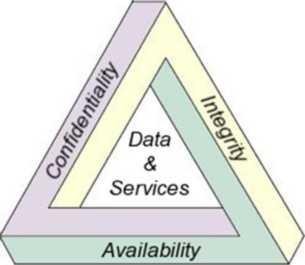 Hình 1. Tam giác bảo mật CIAMột giải pháp an toàn bảo mật xây dựng cần nhằm đạt được cả ba mục tiêu cơ bản trên. Cần phân biệt sự khác biệt giữa tính bí mật và tính toàn vẹn. Có những tấn công phá vỡ tính toàn vẹn nhưng không phá vỡ tính bí mật và ngược lại. Nếu ta gửi thông tin trên đường truyền mạng công cộng mà có kẻ bên ngoài xem được thông tin, đó là tính bí mật đã bị vi phạm. Nếu kẻ gian can thiệp sửa đổi, dù chỉ một bit trên những gói tin này và người nhận tin không phát hiện ra sự thay đổi đó, thì tính toàn vẹn đã bị xâm phạm. Mặc dù ta không thể ngăn chặn việc sửa đổi khi các gói tin đi qua các điểm trung gian không thuộc quyền kiểm soát, nếu ta phát hiện được sự thay đổi trái phép, thì ta có thể yêu cầu phát lại. Như vậy tính toàn vẹn vẫn được coi là đảm bảo. Các kỹ thuật mật mã là các công cụ cơ bản nhằm xây dựng dịch vụ đảm bảo tính bí mật và tính toàn vẹn.Thực trạng an toàn thông tin trong khu vực và trên thế giớiTrong cuộc cách mạng công nghiệp 4.0, thông tin là một dạng tài nguyên. Chính vì thế, đảm bảo an ninh, ATTT là nhiệm vụ quan trọng và cấp thiết. Tuy nhiên hiện nay, các mối đe dọa từ không gian mạng không ngừng tăng lên và thay đổi nhanh chóng. An ninh mạng đang trở thành vấn đề nóng, đặt ra nhiều thách thức đối với tất cả các quốc gia trên toàn thế giới. Tình hình ATTT mạng diễn biến phức tạp, liên tục xảy ra các vụ tấn công, xâm nhập, đánh cắp dữ liệu trên hệ thống mạng của các cơ quan chính phủ, các cơ sở an ninh quốc phòng, tập đoàn kinh tế, cơ quan truyền thông của nhiều quốc gia, như các vụ tấn công vào hệ thống thư điện tử của Bộ Ngoại giao Mỹ, hệ thống máy tính của Nhà trắng, Hạ viện Đức, Bộ Ngoại giao, Bộ Thương mại và Cảnh sát liên bang Australia,...Các mục tiêu tấn công đã thay đổi, kỹ thuật trở nên phức tạp hơn, hướng tấn công đa dạng hơn và công cụ tấn công được thiết kế chuẩn xác hơn. Những kẻ tấn công đã nghiên cứu kỹ các nạn nhân để có những chiến lược tấn công phù hợp, nhằm tạo ra những ảnh hưởng lớn nhất có thể.Tài chính là mục tiêu lớn nhất thúc đẩy tin tặc hành động, với 73% số lượng các cuộc tấn công mạng; chính trị, tình báo là mục tiêu lớn thứ hai, với 21% các cuộc tấn công.Các nhóm tội phạm mạng có tổ chức xuất hiện nhiều hơn. Chiến tranh mạng và đội quân tác chiến mạng cũng được chú trọng hơn. Trong cuộc chạy đua vũ trang trên không gian mạng toàn cầu, các quốc gia đang xây dựng các trung tâm chỉ huy không gian mạng, nhằm củng cố hệ thống phòng thủ chống lại các cuộc tấn công mạng vào các cơ quan và cơ sở hạ tầng. Bên cạnh đó, sự phát triển và phổ biến của mạng xã hội đã làm nảy sinh một nguy cơ ATTT nữa đó là việc lan truyền tin tức giả mạo thông qua mạng xã hội, gây ảnh hưởng đến cá nhân, tổ chức, thậm chí là tình hình an ninh, chính trị của cả một đất nước. Tiền ảo và các hành vi tội phạm liên quan đến tiền ảo cũng đang tiếp tục phát triển, bao gồm lây nhiễm phần mềm độc hại đào tiền ảo tới máy tính, máy chủ; lây nhiễm mã độc đào tiền ảo tới một trang web, sử dụng tài nguyên thiết bị của người tải trang web; đánh cắp tiền từ giao dịch tiền ảo. Hình dưới đây mô tả xu thế chung của tấn công mạng hiện nay.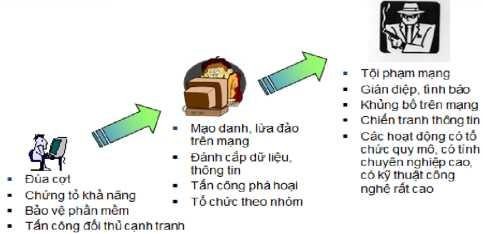 Hình 2. Xu thế tấn công mạng hiện nayThực trạng an toàn thông tin ở Việt NamTại Việt Nam, tình hình an toàn an ninh mạng tiếp tục diễn biến phức tạp, tồn tại nhiều cơ sở gây nguy cơ bị tấn công, phá hoại hạ tầng mạng thông tin, ảnh hưởng tới an ninh quốc gia. Báo cáo của hãng bảo mật Kaspersky và Symantec cho thấy, Việt Nam đứng thứ 3 (3,96%) sau Nga (4%) và Ân Độ (8%) về số người dùng di động bị mã độc tấn công nhiều nhất trên thế giới; thứ 6 trên thế giới về số lượng địa chỉ IP trong nước được dùng trong các mạng máy tính ma tấn công nước khác; thứ 7 trên thế giới về phát tán tin nhắn rác và đứng thứ 12 trên thế giới về các hoạt động tấn công mạng. Đáng chú ý là hoạt động tấn công mạng nhằm vào Việt Nam gia tăng về số lượng, gây nguy cơ bị kiểm soát, khống chế hệ thống thông tin. Tin tặc nước ngoài thường xuyên lợi dụng các điểm yếu về an ninh mạng của hệ thống thông tin điện tử, trang thông tin điện tử của Việt Nam để tấn công, xâm nhập, chiếm quyền điều khiển, chỉnh sửa nội dung.Năm 2011 có trên 1.500 cổng thông tin Việt Nam bị tin tặc sử dụng mã độc giánđiệp dưới hình thức tập tin hình ảnh xâm nhập, kiểm soát, cài mã độc thay đổi giao diện trang chủ. Trong năm 2012 - 2013, Bộ Công an đã phát hiện gần 6.000 lượt cổng thông tin, trang tin điện tử của Việt Nam (trong đó có hơn 300 trang của cơ quan nhà nước) bị tấn công, chỉnh sửa nội dung và cài mã độc. Năm 2014, Bộ Công an phát hiện gần 6.000 trang bị tấn công, chiếm quyền quản trị, chỉnh sửa nội dung (có 246 trang tên miền gov.vn). Đặc biệt, sau sự kiện giàn khoan HD 981 hạ đặt trái phép trong vùng đặc quyền kinh tế Việt Nam, tin tặc nước ngoài đã tấn công hơn 700 trang mạng Việt Nam và hơn 400 trang trong dịp Quốc khánh (2/9) để chèn các nội dung xuyên tạc chủ quyền.Việt Nam với quần đảo Hoàng Sa. Vào cuối năm 2014, tin tặc cũng đã mở đợt tấn công vào trung tâm dữ liệu của VCCorp khiến nhiều tờ báo mà công ty này đang vận hành kỹ thuật như Dân trí, Người lao động, Soha, VNEconomy, Kenh14... bị tê liệt. Năm 2015 có trên 2.460 website của các cơ quan, doanh nghiệp bị xâm nhập. Nguy cơ từ mã độc và Internet of Things (IoT) bùng nổ tạo “thị trường” lớn cho hacker là hai trong số những nguy cơ an ninh mạng mà người dùng phải đối mặt. Cuối năm 2016, thông tin hơn 73.000 camera IP, trong đó có gần 1.000 camera tại Việt Nam có thể bị theo dõi được công bố rộng rãi. Nguyên nhân là do người dùng chưa có thói quen quan tâm đến an ninh của những thiết bị này, không thay đổi mật khẩu mặc định của hệ thống trước khi kết nối Internet. Bảo mật các thiết bị IoT là rất quan trọng, đặc biệt khi người dùng chưa có thói quen quan tâm đến an ninh cho các thiết bị này.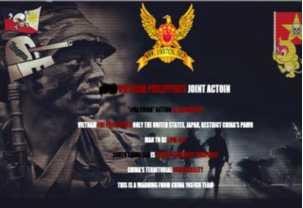 Hình 3. Màn hình thông tin thông báo chuyến bay bị thay đổi giao diệnTrong năm 2016, nổi bật là cuộc tấn công mạng vào một số màn hình hiển thị thông tin chuyến bay tại khu vực làm thủ tục chuyến bay của các sân bay quốc tế Tân Sơn Nhất, Sân bay quốc tế Nội Bài, sân bay quốc tế Đà Nẵng, sân bay Phú Quốc. Các màn hình của sân bay đã bị chèn những hình ảnh và nội dung xuyên tạc về biển Đông. Hệ thống phát thanh của sân bay cũng phát đi những thông điệp tương tự. Đồng thời website của Vietnam Airlines cũng bị tấn công với 411.000 dữ liệu của hành khách đi máy bay đã bị hacker thu thập và phát tán.Năm 2017 mã độc tống tiền (ransomware) có tên là Wanna Cry trở thành mối nguy hiểm của ngành công nghệ thông tin và nó lây nhiễm với tốc độ chóng mặt ở gần 100 quốc gia, hơn 100 nghìn máy tính. Tại Việt Nam, ghi nhận hơn 100 máy tính bị nhiễm độc. Wanna Cry là một loại mã nhiễm độc tấn công vào máy nạn nhận qua tệp tin đính kèm email hoặc đường link độc hại, như các dòng ransomware khác. Mối nguy hiểm nhất ở mã độc này là nó có khả năng lây nhiễm trên các máy tính ngang hàng. Cụ thể, Wanna Cry sẽ quét toàn bộ các máy tính trong cùng mạng để tìm kiếm thiết bị chứa lỗ hổng của dịch vụ đọc và ghi file từ máy trạm yêu cầu đến máy chủ trong hệ thống Windows. Từ đó, mã độc có thể lây lan vào các máy có lỗ hổng mà không cần người dùng phải thao tác trực tiếp với file đính kèm hay link độc hại.Năm 2018, thiệt hại do virns máy tính gây ra đối với người dùng Việt Nam đã lên mức kỷ lục 14.900 tỷ đồng, tương đương 642 triệu USD, nhiều hơn 21% so với mức thiệt hại của năm 2017. Đây là kết quả được đưa ra từ chương trình đánh giá an ninh mạng do Tập đoàn công nghệ Bkav thực hiện tháng 12/2018. Trên phạm vi toàn cầu, tội phạm mạng gây thiệt hại lên tới khoảng 600 tỷ USD mỗi năm, tương đương 0,8% GDP toàn cầu. Trong đó, khu vực Đông Á thiệt hại ước tính từ 120 - 200 tỷ USD, tương đương 0,53 - 0,89% GDP khu vực. Mức thiệt hại 642 triệu USD tương đương 0,26% GDP của Việt Nam tuy chưa phải cao so với khu vực và thế giới, nhưng cũng là kỷ lục đáng báo động. 60% hệ thống mạng cơ quan, doanh nghiệp bị nhiễm mã độc đào tiền ảo. Theo Bkav, có tới hơn 60% cơ quan, doanh nghiệp tại Việt Nam bị nhiễm mã độc đào tiền ảo. Trung bình cứ 10 cơ quan, doanh nghiệp, thì có 6 nơi bị mã độc chiếm quyền điều khiển máy tính đào tiền ảo, gây mất an ninh thông tin.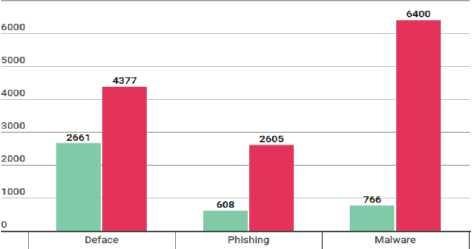 Hình 4. Tình hình an toàn thông tin tại Việt Nam năm 2017 - 2018Trong năm 2019, số cuộc tấn công mạng vào các hệ thống thông tin Việt Nam có chiều hướng giảm. Trong 6 tháng đầu năm 2019, Bộ TT&TT ghi nhận 3.159 cuộc tấn công mạng vào các hệ thống thông tin tại Việt Nam, giảm 2.684 cuộc, tương đương 45,9% so với cùng kỳ năm 2018. Theo Cục ATTT (Bộ TT&TT) trong 4 tháng đầu năm 2020 tổng cộng 1.056 cuộc tấn công mạng vào các hệ thống thông tin tại Việt Nam dẫn đến sự cố (553 cuộc Phishing, 280 cuộc Deface, 223 cuộc Malware), đã giảm 51,4% với 4 tháng đầu năm 2019.Đạt được những kết quả trên cho thấy việc nâng cao nhận thức, kỹ năng về đảmbảo an toàn, an ninh mạng cho các cơ quan, tổ chức và người dùng, thông qua các hội nghị, hội thảo cũng như các chương trình tập huấn, diễn tập. Bên cạnh đó, các quy định, chế tài pháp luật đã đầy đủ và có tính răn đe hơn như sự ra đời của Luật An ninh mạng có hiệu lực từ ngày 01/01/2019. Sự phối hợp và tuân thủ của các tổ chức Internet lớn trên thế giới với luật pháp Việt Nam cũng tốt hơn. Đặc biệt, nhận thức về ATTT của tổ chức, cá nhân đã được nâng cao, các biện pháp phòng vệ chủ động đã tốt hơn, công tác đánh giá an toàn thông tin được thực hiện nhiều hơn.Trong Chỉ thị 01 về định hướng phát triển ngành TT&TT năm 2020, Bộ trưởng Bộ TT&TT đã nhấn mạnh, an toàn, an ninh mạng là điều kiện tiên quyết để phát triển Chính phủ điện tử và chuyển đổi số, do đó phải đi trước một bước. Chỉ thị 01 cũng nêu rõ các chỉ tiêu cần đạt được trong năm 2020 của lĩnh vực an toàn, an ninh mạng như: 100% cơ quan, tổ chức tại Việt Nam triển khai bảo vệ an toàn, an ninh mạng theo mô hình 4 lớp; 100% bộ, ngành, địa phương triển khai các giải pháp điều hành, giám sát an toàn, an ninh mạng, phòng chống mã độc tập trung, kết nối chia sẻ thông tin với Trung tâm giám sát an toàn không gian mạng quốc gia của Bộ TT&TT...Các hành vi vi phạm pháp luật trên không gian mạngSpam, tin giả trên mạng xã hội, thư điện tửSpamSpam hay còn gọi là tin rác, là viết tắt tắt của Stupid Pointless Annoying Messages, từ này có ý nghĩa là những thông điệp vô nghĩa và gây phiền toái cho người nhận, được gửi đến nhiều người dùng với cùng một nội dung [1].Thuật ngữ spam lần đầu xuất hiện vào năm 1978, khi một người đàn ông gửi thư có nội dung y hệt nhau đến 393 người cùng lúc để quảng cáo sản phẩm mới của mình. Ngày nay, spam xuất hiện trên nhiều phương tiện như spam chat, spam tin tức, spam tin nhắn, spam trong forum, spam trên những mạng xã hội.Tin giảTheo định nghĩa của từ điển Collins, tin giả là “những thông tin sai sự thật, thường là tin giật gân, được phát tán dưới vỏ bọc tin tức”.Tin giả được tạo ra bằng nhiều hình thức tinh vi. Đặc biệt, hiện nay nhiều đối tượng đã sử dụng CNTT làm giả tiếng, giả hình, giả video để tạo ra tin giả.Giả hình: Công nghệ cắt ghép tạo hình ảnh người giả y như thật để tạo ra tin tức giả, nhiều người nổi tiếng đã là nạn nhân. Và nguy hại hơn nếu họ cắt ghép với hình ảnh những chính trị gia, người có uy tín cộng đồng để tạo dư luận giả.Giả tiếng: Sử dụng công nghệ TTP (công cụ chuyển văn bản thành tiếng nói - text to speech) để tạo ra các cuộc gọi tự động với giọng robot thu sẵn. Từ nhiều năm trước đã có những người sử dụng công nghệ này để thay họ đọc thông tin, tin tức do họ "xào nấu" ra. Hiện nhiều người đang dùng công nghệ này cho các chương trình trên YouTube.Giả video: Thực hiện bằng cách cắt ghép hình ảnh người dẫn chương trình lồng vào dẫn bản tin giả. Clip giả nhưng có người dẫn chương trình sống động như thật. Loại hình ảnh giả này "buộc" người xem nghĩ đó là những thông tin thật vì có hình ảnh quen mặt của người dẫn chương trình truyền hình.Tin giả có thể được tạo và lan truyền nhằm các mục đích sau:Chính trị: Tin giả được lợi dụng vào các âm mưu chính trị và làm rối loạn XH.Thương mại: Ngày càng nhiều người biết cách tận dụng công cụ hiện đại, những nền tảng mạng xã hội để phát tán thông tin giả. Số lượng tin giả đối với doanh nghiệp, kinh doanh cũng tăng lên tỷ lệ thuận với tin giả trong các lĩnh vực khác nói chung. Các cách thức phát tán tin giả với doanh nghiệp phổ biến như, đối thủ cạnh tranh sử dụng tin giả để tấn công phía bên kia, dùng những cách thức để bôi xấu về những sự cố đã từng xảy ra trong quá khứ và khi một sự cố vừa xảy ra thì họ sẽ tìm mọi cách để họ nhân rộng sự lên. Hay những tin giả hoàn toàn không có thật liên quan đến vấn đề kinh doanh, vấn đề quan hệ cá nhân của những cán bộ cấp cao, vấn đề bằng cấp, đầu tư mờ ám, liên quan đến nguồn tiền bất hợp pháp có rất nhiều cách thức để làm ảnh hưởng đến một doanh nghiệp, đối thủ. Tin giả bịa đặt để gây bức xúc, tâm lý "tăng tương tác, tăng bán hàng" đã khiến một bộ phận bán hàng trực tuyến chủ động tạo và lan truyền tin giả với mục đích kinh tế hết sức rõ ràng.Xử lý hành vi tạo và lan truyền tin giả:Nghị định 15 có hiệu lực từ ngày 15-4-2020 thay thế cho Nghị định 174/2013/NĐ-CP ngày 13-11-2013 về xử phạt vi phạm hành chính trong lĩnh vực bưu chính, viễn thông, công nghệ thông tin và tần số vô tuyến điện. Một nội dung đáng chú ý trong Nghị định 15 đó là quy định rõ hơn về hành vi vi phạm và trách nhiệm sử dụng dịch vụ mạng xã hội, kèm theo là mức xử phạt vi phạm hành chính đối với các hành vi tung thông tin giả mạo, gây hoang mang dư luận trên mạng XH.Điều 101, Nghị định 15 quy định phạt tiền từ 10-20 triệu đồng đối với hành vi lợi dụng mạng xã hội để cung cấp, chia sẻ thông tin giả mạo, thông tin sai sự thật, xuyên tạc, vu khống, xúc phạm uy tín của cơ quan, tổ chức, danh dự, nhân phẩm của cá nhân; cung cấp, chia sẻ thông tin bịa đặt, gây hoang mang trong nhân dân, kích động bạo lực, tội ác, tệ nạn xã hội, đánh bạc hoặc phục vụ đánh bạc.Nghị định 15 quy định rất cụ thể các hành vi vi phạm về chống thư rác, tin nhắn rác và cung cấp dịch vụ nội mạng. Mức phạt lên đến 80 triệu đồng đối với hành vi gửi hoặc phát tán thư điện tử rác, tin nhắn rác, phần mềm độc hại (tăng cao so với mức xử phạt được quy định tại Nghị định 174/2013/NĐ-CP chỉ từ 4050 triệu đồng). Riêng đối với hành vi không ngăn chặn, thu hồi số thuê bao được dùng để phát tán tin nhắn rác thì mức phạt tiền sẽ từ 180-200 triệu đồng.Đối với các hành vi kể trên, ngoài phạt tiền còn bị áp dụng thêm các hình thức xử phạt bổ sung, biện pháp khắc phục hậu quả như: đình chỉ hoạt động cung cấp dịch vụ từ 1-3 tháng; tước quyền sử dụng mã số quản lý, tên định danh từ 1-3 tháng; buộc thu hồi đầu số, kho số viễn thông.Ngoài phạt tiền, người vi phạm còn bị buộc áp dụng các biện pháp khắc phục hậu quả: gỡ bỏ thông tin sai sự thật, gây nhầm lẫn hoặc thông tin vi phạm pháp luật do thực hiện hành vi vi phạm.Theo thông tin từ đại diện Bộ Công an tại cuộc họp báo Chính phủ thường kỳ tháng 1-2020, liên quan đến việc xử lý người dân đăng tin sai lệch về tình hình dịch bệnh viêm đường hô hấp do chủng mới của vi rút Corona, Bộ đã chỉ đạo các đơn vị, địa phương vào cuộc đấu tranh, triệu tập các đối tượng, xử lý, yêu cầu cam kết gỡ bỏ, căn cứ theo Khoản 3, Nghị định của Chính phủ quy định về xử phạt trong lĩnh vực bưu chính, viễn thông và quy định trong việc loan tin đồn sai qua mạng, xử phạt vi phạm hành chính khoảng 800 người.Đăng tải các thông tin độc hại vi phạm ANQG, trật tự ATXHTheo Điều 8 Luật An ninh mạng (2018), các hành vi bị nghiêm cấm bao gồm:Sử dụng không gian mạng để thực hiện hành vi sau đây:Hành vi quy định tại khoản 1 Điều 18 của Luật này;Tổ chức, hoạt động, câu kết, xúi giục, mua chuộc, lừa gạt, lôi kéo, đào tạo, huấn luyện người chống Nhà nước Cộng hòa xã hội chủ nghĩa Việt Nam;Xuyên tạc lịch sử, phủ nhận thành tựu cách mạng, phá hoại khối đại đoàn kết toàn dân tộc, xúc phạm tôn giáo, phân biệt đối xử về giới, phân biệt chủng tộc;Thông tin sai sự thật gây hoang mang trong Nhân dân, gây thiệt hại cho hoạt động kinh tế - xã hội, gây khó khăn cho hoạt động của cơ quan nhà nước hoặc người thi hành công vụ, xâm phạm quyền và lợi ích hợp pháp của cơ quan, tổ chức, cá nhân khác;đ) Hoạt động mại dâm, tệ nạn xã hội, mua bán người; đăng tải thông tin dâm ô, đồi trụy, tội ác; phá hoại thuần phong, mỹ tục của dân tộc, đạo đức xã hội, sức khỏe của cộng đồng;Xúi giục, lôi kéo, kích động người khác phạm tội.Thực hiện tấn công mạng, khủng bố mạng, gián điệp mạng, tội phạm mạng; gây sự cố, tấn công, xâm nhập, chiếm quyền điều khiển, làm sai lệch, gián đoạn, ngưng trệ, tê liệt hoặc phá hoại hệ thống thông tin quan trọng về an ninh quốc gia.Sản xuất, đưa vào sử dụng công cụ, phương tiện, phần mềm hoặc có hành vi cản trở, gây rối loạn hoạt động của mạng viễn thông, mạng Internet, mạng máy tính, hệ thống thông tin, hệ thống xử lý và điều khiển thông tin, phương tiện điện tử; phát tán chương trình tin học gây hại cho hoạt động của mạng viễn thông, mạng Internet, mạng máy tính, hệ thống thông tin, hệ thống xử lý và điều khiển thông tin, phương tiện điện tử; xâm nhập trái phép vào mạng viễn thông, mạng máy tính, hệ thống thông tin, hệthống xử lý và điều khiển thông tin, cơ sở dữ liệu, phương tiện điện tử của người khác.Chống lại hoặc cản trở hoạt động của lực lượng bảo vệ an ninh mạng; tấn công, vô hiệu hóa trái pháp luật làm mất tác dụng biện pháp bảo vệ an ninh mạng.Lợi dụng hoặc lạm dụng hoạt động bảo vệ an ninh mạng để xâm phạm chủ quyền, lợi ích, an ninh quốc gia, trật tự, an toàn xã hội, quyền và lợi ích hợp pháp của cơ quan, tổ chức, cá nhân hoặc để trục lợi.Hành vi khác vi phạm quy định của Luật này.Theo Khoản 1, Điều 16. Thông tin trên không gian mạng có nội dung tuyên truyền chống Nhà nước Cộng hòa xã hội chủ nghĩa Việt Nam bao gồm.Tuyên truyền xuyên tạc, phỉ báng chính quyền nhân dân;Chiến tranh tâm lý, kích động chiến tranh xâm lược, chia rẽ, gây thù hận giữa các dân tộc, tôn giáo và nhân dân các nước;Xúc phạm dân tộc, quốc kỳ, quốc huy, quốc ca, vĩ nhân, lãnh tụ, danh nhân, anh hùng dân tộc.Theo Khoản 2, Điều 16. Thông tin trên không gian mạng có nội dung kích động gây bạo loạn, phá rối an ninh, gây rối trật tự công cộng bao gồm:Kêu gọi, vận động, xúi giục, đe dọa, gây chia rẽ, tiến hành hoạt động vũ trang hoặc dùng bạo lực nhằm chống chính quyền nhân dân;Kêu gọi, vận động, xúi giục, đe dọa, lôi kéo tụ tập đông người gây rối, chống người thi hành công vụ, cản trở hoạt động của cơ quan, tổ chức gây mất ổn định về an ninh, trật tự.Chiếm đoạt tài khoản mạng xã hộiMột số hình thức, thủ đoạn được các đối tượng sử dụng để chiếm đoạt mạng xã hội như sau:Hình thức Phishing: Đây là hình thức chiếm đoạt một tài khoản facebook phổ biến nhất hiện nay và cho đến bây giờ nó vẫn là cách được hacker sử dụng nhiều nhất. Không riêng gì facebook mà hầu hết các loại website nào mà có account đăng nhập đều sử dụng được hình thức này. Sau đây là nguyên lý hoạt động:+ Kẻ tấn công sẽ phát tán một đường link ở nhiều nơi và nhất là trên Facebook với những tiêu đề gây sốc như: Click vào đây để xem xxx gây kích thích và sự tò mòcho người xem.+ Khi người dùng click vào đường dẫn sẽ được đưa đến một website có giao diện giống 100% facebook và yêu cầu bạn đăng nhập tài khoản của mình. Đây không phải là trang facebook mà chỉ là một website có giao diện giống facebook. Nếu người dùng đăng nhập tài khoản facebook vào thì tất cả tài khoản, mật khẩu sẽ được gửi về email hay sever của kẻ tấn công, như vậy các hacker đã dễ dàng lấy được nick facebook của người dùng.Dò mật khẩu: Sau phishing facebook thì đây là một hình thức phổ biến tuy xác xuất thành công không cao nhưng không thể không nói đến nó vì có nhiều người dùng sử dụng những mật khẩu quá đơn giản kiểu như: 123456 , matkhau, số điện thoại , họ và tên. Đây là những sai lầm ở phía người dùng khi đặt mật khẩu facebook. Hacker sửdụng những phần mểm chuyên dò pass để đi dò mật khẩu nick facebook của người dùng. Với cách này bản chất nó không phải hack mà là mò pass facebook nhưng một khi bị mất mật khẩu thì đồng nghĩa với việc bạn bị mất tài khoản.Sử dụng trojan, Keylog: Kẻ tấn công sẽ chèn một đoạn mã vào một ứng dụng,tập tin nào đó rồi gửi thông qua inbox, comment trên facebook hay bất cứ đâu. Khi người dùng click vào đường dẫn đó thì ứng dụng, tập tin đó sẽ được tự động tải về máy, sau đó keylog sẽ ghi lại tất cả những thao tác trên bàn phím của người dùng rồi gửi về cho kẻ tấn công.Sử dụng chương trình khuyến mãi - trúng thưởng hay Mini Game: Hacker sẽ giả chương trình trúng thưởng - khuyến mãi trên danh nghĩa của Facebook (trúng thưởng xe máy, ô tô, tiền mặt. có giá trị cao) và yêu cầu người dùng xác nhận bằng cách truycập vào đường link lạ. Các Mini game trên facebook như: "Bạn giống cầu thủ bóng đá nào?", "Tương lai bạn sẽ kết hôn với ai?", "Ai là người quan tâm bạn nhất?",. Cũngđược những kẻ này sử dụng để chiếm lấy tài khoản facebook bằng cách buộc người chơi đăng nhập mật khẩu trước khi tham gia.Lỗ hổng bảo mật facebook: Là hình thức tấn công nick facebook mạng tên “3 Friends”. Đây là hình thức lấy lại mật khẩu của facebook thông qua việc sử dụng 3 người bạn facebook bất kì trong danh sách bạn bè. Ví dụ khi bạn quên mật khẩu thì bạn có thể gửi yêu cầu để facebook gửi 3 mã code về cho 3 người bạn này.Kẻ tấn công chiếm đoạt tài sản mạng xã hội nhằm các mục đích sau:Lừa đảo, chiếm đoạt tài sản.Hack nick facebook vì những thù hằn của cá nhân.Chiếm quyền giám sát Camera IPTrong những năm gần đây, thị trường Camera IP wifi phát triển nhanh chóng do nhu cầu sử dụng của người dân tăng mạnh. Những thiết bị này chủ yếu có nguồn gốc xuất xứ từ Trung Quốc, Đài Loan với giá thành rất rẻ. Tuy nhiên, đi kèm theo đó là các rủi ro và nguy cơ bảo mật. Đã có nhiều gia đình, cá nhân bị lộ clip riêng tư do camera giám sát bị các đối tượng xấu chiếm quyền giám sát. Một số thủ đoạn:Cách thứ nhất: Tấn công trực tiếp vào thiết bị Camera bằng cách Quét (Scan) IP và Port của Camera rồi sau đó Hacker tìm cách xâm nhập vào hệ thống để xem hình ảnh, video trái phép. Cách này rất phổ biến, bởi đa số người dùng camera hiện tại thường sử dụng Password mặc định của nhà cung cấp.Cách thứ hai:Hacker sẽ dùng một phần mềm gián điệp cài trên Camera quan sát để tạo thành một mạng Botnet sử dụng trong một hình thức tấn công nổi tiếng đó là DDOS.Ví dụ: Ngày 28/12/2019, video được đăng trên một trang web phim người lớn được cho là quay lại cảnh sinh hoạt của ca sĩ Văn Mai Hương. Những video này được ghi lại từ năm 2015 qua camera IP (camera giám sát) trong căn hộ của nữ ca sĩ.Lừa đao chiếm đoạt tài sảnKịch bản lừa đảo thông báo trúng thưởng với giải thưởng cực lớn đang quay trở lại hoành hành trên Facebook. Sau khi chiếm đoạt tài khoản Facebook cá nhân, nhiều đối tượng còn tung ra nhiều chiêu trò để lừa đảo khiến nhiều người dùng mất đi một khoản tiền không hề nhỏ. Ngay sau khi có tài khoản đã được đánh cắp, đối tượng sẽ thực hiện ngay việc chat với bạn bè/người thân hỏi thăm về sức khỏe, công việc và sau đó nhờ nhận hộ một số tiền chuyển từ nước ngoài về. Nạn nhân không biết tài khoản Facebook kia đã bị tấn công nên tin tưởng và sẵn sàng giúp đỡ.Không chỉ vậy, nạn nhân còn có nguy cơ bị tấn công lấy tài khoản ngân hàng thông qua hình thức tấn công phishing. Sau khi thống nhất số tiền sẽ chuyển, đối tượng lừa đảo dùng một số điện thoại từ nước ngoài sẽ gửi 1 tin nhắn giả mạo thông báo từ Western Union đến số điện thoại của nạn nhân với nội dung đề nghị truy cập đường link trong tin nhắn SMS và xác nhận để có thể nhận được tiền Western Union.Nạn nhân không biết đây là trang web phishing (một hình thức lừa đảo giả mạo các tổ chức uy tín như ngân hàng) nên đã nhập các thông tin tài khoản, mật khẩu internet banking vào trang web giả mạo rồi gửi đi và đối tượng lừa đảo sẽ nhận được. Từ đó, đối tượng lừa đảo dùng thông tin internet banking vừa chiếm được từ nạn nhân để thực hiện giao dịch qua cổng thanh toán trực tuyế n VTC Pay và cổng thanh toán VNPAY.Deep web và Dark web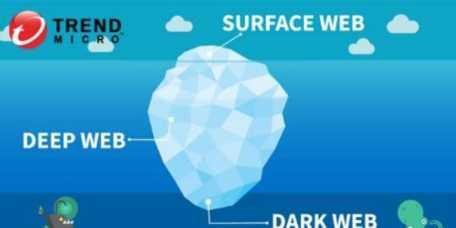 Hình 10. Surface web, Deep web và Dark webDeep webThuật ngữ Internet và World Wide Web thường được sử dụng thay cho nhau, nhưng thực ra chúng không phải là một. Internet đề cập đến một mạng lưới rộng lớn của các mạng, hàng triệu kết nối máy tính trên khắp thế giới, nơi bất kỳ máy tính nào cũng có thể giao tiếp với nhau, miễn là chúng được kết nối Internet. World Wide Web là một mô hình chia sẻ thông tin, được xây dựng trên Internet, sử dụng giao thức HTTP, các trình duyệt như Chrome, Firefox và các trang web để chia sẻ thông tin. Web là một phần to lớn của Internet nhưng không phải là thành phần duy nhất. Ví dụ: email, tin nhắn không phải là một phần của web nhưng là một phần của Internet.Web trên bề mặt (tiếng Anh: Surface web): Theo tạp chí PC Magazine, web bề mặt là một phần web có sẵn cho công chúng, hoàn chỉnh với những liên kết được công cụ tìm kiếm lập chỉ mục. BrightPlanet, một dịch vụ web thông minh, xác định web bềmặt chỉ chứa những trang web được lập chỉ mục và có thể được tìm kiếm bởi các công cụ tìm kiếm phổ biến như Google, Bing, Yahoo. Đôi khi, chúng còn được gọi là web hữu hình. Web bề mặt thường bao gồm những trang web có tên miền kết thúc bằng.com, .org, .net, .vn hoặc các biến thể tương tự. Nội dung của các trang web này không yêu cầu bất kỳ cấu hình đặc biệt nào để truy cập.Web chìm (tiếng Anh: Deep web) hay còn gọi là web ẩn (invisible web, undernet, hay hidden web) là từ dùng để chỉ các trang hoặc nội dung trên thế giới mạng World Wide Web không thuộc về Web nổi (surface Web). Chúng gồm những trang không được đánh dấu, chỉ mục (index) và không thể tìm kiếm được khi dùng các công cụ tìm kiếm thông thường.Web chìm bao gồm nhiều ứng dụng rất phổ biến như web mail và ngân hàng trực tuyến nhưng nó cũng bao gồm các dịch vụ mà người dùng phải trả tiền, và được bảo vệ bởi một paywall, như video theo yêu cầu, một số tạp chí và báo chí trực tuyến, và nhiều hơn nữa. Nó bao gồm email trong tài khoản Gmail, các bản kê ngân hàng trực tuyến, mạng nội bộ, tin nhắn trực tiếp qua Twitter, hình ảnh được đánh dấu riêng tư khi tải lên Facebook. Chính phủ, các nhà nghiên cứu và các công ty lưu trữ dữ liệu thô không thể tiếp cận được với công chúng. Nội dung này được lưu trữ trên các trang web động (được xây dựng dựa trên thông tin truy vấn) và những trang bị khóa, những trang cá nhân không liên kết ra bên ngoài. Theo Trend Micro, một phần quan trọng của Deep Web là được dành riêng cho những blog cá nhân hoặc chính trị, các trang tin tức, diễn đàn thảo luận, các trang web tôn giáo và thậm chí đài phát thanh.Dark webMỗi thiết bị được kết nối với Internet đều có địa chỉ IP (Internet protocol) duy nhất. Tên và địa chỉ vật lý của một người có thể có được thông qua một nhà cung cấp dịch vụ Internet với sự cho phép hợp pháp, còn IP cho phép bất cứ ai xác định vị trí của máy tính được kết nối. Do đó, các bên liên quan sẽ dễ dàng tìm được một người sử dụng Internet cụ thể.Với mong muốn ẩn danh - đặc biệt là chính phủ khi tìm cách bảo vệ những thông tin, mạng lưới tình báo nhạy cảm - đã dẫn đến sự ra đời và phát triển của The Onion Router (Tor) do đội ngũ nhân viên phòng thí nghiệm nghiên cứu HảiQuân Hoa Kỳ tạo ra. Tên Onion (củ hành) bắt nguồn từ việc bạn phải lột ra nhiều "lớp vỏ" để có thể tìm thấy danh tính thật sự của người dùng.Tor, được phát hành miễn phí cho người dùng vào năm 2004, cung cấp sự riêng tư bằng cách mã hóa và điều hướng lưu lượng truy cập thông qua một sê-ri "đường hầm ảo (virtual tunnel)", phân phối các giao dịch qua nhiều máy tính ngẫu nhiên trên Internet, do đó, không một máy tính nào liên kết người dùng đến cơ sở hoặc điểm đến của họ. Không giống như những trang web bề mặt (kết thúc bằng .com, .org, .net hoặc các biến thể tương tự), các trang Tor kết thúc bằng .onion và chỉ có thể được mở bằng phần mềm Tor.Dark web (tạm dịch: web tối) là những nội dung mạng World Wide Web không thể truy cập bằng những cách thông thường mà phải sử dụng các phần mềm chuyên biệt [3]. Dark web là một phần nhỏ của deep web, một thế giới mạng mà các công cụ tìm kiếm như Google hay Bing không hiển thị ra.Một số hoạt động thường thấy ở Dark Web:Chợ đen: Nhiều hoạt động thương mại bất hợp pháp diễn ra trên Dark web, ví dụ như: buôn bán tiền giả, thẻ ngân hàng hay tài khoản mạng bị đánh cắp, súng, ma túy và các chất kích thích, các sản phẩm không rõ nguồn gốc khác.Khủng bố: Vì tính ẩn danh cao, nhiều tổ chức tội phạm khủng bố như IS sử dụng không gian Dark web để phát tán các nội dung đến người dùng. Nói đến khủng bố thì không chỉ là IS mà còn có các tổ chức Mafia khác sử dụng mạng lưới này, đã từng có trường hợp chúng nhận hợp đồng thanh toán một người và hợp đồng đó đã ở trạng thái được thực thi.Khiêu dâm: Khiêu dâm trẻ em, ngược đãi hoặc làm tình với động vật, phát tán video quay lén là những nội dung hiện hữu trên dark web. Các nội dung này đều bị các tổ chức bảo vệ trẻ em cũng như các nước trên thế giới lên án và cố gắng dẹp bỏLừa đảo: Không hiếm những trường hợp lừa tiền hoặc thanh toán người khác trên Dark Web được thực thi.PHÒNG, CHỐNG VI PHẠM PHÁP LUẬT TRÊN KHÔNG GIAN MẠNGCơ sở pháp lýBộ luật Hình sự năm 2015Hoàn cảnh ra đờiNgày 27/11/2015, tại Kỳ họp thứ 10, Quốc hội khóa XIII đã thông qua Bộ luật Hình sự. Ngày 20/6/2017, tại Kỳ họp thứ 2, Quốc hội khóa XIV đã thông qua Luật sửa đổi, bổ sung một số điều của Bộ luật Hình sự số 100/2015/QH13. BLHS số 100/2015/QH13 được sửa đổi, bổ sung năm 2017 đã đánh dấu một bước tiến quan trọng, tạo cơ sở pháp lý vững chắc cho cuộc đấu tranh phòng, chống tội phạm có hiệu quả; góp phần bảo vệ chủ quyền, an ninh của đất nước, bảo vệ chế độ, bảo vệ quyền con người, quyền công dân, lợi ích của Nhà nước và tổ chức, bảo vệ và thúc đẩy kinh tế thị trường xã hội chủ nghĩa phát triển đúng hướng, tạo môi trường xã hội và môi trường sinh thái an toàn, lành mạnh cho mọi người dân, đồng thời đáp ứng yêu cầu hội nhập quốc tế của nước ta.Hiệu lực thi hànhBộ luật Hình sự năm 2015, sửa đổi bổ sung năm 2017 (Gọi tắt là Bộ luật Hình sự) có hiệu lực thi hành từ ngày 01/01/2018.c. Bố cục của Bộ luật Hình sựBộ luật hình sự gồm 26 Chương và 526 Điều, bao gồm:Luật An toàn thông tin 2015Hoàn cảnh ra đờiHiện nay, mạng Internet đã trở thành công cụ trung tâm để phát triển nền kinh tế và xã hội của mọi quốc gia. Đối với Việt Nam, mạng internet cũng được coi là công cụ, phương tiện quan trọng để thực hiện mục tiêu đưa Việt Nam trở thành nước công nghiệp hóa, hiện đại hóa, phát triển mạnh trong một thế giới cạnh tranh và toàn cầu hóa. Vì vậy, Việt Nam cần có các quy định pháp lý về an toàn thông tin để nội luật hóa các điều ước quốc tế mà Việt Nam là thành viên; phù hợp với thông lệ quốc tế, bảo đảm ATTT, tạo môi trường bình đẳng cho các tổ chức, doanh nghiệp hoạt động sản xuất, kinh doanh tại Việt Nam.Hiệu lực thi hànhLuật An toàn thông tin có hiệu lực thi hành từ ngày 01/7/2016.Bố cục của Luật An toàn thông tinLuật An toàn thông tin mạng gồm 08 Chương và 54 Điều, bao gồm:Chương I. Những quy định chung (Điều 01 - Điều 08) Chương này quy định về phạm vi điều chỉnh, đối tượng áp dụng, giải thích từ ngữ, nguyên tắc bảo đảm an toàn thông tin mạng, chính sách của nhà nước, hợp tác quốc tế, những hành vi bị cấm trong hoạt động an toàn thông tin mạng và xử lý vi phạm pháp luật về an toàn thông tin mạng.Chương II. Bảo đảm an toàn thông tin mạng (Điều 09 - Điều 29) Chương này quy định 04 mục: Bảo vệ thông tin mạng; Bảo vệ thông tin cá nhân; Bảo vệ hệ thống thông tin; Ngăn chặn xung đột thông tin trên mạng.Chương III. Mật mã dân sự (Điều 30 - Điều 36) Chương này quy định các nội dung liên quan đến sản phẩm, dịch vụ mật mã dân sự và các hoạt động có liên quan đến kinh doanh sản phẩm, dịch vụ mật mã dân sự.Chương IV. Tiêu chuẩn, quy chuẩn kỹ thuật an toàn thông tin mạng (Điều 37 - Điều 39) Chương này quy định các nội dung về tiêu chuẩn, quy chuẩn kỹ thuật an toàn thông tin mạng; quản lý tiêu chuẩn, quy chuẩn kỹ thuật an toàn thông tin mạng và chứng nhận, công bố hợp quy và đánh giá, kiểm định an toàn thông tin mạng.Chương V. Kinh doanh trong lĩnh vực an toàn thông tin mạng (Điều 40 - Điều 48), gồm 02 mục: Giấy phép kinh doanh sản phẩm an toàn thông tin mạng; Quản lý nhập khẩu sản phẩm an toàn thông tin mạng.Đây là lĩnh vực rất mới, hành lang pháp lý cho hoạt động kinh doanh sản phẩm, dịch vụ an toàn thông tin mạng còn chưa đầy đủ, nên Luật an toàn thông tin mạng hướng tới việc hoàn thiện hành lang pháp lý đảm bảo thông thoáng, công bằng, phù hợp với thông lệ quốc tế, thúc đẩy thị trường phát triển bền vữngChương VI. Phát triển nguồn nhân lực an toàn thông tin mạng (Điều 49 - Điều 50). Chương này quy định về các hoạt động đào tạo, bồi dưỡng nghiệp vụ về an toàn thông tin mạng, văn bằng, chứng chỉ đào tạo về an toàn thông tin mạng tại Việt Nam, thể hiện đúng đường lối chủ trương của Đảng và Nhà nước ta trong thời gian vừa qua.Chương VII. Quản lý nhà nước về an toàn thông tin mạng (Điều 51 - Điều 52). Hệ thống hoá thẩm quyền và trách nhiệm của cơ quan quản lý nhà nước các cấp, qua đó giúp các cơ quan này có thể tham chiếu một cách hệ thống, cơ bản về các quyền hạn và trách nhiệm của mình trong quá trình đảm bảo an toàn thông tin bên cạnh việc xác định các nội dung cụ thể xoay quanh nội dung quản lý nhà nước về an toàn thông tin mạng, bao gồm các hoạt động xây dựng chiến lược, quy hoạch, kế hoạch; hoạt động xây dựng và hoàn thiện thể chế; tổ chức thực thi các văn bản; quản lý nhà nước trên các lĩnh vực; hoạt động thanh tra kiểm tra; hợp tác quốc tế...Chương VIII. Điều khoản thi hành (Điều 53 - Điều 54) quy định về hiệu lực thi hànhLuật An ninh mạng 2018		a, Hoàn cảnh ra đờiTrước yêu cầu cấp bách của tình hình an ninh mạng trong bảo vệ an ninh quốcgia, bảo đảm trật tự an toàn xã hội; khắc phục những tồn tại, hạn chế cơ bản trong công tác bảo vệ an ninh mạng; thể chế hóa đầy đủ, kịp thời các chủ trương, đường lối của Đảng về an ninh mạng; bảo đảm sự phù hợp với quy định của Hiến pháp năm 2013 về quyền con người, quyền cơ bản của công dân và bảo vệ Tổ quốc. Ngày 12/6/2018, Quốc hội khóa XIV, kỳ họp thứ 5 đã thông qua dự thảo Luật An ninh mạng với 86,86% đại biểu đồng ý.	b, Hiệu lực thi hànhLuật An ninh mạng có hiệu lực thi hành từ ngày 01/01/2019.c, Bố cục của Luật An ninh mạngLuật An ninh mạng gồm 07 Chương, 43 Điều. Bố cục của Luật cụ thể như sau:Chương I. Những quy định chung, gồm 9 điều, (từ Điều 1 đến Điều 9) quy định về phạm vi điều chỉnh; giải thích từ ngữ; chính sách của Nhà nước về an ninh mạng; nguyên tắc bảo vệ an ninh mạng; biện pháp bảo vệ an ninh mạng; bảo vệ không gian mạng quốc gia; hợp tác quốc tế về an ninh mạng; các hành vi bị nghiêm cấm về an ninh mạng; xử lý vi phạm pháp luật về an ninh mạng.Chương II. Bảo vệ an ninh mạng đối với hệ thống thông tin quan trọng về an ninh quốc gia, gồm 6 điều (từ Điều 10 đến Điều 15), quy định về hệ thống thông tin quan trọng về an ninh quốc gia; thẩm định an ninh mạng đối với hệ thống thông tin quan trọng về an ninh quốc gia; đánh giá điều kiện an ninh mạng đối với hệ thống thông tin quan trọng về an ninh quốc gia; kiểm tra an ninh mạng đối với hệ thống thông tin quan trọng về an ninh quốc gia; giám sát an ninh mạng đối với hệ thống thông tin quan trọng về an ninh quốc gia; ứng phó, khắc phục sự cố an ninh mạng đối với hệ thống thông tin quan trọng về an ninh quốc gia.Chương III. Phòng ngừa, xử lý hành vi xâm phạm an ninh mạng, gồm 7 điềucó nội dung tuyên truyền chống Nhà nước Cộng hòa xã hội chủ nghĩa Việt Nam; kích động gây bạo loạn, phá rối an ninh, gây rối trật tự công cộng; làm nhục, vu khống; xâm phạm trật tự quản lý kinh tế; phòng, chống gián điệp mạng; bảo vệ thông tin thuộc bí mật nhà nước, bí mật công tác, bí mật kinh doanh, bí mật cá nhân, bí mật gia đình và đời sống riêng tư trên không gian mạng; phòng, chống hành vi sử dụng không gian mạng, công nghệ thông tin, phương tiện điện tử để vi phạm pháp luật về an ninh quốc gia, trật tự, an toàn xã hội; phòng, chống tấn công mạng; phòng, chống khủng bố mạng; phòng ngừa, xử lý tình huống nguy hiểm về an ninh mạng; đấu tranh bảo vệ an ninh mạng.Chương IV. Hoạt động bảo vệ an ninh mạng, gồm 7 điều (từ Điều 23 đến Điều 29), quy định về triển khai hoạt động bảo vệ an ninh mạng trong cơ quan nhà nước, tổ chức chính trị ở trung ương và địa phương; kiểm tra an ninh mạng đối với hệ thống thông tin của cơ quan, tổ chức không thuộc Danh mục hệ thống thông tin quan trọng về an ninh quốc gia; bảo vệ an ninh mạng đối với cơ sở hạ tầng không gian mạng quốc gia; cổng kết nối mạng quốc tế; bảo đảm an ninh thông tin trên không gian mạng; nghiên cứu, phát triển an ninh mạng; nâng cao năng lực tự chủ về an ninh mạng; bảo vệ trẻ em trên không gian mạng.Chương V. Bảo đảm hoạt động bảo vệ an ninh mạng, gồm 6 điều (từ Điều 30 đến Điều 35), quy định về lực lượng bảo vệ an ninh mạng; bảo đảm nguồn nhân lực bảo vệ an ninh mạng; tuyển chọn, đào tạo, phát triển lực lượng bảo vệ an ninh mạng; giáo dục, bồi dưỡng kiến thức, nghiệp vụ an ninh mạng; phổ biến kiến thức về an ninh mạng; kinh phí bảo vệ an ninh mạng.Chương VI. Trách nhiệm của cơ quan, tổ chức, cá nhân, gồm 7 điều (từ Điều 36 đến Điều 42), quy định về trách nhiệm của Bộ Công an; trách nhiệm của Bộ Quốc phòng; trách nhiệm của Bộ Thông tin và Truyền thông; trách nhiệm của Ban Cơ yếu Chính phủ; trách nhiệm của Bộ, ngành, Ủy ban nhân dân cấp tỉnh; trách nhiệm của doanh nghiệp cung cấp dịch vụ trên không gian mạng; trách nhiệm của cơ quan, tổ chức, cá nhân sử dụng không gian mạng.Chương VII. Điều khoản thi hành, gồm 01 điều (Điều 43), quy định về hiệu lực thi hành.Các biện phápThứ nhất: Giáo dục nâng cao nhận thức về bảo vệ chủ quyền quốc gia, các lợi ích và sự nguy hại đến từ không gian mạng.Ngày nay, quan niệm về lãnh thổ, chủ quyền, biên giới của một quốc gia khôngchỉ là đất liền, hải đảo, vùng biển và vùng trời, mà cả lãnh thổ không gian mạng, chủ quyền không gian mạng. Theo đó, lãnh thổ không gian mạng là một bộ phận hợp thành lãnh thổ quốc gia, nơi xác định biên giới mạng và thực thi chủ quyền quốc gia trên không gian mạng.Bảo vệ chủ quyền quốc gia còn là bảo vệ không gian mạng của quốc gia, bao gồm, bảo vệ các hệ thống thông tin; các chủ thể hoạt động trên không gian mạng; hệ thống dữ liệu, tài nguyên mạng; các quy tắc xử lý và truyền số liệu. Đảm bảo quyền bình đẳng trong tham dự quản lý mạng Internet quốc tế; độc lập trong vận hành hạ tầng cơ sở thông tin thuộc lãnh thổ quốc gia; bảo vệ không gian mạng quốc gia không bị xâm phạm và quyền quản trị truyền tải cũng như xử lý số liệu của quốc gia.Cán bộ, đảng viên và các tầng lớp nhân dân cần nhận thức rõ các nguy cơ đến từ không gian mạng như: tấn công mạng, gián điệp mạng, khủng bố mạng, tội phạm mạng, đặc biệt là nguy cơ chiến tranh mạng đang là thách thức gay gắt về an ninh, và bảo đảm an ninh mạng đang trở thành trọng tâm ưu tiên của quốc gia. Vì vậy, cần quán triệt các quan điểm của Đảng về phát triển khoa học công nghệ và chiến lược bảo vệ Tổ quốc trong tình hình mới, các định hướng hành động của Việt Nam trong bảo vệ chủ quyền và lợi ích quốc gia trên không gian mạng và nhận thức rõ rằng, đe dọa trên không gian mạng là một trong những mối đe dọa thực tế và nguy hiểm nhất đối với an ninh quốc gia hiện nay.Thứ hai: Tuyên truyền, phổ biến, giáo dục các quy định của pháp luật về quản lý không gian mạng.Phổ biến các điều khoản của Bộ luật Hình sự 2015 (Mục 2, Điều 285-294) liênquan đến lĩnh vực công nghệ thông tin, mạng viễn thông; Nghị định số 72/2013/NĐ-CP ngày 15-7-2013 của Chính phủ và Thông tư số 09/2014/BTTTT ngày 19-8-2014 của Bộ Thông tin và Truyền thông về hoạt động quản lý, cung cấp, sử dụng thông tin trên trang thông tin điện tử và mạng xã hội, những hành vi bị nghiêm cấm trong sử dụng mạng xã hội.Tuyên truyền, phổ biến, giáo dục Luật An ninh mạng năm 2018. Luật An ninh mạng được xây dựng nhằm bảo vệ người dùng hợp pháp trên không gian mạng; phòng ngừa, đấu tranh, làm thất bại hoạt động sử dụng không gian mạng xâm phạm an ninh quốc gia, chống Nhà nước, tuyên truyền phá hoại tư tưởng, phá hoại nội bộ, kích động biểu tình, phá rối an ninh trên mạng của các thế lực phản động. Phòng ngừa, ngăn chặn, ứng phó, khắc phục hậu quả của các đợt tấn công mạng, khủng bố mạng và phòng, chống nguy cơ chiến tranh mạng.Tuyên truyền sâu rộng về những hành vi bị cấm trong Luật An ninh mạng, nhất là các hành vi sử dụng không gian mạng để tuyên truyền chống Nhà nước; tổ chức, hoạt động, cấu kết, xúi giục, mua chuộc, lừa gạt, lôi kéo, đào tạo, huấn luyện người chống Nhà nước; xuyên tạc lịch sử, phủ nhận thành tựu cách mạng, phá hoại khối đại đoàn kết toàn dân tộc, xúc phạm tôn giáo, phân biệt đối xử về giới, phân biệt chủng tộc; thông tin sai sự thật; hoạt động mại dâm, tệ nạn xã hội; phá hoại thuần phong, mỹ tục; xúi giục, lôi kéo, kích động người khác phạm tội; thực hiện tấn công mạng, khủng bố mạng, gián điệp mạng, tội phạm mạng; lợi dụng hoặc lạm dụng hoạt động bảo vệ an ninh mạng để xâm phạm chủ quyền, lợi ích, an ninh quốc gia, trật tự, an toàn xã hội, quyền và lợi ích hợp pháp của tổ chức, cá nhân hoặc để trục lợi.Các hình thức giáo dục cần được vận dụng đa dạng, phong phú và linh hoạt như: phối hợp giữa cơ quan chức năng với các cơ quan, địa phương, đơn vị, doanh nghiệp, cơ sở giáo dục tổ chức nói chuyện chuyên đề, phổ biến pháp luật; tuyên tuyền Luật An ninh mạng; các cuộc thi tìm hiểu về an toàn thông tin; góp ý xây dựng chương trình giáo dục an toàn thông tin mạng của các cơ sở giáo dục hoặc tham gia biên soạn các tài liệu liên quan đến an toàn thông tin mạng.Thứ ba: Bồi dưỡng kỹ năng nhận diện các âm mưu, thủ đoạn tấn công mạng và các hình thái phát sinh trên không gian mạng.Hoạt động tấn công không gian mạng rất đa dạng và tinh vi như: làm mất kết nốiInternet, đánh sập các website của chính phủ, cơ quan, đơn vị, nhà trường, doanh nghiệp; giả mạo các website nhằm lừa đảo; cài gắm vào máy tính cá nhân hoặc lấy tài khoản và mật khẩu; đánh cắp dữ liệu cá nhân (hình ảnh, file, video); tấn công bằng mã độc (theo tệp đính kèm trong email hoặc ẩn trong quảng cáo Skype); tấn công ẩn danh bằng những phần mềm độc hại (phần mềm diệt virus, các trình duyệt); tấn công qua usb, đĩa CD, địa chỉ IP, server...Ở mức độ cao hơn, các thế lực thù địch có thể thông qua block cá nhân lôi kéo, kích động các phần tử bất mãn, tập hợp lực lượng, thành lập các tổ chức chống đối như Việt Tân, Chính phủ quốc gia Việt Nam lâm thời, Thanh Niên Dân Chủ,. núp dưới vỏ bọc các tổ chức “xã hội dân sự”, "diễn đàn dân chủ” để xuyên tạc cương lĩnh, đường lối, quan điểm, nền tảng tư tưởng của Đảng.Các thế lực thù địch còn lợi dụng báo điện tử, các website, dịch vụ thư điện tử, mạng xã hội facebook, Zalo, Twitter, diễn đàn,... để phát tán các tài liệu, kêu gọi tuần hành, biểu tình, gây mất ổn định an ninh chính trị, trật tự an toàn xã hội, chống phá chính quyền, chia rẽ mối đoàn kết giữa Đảng và Nhân dân hoặc sử dụng “khoảng trống thông tin” để tấn công vào sự hiếu kỳ của công chúng; làm mới thông tin cũ, bịa đặt thông tin mới để chống phá. Các trang mạng có nhiều nội dung thông tin xấu, độc như Dân Làm Báo, Quan Làm Báo; Boxit, Dân Luận, Chân Dung Quyền Lực.Thứ tư: Nâng cao ý thức phòng tránh, tự vệ và sử biện pháp kỹ thuật để khắc phục hậu quả trong trường hợp bị tấn công trên không gian mạng.Nêu cao ý thức chính trị, trách nhiệm, nghĩa vụ công dân đối với nhiệm vụ bảovệ không gian mạng quốc gia. Tuân thủ quy định của pháp luật về bảo vệ an ninh mạng; kịp thời cung cấp thông tin liên quan đến an ninh mạng, nguy cơ đe dọa an ninh mạng và các hành vi xâm phạm khác, thực hiện yêu cầu và hướng dẫn của cơ quan quản lý nhà nước có thẩm quyền; giúp đỡ, tạo điều kiện cho người có trách nhiệm tiến hành các biện pháp bảo vệ an ninh mạng.Mỗi người cần nghiên cứu và sử dụng tốt các biện pháp kỹ thuật bảo đảm an toàn thông tin như bảo vệ tài khoản cá nhân bằng xác thực mật khẩu đa lớp; tạo thói quen quét virus trước khi mở file; thực hiện sao lưu dự phòng trên ổ cứng ngoài, mạng nội bộ hoặc trên các dịch vụ lưu trữ đám mây (Google Drive, OneDrive); kiểm tra lộ lọt thông tin tài khoản cá nhân qua Trung tâm xử lý tấn công mạng Việt Nam.Người dùng không nên vào những trang web lạ (hoặc trang web đen), những email chưa rõ danh tính và đường dẫn đáng nghi ngờ; cập nhật bản trình duyệt, hệ điều hành và các chương trình sử dụng; dùng những phần mềm diệt virus uy tín và được cập nhật thường xuyên, không tắt chương trình diệt virus trong mọi thời điểm. Khi phát hiện bị tấn công trên không gian mạng, nhanh chóng ngắt kết nối mạng; sử dụng các công cụ giải mã độc; báo cho người có trách nhiệm qua đường dây nóng.Thứ năm: Phát huy vai trò, trách nhiệm của các cơ quan chuyên trách an ninh mạng, lãnh đạo, quản lý các địa phương, cơ quan, đơn vị, doanh nghiệp, nhà trường trong giáo dục nâng cao ý thức làm chủ và bảo vệ không gian mạng.Các cơ quan chuyên trách an ninh mạng (Cục An ninh mạng và phòng, chống tộiphạm sử dụng công nghệ cao, Bộ Công an; Bộ Tư lệnh Tác chiến không gian mạng, Bộ Quốc phòng; lực lượng bảo vệ an ninh mạng tại bộ, ngành, ủy ban nhân dân tỉnh, cơ quan, tổ chức quản lý trực tiếp hệ thống thông tin quan trọng về an ninh quốc gia) cung cấp đầy đủ thông tin về xu hướng phát triển, các nguy cơ từ không gian mạng; các biện pháp phòng, chống tấn công trên không gian mạng.Các doanh nghiệp cung cấp dịch vụ trên không gian mạng tăng cường cảnh báo khả năng mất an ninh mạng do đơn vị mình cung cấp và hướng dẫn biện pháp phòng ngừa; xây dựng các phương án xử lý với sự cố an ninh mạng; phối hợp, tạo điều kiện cho lực lượng chuyên trách trong hoạt động bảo vệ an ninh mạng. Các cơ sở giáo dục sớm đưa nội dung giáo dục bảo đảm an ninh không gian mạng quốc gia vào chương trình dạy học phù hợp với ngành học, cấp học.Lãnh đạo, quản lý các địa phương, cơ quan, đơn vị, doanh nghiệp, nhà trường cần nắm vững mọi hoạt động và tình hình tư tưởng cán bộ, đảng viên, quần chúng, có nội dung giáo dục, định hướng, điều chỉnh nhận thức đúng đắn, kịp thời; có trách nhiệm trong quản lý thông tin có liên quan tới cán bộ, đảng viên và quần chúng, có kế hoạch bảo vệ chính trị nội bộ trên không gian mạng.ĐƯỜNG DÂY NÓNG CỦA BỘ CÔNG AN TIẾP NHẬN THÔNG TIN TỐ GIÁC TỘI PHẠMCơ quan, tổ chức, cá nhân có thể trực tiếp phản ánh thông tin đến đường dây điện thoại nóng của Bộ Công an, theo số điện thoại: 069.234.2593Thông tin phản ánh đến đường dây điện thoại nóng phải sử dụng bằng ngôn ngữ Tiếng Việt và có nội dung cụ thể về họ tên, địa chỉ, số điện thoại của cơ quan, tổ chức, cá nhân trực tiếp phản ánh thông tin đến đường dây điện thoại nóng.Thông tin phản ánh đến đường dây điện thoại nóng có thể bị từ chối tiếp nhận khi cơ quan, tổ chức, cá nhân cung cấp thông tin không nêu rõ họ tên, địa chỉ, số điện thoại liên hệ hoặc nội dung thông tin cung cấp không có cơ sở, căn cứ rõ ràng, không đủ điều kiện để tiếp nhận, giải quyết; quá trình trao đổi cung cấp thông tin có lời lẽ, thái độ lăng mạ, xúc phạm, không đúng mực.Địa chỉ Văn phòng tiếp nhận, giải quyết tố giác tin báo về tội phạm:Số 47 Phạm Văn Đồng, Mai Dịch, Cầu Giấy, TP. Hà Nội (Điện thoại: 069.2345860)Số 497 Nguyễn Trãi, Thanh Xuân, TP. Hà Nội (Điện thoại: 069.2321667)Nhà C1, 358 Nguyễn Trãi, Nguyễn Cư Trinh, Quận 1, TP. Hồ Chí Minh (Điện thoại: 069.3376809)BÀI 7: AN NINH PHI TRUYỀN THỐNG VÀ CÁC MỐI ĐE DOẠ AN NINH PHI TRUYỀN THỐNG Ở VIỆT NAMMỞ ĐẦUChưa bao giờ nhân loại phải đối phó với nhiều mối hiểm họa, thách thức như hiện nay. Trong đó, thách thức an ninh phi truyền thống đang trở thành một trong những mối thách thức gay gắt nhất, không thể xem thường. Vì thế, việc hợp tác nghiên cứu dự báo, chủ động có biện pháp phòng, chống là vấn đề cấp thiết đối với mọi quốc gia, trong đó có Việt Nam.Bài giảng được biên soạn dựa theo tài liệu tập huấn cán bộ quản lý, giáo viên, giảng viên giáo dục quốc phòng và an ninh của Vụ Giáo dục quốc phòng và an ninh, Bộ Giáo dục và đào tạo, năm 2017.NỘI DUNG Phần I. CÁC KHÁI NIỆM CƠ BẢNAN NINH TRUYỀN THỐNG (ANTT)An ninh truyền thống là khái niệm đã có từ thời chiến tranh lạnh, đồng nghĩa với khái niệm an ninh quốc gia, (ANQG) đề cập tới vấn đề an ninh quốc gia cũng chính là an ninh truyền thống. Nội dung cơ bản của ANQG chính là bảo vệ lợi ích quốc gia, loại trừ những mối uy hiếp đến đối với lợi ích cơ bản đó. Mục tiêu của ANQG là củng cố nền tảng vững chắc bên trong, phòng ngừa xâm lược, tiến công quân sự từ bên ngoài và bỏa vệ vững chắc chủ quyền, thể chế chính trị quốc gia.Nội dung của ANQG hay ANTT là an ninh chính trị, an ninh quân sự, an ninh xã hội. Trọng tâm bảo vệ ANQG chính là bảo vệ lợi ích chủ quyền quốc gia, bảo vệ an ninh chính trị, an ninh quân sự, an toàn xã hội.Trong quá trình đổi mới đất nước thì quan niệm về an ninh cũng có những nhận thức đầy đủ hơn. Đảng ta khẳng định, kinh tế-xã hội phát triển, tăng trưởng kinh tế không chỉ tạo cơ sở vật chất, kỹ thuật, nguồn lực để tăng cường tiệm lực quốc phòng an ninh, mà còn tạo cơ sở chính trị - xã hội thuận lợi cho việc nâng cao ý thức trách nhiệm của toàn dân đối với nhiệm vụ bảo vệ Tổ quốc, đảm bảo an ninh quốc gia. Từ đó, quan niệm về ANQG hay ANTT được mở rộng, đầy đủ hơn, mang tính tổng hợp. Đó là an ninh chính trị, an ninh quốc phòng, an ninh đối ngoại, an ninh tư tưởng, an ninh văn hóa xã hội. Như vậy, ANQG chính là sự ổn định, bình yên của đất nước, của chế độ; là trạng thái yên ổn, thanh bình trên tất cả các lĩnh vực của đời sống xã hội.Những thách thức, nguy cơ đối với an ninh truyền thống là: nguy cơ xâm phạm chủ quyền biển, đảo, vùng trời của Tổ quốc; nguy cơ từ khủng khoảng kinh tế - xã hội, nguy cơ tham nhũng, lãng phí, nguy cơ suy thoái về chính trị, đạo đức, lối sống của một bộ phận không nhỏ cán bộ, đảng viên...Phương hướng nhiệm vụ bảo vệ ANQG hay an ninh truyền thống là: Phát huy mạnh mẽ sức mạnh tổng hợp của toàn dân tộc, của cả hệ thống chính trị để bảo vệ vững chắc độc lập chủ quyền, thống nhất, toàn vẹn lãnh thổ của Tổ quốc, bảo vệ Đảng, Nhà nước, nhân dân, chế độ XHCN, bảo vệ công cuộc đổi mới, bảo vệ nền văn hóa dân tộc; giữ vững môi trường hòa bình, ổn định chính trị, an ninh quốc gia, chủ động tiến công và tích cực phòng ngừa trong đấu tranh chống các thế lực thù địch, các loại tội phạm không để bị động bất ngờ.AN NINH PHI TRUYỀN THỐNG(ANPTT)An ninh phi truyền thống là một khái niệm mới xuất hiện trong vài thập niên gần đây và được sự quan tâm thu hút của dư luận quốc tế. An ninh phi truyên thống có thể hiểu là một loại hình an ninh xuyên quốc gia do những yếu tố phi chính trị và phi quân sự gây ra, có ảnh hưởng trực tiếp đến sự ổn định, phát triển và an ninh của mỗi nước, của khu vực và của toàn cầu. Nội dung của an ninh phi truyền thống là những vấn đề bức thiết đang nổi lên hiện nay như: Cạn kiệt tài nguyên, bùng nổ dân số, môi trường sinh thái suy kiệt, xung đột tôn giáo, dân tộc, nghèo đói, bệnh tật, tội phạm rửa tiền,...An ninh phi truyền thống ngày càng có biểu hiện sâu đậm trong đời sống quốc tế và thành vấn đề toàn cầu, an ninh toàn cầu. Quá trình toàn cầu hóa phát triển thì theo đó, an ninh phi truyền thống ngày càng lan rộng hơn và đậm nét hơn.Đối với nước ta, việc phối hợp với quốc tế để giải quyết một số vấn đề an ninh phi truyền thống đã được Đảng và Nhà nước ta hết sức quan tâm và thực hiện có hiệu quả. Trong phạm vi quốc gia, Đảng ta đã ra Nghị quyết số 24-NQ/TW, ngày 03/6/2013 về chủ động ứng phó với biến đổi khí hậu, tăng cường quản lý tài nguyên và bảo vệ môi trường. Đây chính là một động thái thiết thực nhất đối với việc xử lý vấn đề thuộc an ninh phi truyền thống.Đại hội XII của Đảng yêu cầu phải “sẵn sàng ứng phó với các mối đe dọa an ninh truyền thống và phi truyền thống”NHẬN DIỆN AN NINH PHI TRUYỀN THỐNGAn ninh phi truyền thống mang đặc trưng hết sức cơ bản đó là tính “Xuyên quốc gia”, “Không biên giới”, do vậy khi nghiên cứu, nhận diện an ninh phi truyền thống cần lưu ý cả phạm vi quốc tế và ở từng quốc gia, dân tộc. Theo đó, an ninh phi truyền thống được nhận diện trên một số nội dung chủ yếu như sau:Thứ nhất, về nguồn gốc của an ninh phi truyền thống:An ninh phi truyền thống có nguồn gốc từ hiện thực cuộc sống loài người, tuy nhiên trên phương diện lý luận, nhận thức an ninh phi truyền thống chịu ảnh hưởng của chủ nghĩa Tự do và chủ nghĩa Kiến tạo.Trong các học thuyết về quan hệ quốc tế, Chủ nghĩa Tự do nổi lên sau chiến tranh thế giới lần thứ nhất, nó đối lập với chủ nghĩa hiện thực liên quan đến vấn đề chính trị, quyền lực, quân sự, chiến tranh. Trong quan hệ quốc tế, Chủ nghĩa Tự do cho rằng cần sự hợp tác, không phân biệt về thể chế chính trị, dân tộc, văn hóa, tôn giáo giữa các quốc gia, dân tộc.Chiến tranh lạnh kết thúc, quan hệ quốc tế được mở rộng làm xuất hiện chủ nghĩa Kiến tạo (constructivism). Theo các nhà kiến tạo, mỗi quốc gia có một bản sắc quốc gia, hay cách quốc gia đó nhận thức về bản thân mình, và bản sắc quốc gia này giúp định hình các mục tiêu mà quốc gia đó theo đuổi, như an ninh, chính sách đối ngoại hay phát triển kinh tế Thứ hai, về đối tượng tác động:An ninh phi truyền thống có đối tượng tác động rất rộng lớn, cả ở bình diện quốc tế, quốc gia và con người. Hiện nay các mối đe dọa an ninh phi truyền thống có tác động mạnh mẽ đến rất nhiều lĩnh vực trong đời sống xã hội như: Các thảm họa thiên nhiên, động đất, sóng thần, bão lụt, dịch bệnh, cạn kiệt tài nguyên thiên nhiên, ô nhiễm môi trường; khủng bố, tội phạm xuyên quốc gia, tội phạm công nghệ cao, những vấn đề tài chính, an ninh năng lượng, an ninh lương thực .v.v.Thứ ba, về tính chất, phạm vi:An ninh phi truyền thống là vấn đề “không biên giới” vượt ra ngoài phạm vi lãnh thổ quốc gia, dân tộc của một nước. Đây là vấn đề có tính chất quốc tế.Ví dụ như: Cuộc khủng hoảng tài chính toàn cầu năm 2008, bắt đầu từ nước Mỹ, nhanh chóng lan rộng tới nhiều nước, kéo cả nền kinh tế thế giới rơi vào tình trạng suy thoái.Đối vối Việt Nam, ngoài các nội dung về đối tượng, tính chất, phạm vi thì việc nhận diện an ninh phi truyền thống còn đặt trong mối tương quan so sánh với an ninh truyền thống. An ninh phi truyền thống là những vấn đề nằm ngoài an ninh truyền thống vốn gắn chặt với các vấn đề về hoạt động quân sự của lực lượng vũ trang.Như vậy, so với an ninh truyền thống thì an ninh phi truyền thống có hai đặc điểm nổi bật là: Các nhân tố an ninh phi truyền thống là những vấn đề xuyên quốc gia mang tính khu vực và toàn cầu; an ninh phi truyền thống do các nhân tố phi quân sự gây ra, trực tiếp ảnh hưởng, thâm chí uy hiếp đến sự phát triển, ổn định chính trị-xã hội và cuộc sống bình yên của người dân.Phần II. NHỮNG THÁCH THỨC VÀ ĐE DỌA AN NINH PHI TRUYỀN THỐNGNHỮNG MỐI NGUY CƠ CỦA AN NINH PHI TRUYỀN THỐNGMỗi quốc gia dù lớn hay nhỏ, mạnh hay yếu đều có thể bị đe dọa bởi các mối đe dọa an ninh phi truyền thống. Nhìn chung, có thể phân chia các vấn đề ANPTT hiện nay như sau:Mối đe dọa của chủ nghĩa khủng bố, chủ nghĩa dân tộc, chủ nghĩa tôn giáo cựcđoan.Mối đe dọa bắt người từ việc phổ biến vũ khí giết người hàng loạt, chạy đuavũ trang.Mối đe dọa từ sự bao vây, cấm vận, sức ép kinh tế, chính trị bên ngoài.Mối đe dọa của tội phạm xuyên quốc gia, tội phạm có tổ chức (buôn lậu ma túy, buôn bán phụ nữ, trẻ em, cướp biển, tội phạm kinh tế – tài chính, tội phạm công nghệ cao, ...)Mối đe dọa suy thoái môi trường, thảm họa thiên tại.Mối đe dọa của từ bệnh dịch quy mô lớn (SARS, AIDS, dịch cúm gia cầm, ...)Mối đe dọa bắt nguồn từ đói nghè, thất nghiệp, dòng người tị nạn…Ở Việt Nam, các vấn đề về an ninh phi truyền thống có thể khái quát trên hai phương diện chủ yếu là xã hội và môi trường tự nhiên.Trên phương diện xã hội là tổng thể các vấn đề liên quan đến con người, chế độ chính trị, trật tự an toàn xã hội như: dịch bệnh, buôn bán người, tội phạm mạng, công nghệ cao, gian lận thương mại, tội phạm xuyên quốc gia, vấn đề dân tộc, tôn giáo, dân chủ, nhân quyền…Trên phương diện môi trường tự nhiên bao gồm những nội dung chủ yếu sau: ô nhiễm môi trường, cạn kiệt tài nguyên thiên nhiên, biến đổi khí hậu, lụt lội, sạt lở đất, động đất, sóng thần, nước biển dâng…TÁC ĐỘNG CỦA ANPTTĐối với Việt Nam, an ninh phi truyền thống tác động ảnh hưởng trên rất nhiều lĩnh vực, nghiên cứu những tác động đó có thể được khái quát trên một số nội dung chủ yếu sau:Một là, tác động của an ninh phi truyền thống đối với chính trịSự tác động đến chính trị của các mối đe dọa an ninh phi truyền thống ở Việt Nam được biểu hiện trên hai nội dung chủ yếu đó là tác động nguy hại đến sự lãnh đạo của Đảng và sự điều hành, quản lý của Nhà nước. An ninh phi truyền thống tác động đến chính trị của đất nước một cách gián tiếp, thông qua sự tác động của rất nhiều lĩnh vực. Những tác động này có thể gây ra mất trật tự xã hội làm nhân dân hoang mang mất niềm tin vào chế độ, ảnh hưởng trực tiếp đến sự quản lý, điều hành của Nhà nước. Từ đó thúc đẩy “tự diễn biến”, “tự chuyển hóa” trong nội bộ Đảng, chính quyền và Nhân dân. Những vấn đề an ninh truyền thống khi mất kiểm soát, gây ra những thiệt hại nghiêm trọng, những khủng hoảng trầm trọng có thể sẽ chuyển hóa thành an ninh truyền thống, kết hợp với các mối đe dọa như chiến lược “diễn biến hòa bình” kích động gây rối, biểu tình, bạo loạn, làm mất ổn định đất nước, tạo cớ can thiệp từ bên ngoài nhằm thay đổi chế độ, thay đổi chính quyền ở Việt Nam.Hai là, tác động của an ninh phi truyền thống đối với kinh tếLĩnh vực kinh tế là một trong số những lĩnh vực chịu sự tác động trực tiếp của các mối đe dọa an ninh phi truyền thống. An ninh phi truyền thống tác động đến tất cả các khâu của hoạt động kinh tế kể từ hoạch định chính sách kinh tế của nhà nước đến việc tổ chức thực hiện hiệu quả của các hoạt động sản xuất, kinh doanh.Hoạt động hoạch định chính sách kinh tế của nhà nước phụ thuộc rất nhiều nhân tố như: con người, tài nguyên, khoa học kỹ thuật, ngành nghề ... có thể nói tất cả các nhân tố này đều chịu sự tác động của an ninh phi truyền thống.Ví dụ như: Vụ án Lã Thị Kim Oanh, vụ án tại tổng công ty tàu thủy Việt Nam - Vinashine (năm 2013), vụ án Dương Chí Dũng, vụ án Nguyễn Đức Kiên (năm 2014).Trong lịch sử, thế giới từng chứng kiến hiện tượng sóng  thần  ở  Ấn  Độ  Dương ngày 26-12-2004 đã cướp đi sinh mạng của 255.000 người, để lại hậu quả nghiêm trọng về kinh tế và nhiều lĩnh vực khác cho 11 quốc gia trong khu vực; vụ động đất gây sóng thần ở Nhật Bản ngày 11-3-2011 đã làm thiệt hại cho nước này khoảngtrên 300 tỉ USD. Gần đây tại Quảng Ninh, trong trận mưa lũ từ ngày 26-7-2015 đến ngày 29-7-2015 đã làm địa phương này thiệt hại về kinh tế vào khoảng 1500 tỉ đồng.Ba là, tác động của an ninh phi truyền thống đối với văn hóa-xã hội.Hậu quả từ an ninh phi truyền thống có thể gây ra mất ổn định đất nước trên nhiều lĩnh vực, tác động từ tình hình biến đổi khí hậu, dịch bệnh, xung đột sắc tộc, tôn giáo, khủng bố và tội phạm ma túy..., sẽ làm thay đổi kết cấu xã hội, mâu thuẫn nội bộ gia tăng, tạo tâm lý bất bình, chống đối của dân chúng đối với chính quyền, gây khủng hoảng xã hội trầm trọng.Các vấn đề về tội phạm ma túy làm nảy sinh hàng loạt các vấn đề xã hội cả về suy thoái văn hóa đạo đức, tội phạm hình sự, hủy hoại sức khỏe người dân.Ngoài ra, sự bùng phát thông tin với các biểu hiện là “chiến tranh thông tin”, “chiến tranh mạng” cũng tạo ra nguy cơ mất ổn định đất nước.Bốn là, tác động của an ninh phi truyền thống đối với quốc phòng-an ninhSức mạnh quốc phòng Việt Nam là sức mạnh tổng hợp của quốc gia, sức mạnh của khối đại đoàn kết toàn dân tộc, sức mạnh của sự gắn kết chặt chẽ giữa các tiềm lực, lực lượng với thế trận quốc phòng của cả nước. Vì thế, những tác động làm giảm khả năng huy động cũng như khả năng phát huy các tiềm lực quốc gia đã ảnh hưởng lớn tới sức mạnh quốc phòng của đất nước.Tác động của các vấn đề về an ninh phi truyền thống còn ảnh hưởng không nhỏ đến khả năng ứng dụng các thành tựu khoa học - công nghệ vào lĩnh vực quốc phòng, chất lượng xây dựng lực lượng, thế trận quốc phòng, xây dựng các khu vực phòng thủ, các công trình quốc phòng, nhất là sự tàn phá do thảm họa, thiên tai gây ra.Ngoài ra, biến đổi khí hậu đã trực tiếp tác động mạnh đến mọi mặt của đời sống xã hội, thậm chí cướp đi sinh mạng của hàng triệu người, để lại hậu quả nghiêm trọng trong nhiều năm, tiêu tốn nguồn tài chính lớn của quốc gia.Đối với Việt Nam, biến đổi khí hậu sẽ ảnh hưởng nặng nề, trong đó Đồng bằng sông Cửu Long là một trong 3 đồng bằng trên thế giới dễ bị tổn thương nhất do nước biển dâng, và có nguy cơ tác động ngày càng lớn hơn.Theo ước tính của các nhà khoa học chuyên môn, nếu mặt biển chỉ dâng cao hơn 1m thì cũng đủ làm “…ngập chìm 40% diện tích của vùng đồng bằng sông Cửu Long, làm đảo lộn cuộc sống của 11% dân chúng, mất đi 10% GDP, tàn phá 13% diện tích nông nghiệp…”.Hiện nay, Việt Nam coi ứng phó với biến đổi khí hậu là vấn đề có ý nghĩa đặc biệt quan trọng và đã có những cố gắng đáng kể để giảm thiểu các tác động và thiệt hại của nó. Tuy nhiên, việc ứng phó với biến đổi khí hậu còn bị động, hiệu quả thấp.Tác động hình thành nguy cơ xung đột và chiến tranh.Trên thực tế, hai cuộc chiến tranh tại I-rắc (năm 1991, 2003) xét cho cùng cũng có nguyên nhân từ nguồn lợi dầu lửa; chiến tranh Nam Tư xảy ra từ xung đột dân tộc, sắc tộc; chiến tranh Áp-ga-ni-xtan xuất phát từ chống khủng bố.Đối với Việt Nam, nguy cơ xung đột và chiến tranh từ tác động các vấn đề về an ninh phi truyền thống có thể ít xảy ra nhưng cũng không thể chủ quan, xem nhẹ. Hiệnnay, các loại tội phạm về an ninh mạng, ma túy, buôn bán phụ nữ và trẻ em, tội rửa tiền và các loại tội phạm trên lĩnh vực thương mại, đầu tư..., vẫn diễn biến phức tạp và là một trong những nhân tố gây mất ổn định, nhất là trên các tuyến biên giới, có thể làm tổn hại tới quan hệ với các nước. Điều đó cho thấy, nguy cơ từ an ninh phi truyền thống tác động đến an ninh quốc gia không chỉ từ các vấn đề trong nước mà còn từ các vấn đề khu vực và thế giới, cần được coi trọng và kiểm soát có hiệu quả.Năm là, tác động của an ninh phi truyền thống đối với đối ngoại.An ninh phi truyền thống là vấn đề mang tính quốc tế, để giải quyết các vấn đề an ninh phi truyền thống đòi hỏi phải có sự hợp tác giữa các quốc gia, khu vực và toàn cầu. Có thể nói bên cạnh các lĩnh vực khác, an ninh phi truyền thống trực tiếp thúc đẩy sự hợp tác quốc tế.Đối với Việt Nam, các vấn đề an ninh phi truyền thống cũng trực tiếp tác động đến công tác đối ngoại của Đảng, Nhà nước ta cụ thể như: Việt Nam hợp tác chặt chẽ với các nước tiểu vùng sông Mê Kông trong giải quyết các vấn đề về ma túy, buôn bán người, nguồn nước, lũ lụt, nguồn lợi thủy sản... Hợp tác trong ASEAN và giữa ASEAN với các nước đối tác như Trung Quốc, Mỹ, Nhật Bản, EU, Hàn Quốc để giải quyết các vấn đề an ninh phi truyền thống.Phần III. QUAN ĐIỂM VÀ GIẢI PHÁP CƠ BẢN PHÒNG NGỪA, ỨNG PHÓ VỚI CÁC MỐI ĐE DỌA TỪ CÁC VẤN ĐỀ AN NINH PHI TRUYỀN THỐNG Ở VIỆT NAM HIỆN NAYQUAN ĐIỂM CỦA ĐẢNG, NHÀ NƯỚC TA TRONG GIẢI QUYẾT CÁC VẤN ĐỀ VỀ AN NINH PHI TRUYỀN THỐNGĐối với các vấn đề xã hộiKhi nghiên cứu về an ninh phi truyền thống cần đặt trong mối quan hệ biện chứng với an ninh quốc gia, với việc bảo vệ vững chắc Tổ quốc Việt Nam xã hội chủ nghĩa, tạo môi trường hòa bình, ổn định trong nước, trong khu vực và trên thế giới, quan điểm, chủ trương của Đảng, Nhà nước ta thể hiện trên một số nội dung chính sau:Về mục tiêu, yêu cầu nhiệm vụ bảo vệ Tổ quốc: “Ngày càng được nhận thức đầy đủ, toàn diện hơn: bảo vệ Tổ quốc xã hội chủ nghĩa không những là bảo vệ vững chắc độc lập, chủ quyền, thống nhất, toàn vẹn lãnh thổ Tổ quốc, mà còn là bảo vệ Đảng, Nhà nước, Nhân dân và chế độ xã hội chủ nghĩa; bảo vệ sự nghiệp đổi mới, công nghiệp hóa, hiện đại hóa đất nước; bảo vệ lợi ích quốc gia dân tộc; bảo vệ an ninh chính trị, trật tự an toàn xã hội và nền văn hóa; giữ vững ổn định chính trị và môi trường hòa bình để xây dựng, phát triển đất nước theo định hướng xã hội chủ nghĩa. Đại hội XI của Đảng đưa vấn đề giữ vững chủ quyền biển đảo vào nhiệm vụ bảo vệ độc lập, chủ quyền, thống nhất, toàn vệ lãnh thổ Tổ quốc; đưa vấn đề ứng phó với các mối đe dọa an ninh phi truyền thống vào nhiệm vụ an ninh, quốc phòng và nhấn mạnh vấn đề an ninh chủ động”.Về sức mạnh và lực lượng bảo vệ Tổ quốc: “Bảo vệ Tổ quốc bằng sức mạnh của khối đại đoàn kết dân tộc, sức mạnh dân tộc với sức mạnh thời đại; sức mạnh tổng hợp của đất nước về chính trị, tư tưởng, kinh tế, xã hội, văn hóa, quốc phòng, an ninh, đốingoại, sức mạnh của cả hệ thống chính trị, dưới sự lãnh đạo của Đảng, sự quản lý của Nhà nước, lực lượng vũ trang làm nòng cốt…”.Về phương thức bảo vệ Tổ quốc: “Kết hợp chặt chẽ giữa đấu tranh phi vũ trang và đấu tranh vũ trang, kết hợp xây dựng với bảo vệ, lấy xây dựng để bảo vệ; nhấn mạnh phương thức phi vũ trang, bảo vệ Tổ quốc từ xa … giữ nước từ lúc nước chưa nguy; phát triển hoàn thiện quan điểm tự bảo vệ trong điều kiện mới”“Bảo vệ không chỉ là phòng ngừa mà trước hết phải chăm lo xây dựng, làm cho mình mạnh lên”.Đối với vấn đề môi trường tự nhiênQuan điểm, chủ trương của Đảng, Nhà nước được thể hiện:“Cải thiện chất lượng môi trường. Đến năm 2020, tỉ lệ che phủ rừng đạt 45% (kể cả diện tích cây công nghiệp lâu năm). Hầu hết dân cư thành thị và nông thôn được sử dụng nước sạch và hợp vệ sinh. Các cơ sở sản xuất kinh doanh mới thành lập phải áp dụng công nghệ sạch hoặc trang bị các thiết bị giảm ô nhiễm, xử lý chất thải; trên 80% các cơ sở sản xuất kinh doanh hiện có đạt tiêu chuẩn về môi trường. Các đô thị loại 4 trở lên và tất cả các cụm, khu công nghiệp, khu chế xuất có hệ thống xử lý nước thải tập trung. 95% chất thải rắn thông thường, 85% chất thải nguy hại và 100% chất thải y tế được xử lý đạt tiêu chuẩn. Cải thiện và phục hồi môi trường các khu vực bị ô nhiễm nặng. Hạn chế tác hại của thiên tai, chủ động ứng phó có hiệu quả với biến đổi khí hậu, nhất là nước biển dâng”.Về cách thức giải quyết các vấn đề an ninh phi truyền thống, Đảng ta chủ trương: “Tích cực hợp tác cùng các nước, các tổ chức khu vực và quốc tế trong việc đối phó với những thách thức an ninh phi truyền thống, và nhất là tình trạng biến đổi khí hậu”.GIẢI PHÁP CƠ BẢN PHÒNG NGỪA, ỨNG PHÓ VỚI CÁC MỐI ĐE DỌA TỪ CÁC VẤN ĐỀ AN NINH PHI TRUYỀN THỐNG Ở VIỆT NAM HIỆN NAYCác mối đe dọa ANPTT rất đa dạng, biểu hiện trên nhiều lĩnh, nguồn gốc tạo nên các mối đe dọa này rất phức tạp, có cả yếu tố phát sinh có nguồn gốc thiên tạo và các yếu tố phát sinh từ nguồn gốc nhân tạo; có khả năng phát tán nhanh, phạm vi rộng, ảnh hưởng xuyên quốc gia. Một số mối đe dọa ANPTT có khả năng chuyển hóa thành các mối đe dọa ANTT, nếu khả năng kiểm soát, quản trị kém, thiếu cơ chế phối hợp hành động giữa các quốc gia.Chính những đặc điểm nêu trên, đối với mỗi mối đe dọa ANPTT cụ thể cần có các giải pháp tương ứng về hình thức tổ chức lực lượng, chủ thể tiến hành, nguồn lực huy động, phương án thực hiện... Trong khuôn khổ của bài giảng chỉ nêu ra các giải pháp chung về phòng ngừa, ứng phó với các mối đe dọa từ các vấn đề ANPTT trong điều kiện củ thể ở Việt Nam hiện nay.Tăng cường công tác giáo dục nâng cao nhận thức, trách nhiệm về các mối đe dọa An ninh phi truyền thống đối với an ninh con người, an ninh cộng đồng, an ninh quốc gia và an ninh nhân loại.Vị trí:Đây là vấn đề hết sức quan trọng, vì thực tế cho thấy, nhận thức của phận lực lượng vũ trang và đại bộ phận nhân dân mới chỉ dừng lại ở an ninh truyền thống, do vậy rất dễ mất cảnh giác.Yêu cầu thực hiện:+ Xây dựng nội dung giáo dục phù hợp, khoa học.+ Công tác giáo dục phải được tiến hành thường xuyên, toàn diện, phải tạo được sự chuyển biến mạnh mẽ cả trong nhận thức và hành động của mọi cán bộ, đảng viên, mọi tầng lớp nhân dân.+ Tổ chức giáo dục bằng nhiều hình thức như: thông qua các phương tiện thông tin đại chúng, tổ chức học tập, hội thảo, báo cáo chuyên đề…+ Đầu tư, chuẩn bị cả về con người và phương tiện hiện đại cho nhiệm vụ đối phó với thách thức an ninh phi truyền thống.Căn cứ vào đối tượng cụ thể để sử dụng phương pháp giáo dục phù hợp, các phương pháp chủ yếu như: thuyết trình, trình bày trực quan, đàm thoại, đối thoại, sử dụng tài kiệu nghiên cứu… phối hợp nhuần nhuyễn các phương pháp, theo hướng gợi mở, đề cao tính chủ động của đối tượng, nâng cao hiệu quả công tác tuyên truyền, giáo dục.Chủ động ngăn ngừa, ứng phó với mối đe dọa an ninh phi truyền thống để bảo vệ độc lập dân tộc.Vị trí:Đây là kinh nghiệm quan trọng đầu tiên  mà  Việt  Nam  đã  thể  hiện  trong thực tiễn bảo vệ độc lập dân tộc trước các mối đe dọa ANPTT từ 2001 đến nay.Yêu cầu thực hiện:+ Chủ động và tích cực đầu tư phát triển bền vững, không ngừng nâng cao đời sống vậy chất, tinh thần của nhân dân, chăm lo bảo vệ môi trường sinh thái.+ Phân loại từng lĩnh vực ANPTT với những đặc điểm khác nhau để xác định cơ chế, phương thức quản trị an ninh phi truyền thống phù hợp.+ Chủ động và tích cực hoàn thiện hệ thống thể chế quản trị an ninh phi truyền thống, nâng cao tính tương thích của pháp luật Việt Nam với pháp luật quốc tề về phòng ngừa và ứng phó với các thách thức của ANPTT.+ Chủ động xây dựng lực lượng, đầu tư nguồn lực cho quản trị ANPTT ở từng lĩnh vực, từng địa bàn, từng nội dung cụ thể; thường xuyên diễn tập để tránh rơi vào thế bị động khi xảy ra tình huống bất thường.+ Giữ vững an ninh chính trị, xử lý các vấn đề dân tộc và tôn giáo một cách khéo léo, giải tỏa các xung đột xã hội phù hợp, phòng ngừa và ngăn chặn khả năng chuyển hóa cảu các xung đột.+ Chủ động và tích cực hợp tác quốc tề trong phòng ngừa và ứng phó với các mối đe dọa ANPTT.Tăng cường sự lãnh đạo, chỉ đạo của cấp ủy đảng, chính quyền, phát huy sức mạnh tổng hợp của các cấp, các ngành, của cả hệ thống chính trị trong việc giải quyết những vấn đề an ninh phi truyền thống.Vị trí:Sự lãnh đạo, chỉ đạo đúng đắn, sâu sát, cụ thể và sáng tạo của cấp ủy đảng, chính quyền các cấp và việc phát huy sức mạnh tổng hợp của các cấp, các ngành, của cả hệ thống chính trị và toàn dân, trong đó lực lượng vũ trang có vai trò nòng cốt giữ vai trò quyết định hiệu quả công tác đấu tranh phòng chống các mối đe dọa an ninh phi truyền thống.Yêu cầu thực hiện:+ Cấp ủy đảng và chính quyền các cấp cần coi trọng việc đấu tranh phòng chống an ninh phi truyền thống là nhiệm vụ thường xuyên quan trọng cần tập trung lãnh đạo, chỉ đạo, điều hành tổ chức thực hiện.+ Cấp ủy đảng, chính quyền các cấp cần xây dựng nghị quyết lãnh đạo, chỉ đạo phù hợp với thực tiễn tình hình, nhất là khả năng ứng phó trước các vấn đề đột xuất, bất ngờ xảy ra đe dọa an ninh quốc gia.+ Coi trọng công tác nắm tình hình, dự báo các tình huống; khi có tình huống xảy ra phải xác lập được phương hướng chính trị đúng đắn, định hướng được công tác quản lý nhà nước trong lĩnh vực quốc phòng-an ninh.+ Thường xuyên nghiên cứu, đổi mới phương pháp, tư duy, phong cách, năng lực lãnh đạo, sức chiến đấu của các cấp ủy đảng, sự chỉ đạo điều hành của các cấp chính quyền để có thể gần, sát dân hơn, phù hợp thực tiễn, ý chí, nguyện vọng của nhân dân.+ Các cấp ủy đảng, chính quyền của các bộ, ban, ngành, địa phương cần tích cực, chủ động cụ thể hóa việc thực hiện hai nhiệm vụ chiến lược: xây dựng và bảo vệ Tổ quốc. Thực hiện nhất quán phương châm của Đảng: phát triển kinh tế là trung tâm, xây dựng Đảng là then chốt, phát triển văn hóa, nền tảng tinh thần của xã hội, củng cố quốc phòng, an ninh là nhiệm vụ trọng yếu, thường xuyên.Mở rộng và tăng cường hợp tác, phối hợp hành động với các nước trong khu vực và quốc tế về phòng ngừa, kiểm soát và ứng phó với các mối đe dọa an ninh phi truyền thống.Vị trí:Đây là giải pháp quan trọng phán ánh đặc điểm “xuyên quốc gia”, vượt ra ngoài phạm vi lãnh thổ và lợi ích từng quốc gia, dân tộc của các vấn đề an ninh phi truyền thống.Yêu cầu thực hiện:+ Tăng cường hợp tác, phối hợp hành độngvới các nước trong khu vực và quốc tế để đối phó với các vấn đề an ninh phi truyền thống.+ Thành lập các cơ quan chuyên trách, các tổ chức vừa có tính lâu dài và ở những giai đoạn, thời điểm cụ thể để phối hợp hành động với các nước, các tổ chức quốc tế, nhất là các tổ chức của Liên Hợp quốc hoạt động trên lãnh thổ Việt Nam, chung tay giải quyết các vấn đề xã hội như: dịch bệnh, an ninh lương thực, phát triển con người, chăm sóc và bảo vệ sức khỏe bà mẹ, trẻ em... Chủ động tổ chức các hội thảo quốc tế về các vấn đề thuộc phạm vi, đối tượng tác động của an ninh phi truyền thống.+ Xây dựng sự hợp tác quốc tế một cách tổng thể, trên nhiều lĩnh vực.+ Tranh thủ sự giúp đỡ của các nước, các tổ chức quốc tế trong công tác dự báo, hoạch định chính sách ứng phó với các vấn đề an ninh phi truyền thống cả về kinh tế, tài chính và các nghiên cứu khoa học, đặc biệt là các vấn đề về biến đổi khí hậu, thiên tai, sóng thần, nước biển dâng...Hoàn thiện thể chế kinh tế thị trường định hướng xã hội chủ nghĩa; đẩy mạnh công nghiệp hóa, hiện đại hóa gắn với bảo vệ tài nguyên, môi trường, ứng phó với biến đổi khí hậu để phát triển đất nước nhanh và bền vững.Vị trí:Đây là giải pháp có tính chất quyết định, chi phối, tác động đến các giải pháp khác, phát triển kinh tế đất nước chính là sự phát huy nội lực, xây dựng tiềm lực kinh tế đất nước ứng phó với các thách thức an ninh phi truyền thống.Yêu cầu thực hiện:+ Hoàn thiện nhận thức khoa học về kinh tế thị trường định hướng xã hội chủ nghĩa, đặc biệt xác định rõ phạm vi, mức độ, nội dung phát triển lực lượng sản xuất, xây dựng quan hệ sản xuất phù hợp với yêu cầu, điều kiện của đất nước.+ Phát huy đồng bộ các thành phần kinh tế, nâng cao hiệu quả và vai trò chủ đạo của kinh tế nhà nước; vai trò động lực thúc đẩy quan trọng của kinh tế tư nhân; tiếp tục đổi mới cơ chế phát triển kinh tế tập thể, kinh tế hợp tác xã; tạo điều kiện tiếp tục phát huy hiệu quả kinh tế có vốn đầu tư nước ngoài. Chú trọng phát triển kinh tế vùng, liên vùng, kinh tế nông thôn, kinh tế biển; đa dạng hóa các loại hình sản xuất kinh doanh (chú trọng phát triển doanh nghiệp vừa và nhỏ).+ Tập trung thực hiện đổi mới mô hình tăng trưởng, cơ cấu lại nền kinh tế,+ Đẩy mạnh công nghiệp hóa, hiện đại hóa gắn với phát triển kinh tế tri thức và bảo vệ môi trường.+ Hoạch định và thực hiện các trương trình, kế hoạch kinh tế đi đôi với bảo vệ các nguồn tài nguyên.G. Tăng cường và phát huymọi tiềm lực của đất nước đặc biệt là huy động nguồn lực tài chính bằng nhiều kênh khác nhau để đầu tư cho hoạt động phòng ngừa, kiểm soát và ứng phó với các mối đe dọa an ninh phi truyền thống.Vị trí:Tăng cường và phát huy mọi tiềm lực của đất nước đặc biệt là huy động nguồn lực tài chính bằng nhiều kênh khác nhau là nội dung quan trọng trong xây dựng các tiềm lực của sức mạnh quốc gia, nhằm để đầu tư cho hoạt động phòng ngừa, kiểm soát và ứng phó trước các mối đe dọa an ninh phi truyền thống.Yêu cầu thục hiện:+ Tăng cường tiềm lực quốc phòng - an ninh phải được tiến hành đồng bộ trên các phương diện, cả về xây dựng lực lượng, tổ chức biên chế hợp lý theo hướng tinh gọn, cả về đầu tư mua sắm các trang thiết bị phục vụ quốc phòng an ninh theo hướng hiện đại, đồng thời phải thực hiện tốt sự kết hợp giữa kinh tế, quốc phòng – an ninh và đối ngoại.+ Cần chú trọng xây dựng, phát triển toàn diện trên tất cả các lĩnh vực, chính trị, kinh tế, quân sự, văn hóa, xã hội, ngoại giao. Đặc biệt, cần coi trọng xây dựng yếu tố chính trị tinh thần, ý chí quyết tâm cao của toàn Đảng, toàn quân, toàn dân ta trong phòng chống, sẵn sàng đối phó, xử lý hiệu quả với bất kỳ vấn đề an ninh phi truyền thống nào.+ Xây dựng và không ngừng củng cố “thế trận lòng dân”, phát huy sức mạnh khối đại đoàn kết dân tộc dưới sự lãnh đạo của Đảng, sự điều hành của Nhà nước, xây dựng nền quốc phòng toàn dân kết hợp chặt chẽ với thế trận an ninh nhân dân, gắn với phong trào quần chúng bảo vệ an ninh Tổ quốc.+ Đấu tranh phòng chống các mối đe dọa an ninh phi truyền thống diễn ra trên nhiều lĩnh vực, nhiều lực lượng tham gia, với nhiều chức năng, nhiệm vụ khác nhau, vì vậy nguồn tài chính đảm bảo để đầu tư cho hoạt động phòng ngừa, kiểm soát và ứng phó trước các mối đe dọa an ninh phi truyền thống là rất lớn. Việc huy động nguồn lực tài chính phục vụ cho các hoạt động phòng ngừa, kiểm soát và ứng phó trước các mối đe dọa an ninh phi truyền thống cần khai thác triệt để các ngồn sau: Nguồn tài chính từ ngân sách nhà nước; nguồn tài chính từ doanh nghiệp; nguồn lực thông qua xây dựng đối tác công tư trong hoạt động phòng ngừa, kiểm soát và ứng phó với các mối đe dọa ANPTT; nguồn lực từ xã hội hóa; nguồn lực tài chính quốc tế.KẾT LUẬNAn ninh phi truyền thống là một nội dung rất quan trọng của nhiệm vụ bảo vệ Tổ quốc xã hội chủ nghĩa của nhân dân ta trong thời kỳ mới. Đối phó với các mối đe dọa an ninh phi truyền thống vừa là yêu cầu, nhiệm vụ của sự nghiệp quốc phòng-an ninh, bảo vệ Tổ quốc, vừa là điều kiện quan trọng để bảo vệ vững chắc độc lập, chủ quyền, thống nhất, toàn vẹn lãnh thổ, bảo vệ chế độ, giữ vững hòa bình, ổn định chính trị và an ninh quốc gia, trật tự, an toàn xã hội. Thực hiện nhiệm vụ này đòi hỏi sự đồng thuận và nỗ lực của toàn xã hội, sự quyết tâm rất cao của Đảng, Nhà nước và nhân dân ta, với những giải pháp, biện pháp phù hợp và hiệu quả, xây dựng nền “an ninh chủ động”, phát huy nội lực là chủ yếu, tranh thủ sự hợp tác quốc tế, đủ khả năng “miễn dịch” trước tác động tiêu cực của an ninh phi truyền thống.CÂU HỎI NGHIÊN CỨU      1. An ninh phi truyền thống là gì? Phân biệt an ninh truyền thống với an ninh phi truyền thống?      2. Trình bày những biểu hiện của ANPTT ở Việt Nam?      3. Trình bày những mối nguy của an ninh phi truyền thống?      4. Trình bày các giải pháp cơ bản phòng ngừa, ứng phó với các mối đe dọa từ các vấn đề ANPTT ở Việt Nam hiện nay?